от 12 декабря 2022 года									         № 1446О внесении изменений в постановление администрации городского округа 
город Шахунья Нижегородской области от 30 декабря  2015 года № 1565 «Об утверждении муниципальной программы «Развитие культуры в городском 
округе город Шахунья Нижегородской области»В соответствии с постановлением администрации городского округа город Шахунья Нижегородской области от  17.06.2014 № 537 «Об утверждении Порядка  разработки, реализации и оценки эффективности муниципальных программ в городском округе город Шахунья Нижегородской области», решением Совета депутатов городского округа город  Шахунья от 11 ноября   2022 года № 6-7 «О внесении изменений в решение Совета депутатов городского округа город Шахунья Нижегородской области от 24 декабря 2021 года № 70-1 «О бюджете городского округа город Шахунья на 2022 год и на плановый период 2023 и 2024 годов»  администрация городского округа город Шахунья  
п о с т а н о в л я е т : В постановление администрации городского округа город Шахунья от 30 декабря 2015 года № 1565 «Об утверждении муниципальной  программы «Развитие  культуры  в городском округе  город Шахунья Нижегородской области» (с изменениями от  24.08.2022  № 937), внести изменения, изложив муниципальную программу в новой редакции, согласно приложению  к настоящему постановлению.Начальнику общего отдела администрации городского округа город Шахунья Нижегородской области обеспечить размещение настоящего постановления на официальном сайте администрации городского округа город Шахунья Нижегородской области и в газете «Знамя труда».Настоящее постановление вступает в силу после  официального опубликования посредством размещения на официальном сайте администрации городского округа город Шахунья Нижегородской области и в газете «Знамя труда».Со дня вступления в силу настоящего постановления  признать утратившим силу постановление администрации городского округа город Шахунья Нижегородской области  от 24 августа 2022 года № 937 «О внесении изменений в постановление администрации городского округа город Шахунья Нижегородской области   от 30 декабря  2015 года № 1565 «Об утверждении муниципальной  программы  «Развитие  культуры  в городском округе  город Шахунья Нижегородской области ».Контроль за исполнением настоящего постановления возложить на первого заместителя главы администрации городского округа город Шахунья Нижегородской области Серова А.Д.Глава местного самоуправлениягородского округа город Шахунья							   О.А.ДахноПриложение 
к постановлению администрациигородского округа город Шахунья 
Нижегородской областиот 12.12.2022 г. № 1446Утвержденапостановлением администрациигородского округа город Шахунья 
Нижегородской областиот 30.12.2015 года № 1565МУНИЦИПАЛЬНАЯ  ПРОГРАММА «Развитие  культуры  в городском округе город Шахунья Нижегородской области»(далее – Программа)ПАСПОРТ МУНИЦИПАЛЬНОЙ ПРОГРАММЫ2. Текстовая частьХарактеристика текущего состояния отрасли культураЗадачу пропаганды культурных и нравственных ценностей, сохранения национальной самобытности и нематериального наследия русского народа и этнокультурных групп, проживающих на территории городского округа город Шахунья , решают библиотеки и музеи, культурно-досуговые учреждения, детские музыкальные, художественные школы, школы искусств, сохранение и развитие которых является одной из приоритетных задач администрации городского округа город Шахунья Нижегородской области. По состоянию на 1 января 2018 года сеть учреждений культуры городского округа город Шахунья Нижегородской области  состоит из 46 учреждений культуры, общая численность работающих в отрасли составляет  260 человек.Структура отрасли культура городского округа город Шахуньяпо состоянию на 1 января 2017 года Сфера культуры городского округа город Шахунья  сочетает в себе богатство традиций и мощный потенциал, развитие которого приведет к созданию благоприятных условий для жизни, профессиональной и творческой самореализации жителей округа, повышению образовательного, интеллектуального, духовного уровня общества. Это является необходимым условием достижения главной стратегической цели, отраженной в Стратегии развития Нижегородской области до 2020 года, утвержденной постановлением Правительства Нижегородской области 17 апреля 2006 года N 127.В рамках комплексной бюджетной реформы, проводящейся в Нижегородской области, сфера культуры претерпела ряд институциональных изменений, связанных с внедрением бюджетной политики, ориентированной на результат. Для муниципальных учреждений культуры определен перечень услуг, оказываемых в рамках муниципального задания. Приняты стандарты качества муниципальных услуг, включающие в себя требования к условиям оказания услуг, материально-технической базе учреждений, квалификации работников муниципальных учреждений культуры.Переход от сметного финансирования бюджетных учреждений к системе муниципального задания направлен на повышение эффективности расходования бюджетных средств, стимулирование роста качества бюджетных услуг, усиление контроля за результатами деятельности учреждений, повышение прозрачности бюджетных расходов, создание стимулов для развития за счет привлечения внебюджетных средств.                                                                                                                      Работа учреждений культуры и искусства городского округа город Шахунья охватывает все слои населения – от дошкольников до людей пожилого возраста. Все учреждения занимаются социально-культурной, культурно-досуговой, информационно-просветительной деятельностью, которая определяет культурную политику в округе. В городском округе  работает эффективная система взаимодействия между всеми учреждениями культуры – музеями, библиотеками,  клубными учреждениями и т.д. Серьезное внимание уделяется вопросам планирования, координации культурного процесса. Разрабатываются годовой и текущие планы районных мероприятий, учреждений культуры; ежеквартально в отделе  культуры, проходят совещания директоров подведомственных учреждений культуры. Учреждения и специалисты культуры вносят вклад в развитие современного культурного процесса и много внимания уделяют профессиональному развитию. Вместе с тем, в культуре остается еще множество проблем. Материально-техническая база большинства учреждений культуры на селе была сформированы в 1970-80-е годы, Срок эксплуатации 80% зданий учреждений культурно-досугового типа сельских населенных пунктов городского округа город Шахунья Нижегородской области составляет 30-50 лет. Последний анализ состояния материально-технической базы учреждений культуры городского округа показал, что почти все  здания требуют капитального ремонта.Одной из главных причин такого состояния зданий является недостаточность выделяемых ассигнований на проведение капитального и текущего ремонта.Высокая степень изношенности сетей теплоснабжения, энергоснабжения, водоснабжения, несоответствие современным требованиям привело к тому, что на сегодняшний день учреждения культурно-досугового типа, расположенные в сельской местности, представляют собой одну из наименее защищенных категорий объектов с массовым пребыванием людей.Деятельность в сфере дополнительного образования направлена на поддержку классического и современного искусства; проектов, ориентированных на академическое творчество; организацию мероприятий авангардной тематики; поддержку и развитие творческой молодежи и юных дарований.Целью поддержки является выполнение учреждениями просветительской и воспитательной функций, повышение образовательного, интеллектуального, духовного потенциала общества.Сеть муниципальных учреждений дополнительного образования  в области искусства представлена: 2 детскими музыкальными школами, художественной школой и 2 школами искусств.В учреждениях дополнительного образования ежегодно обучается свыше 750 детей. Важной составляющей поиска и поддержки одаренных детей и молодежи являются ежегодное проведение многочисленных конкурсов, фестивалей по разным направлениям художественного образования.Библиотеки сегодня - наиболее многочисленная группа учреждений культуры городского округа город Шахунья. На начало 2021 года сеть общедоступных библиотек состоит из 21 библиотеки, численность сотрудников в них составляет 49, в сельской местности расположено 14 библиотек.Значительную часть общенационального культурного наследия городского округа город Шахунья  составляют фонды библиотек, которые являются ценнейшим информационным ресурсом,  кроме научной, культурно-исторической и информационной, имеют огромную материальную ценность. Всего документный фонд общедоступных библиотек округа составляет 263099 единиц хранения.Основная задача библиотек - предоставление накопленных ресурсов в пользование обществу как настоящему, так и будущим поколениям.Библиотеки ведут активную работу по популяризации лучших произведений отечественной и зарубежной литературы. Процесс внедрения автоматизированных систем и технологий в библиотеках Нижегородской области, хотя и недостаточно быстро, но развивается.На 01.01.2021 года 71% библиотек имеет компьютеры; 71% - доступ к информационно-телекоммуникационной сети "Интернет".Основными проблемами, напрямую влияющими на качественное исполнение библиотеками своего предназначения, являются:1. Неудовлетворительная обновляемость и низкое качество комплектования библиотечных фондов.По данным 2020 года на 1 тыс. человек поступило 43 новых документов (по социальным нормативам должно быть 250).2. Недостаточные темпы информатизации библиотек.3. Неудовлетворительное состояние материальной базы библиотек.Особое место в общественной жизни округа занимают музеи, являясь одним из самых доступных и демократичных видов учреждений культуры, совмещая в себе многообразные функции: научного и просветительского центра, образовательной организации, центра организации досуга и места проведения различного рода общественных мероприятий.На начало 2021 года в округе действует 2 музея, о востребованности и качестве работы музеев свидетельствуют следующие факты:- рост посещаемости;- организация экскурсий;- увеличение количества выставок .Музейный фонд составляет 13,3 тыс. единиц, в том числе основной фонд – 7,6 тыс. единиц.В настоящее время существует несколько блоков взаимосвязанных проблем в деятельности музеев.Замедленные темпы перевода в электронный вид музейных фондов из-за отсутствия необходимого программного обеспечения.Необходимость в реставрации музейных предметов.Сеть культурно-досуговых учреждений клубного типа по состоянию на 1 января 2021 года составляет 18 единиц,  численность  работников составляет 66 человек. Необъемлемой частью учреждений культуры клубного типа являются клубные формирования, деятельность которых - один из основных показателей работы клубов. В округе работают 233 клубных формирований с числом участников 3087 человек.В жанрах самодеятельного художественного творчества все также самым востребованным остаются: хореография, декоративно-прикладное, театральное, вокально-хоровое, которые входят в состав прочих клубных формирований самодеятельного художественного творчества (это отдельные солисты-исполнители, вокально-инструментальные ансамбли, вокальные группы и ансамбли).На 1 января 2021 года в культурно-досуговых учреждениях городского округа город Шахунья  работают 10 творческих коллективов, имеющих почетную категорию "народный» (образцовый) самодеятельный коллектив Нижегородской области" .Продолжают свою активную работу клубные любительские объединения. Сеть клубов по интересам выросла и составляет в 2020 году 80с числом участников 1464 .По-прежнему самыми массовыми и посещаемыми остаются спортивно-оздоровительные, художественные и женские клубы.Таким образом, сфера культуры городского округа город Шахунья сочетает в себе богатство традиций и мощный потенциал, развитие которого приведет к созданию благоприятных условий для жизни, профессиональной и творческой самореализации жителей округа, повышению образовательного, интеллектуального, духовного уровня общества. Это является необходимым условием достижения главной стратегической цели - повышение уровня благосостояния и качества жизни граждан.Разработка и принятие муниципальной целевой программы «Развитие и сохранение культуры и искусства в городском округе города Шахунья Нижегородской области» даст возможность городскому округу город Шахунья участвовать в целевых программах областного уровня, что позволит привлечь дополнительные финансовые ресурсы на стратегически важные направления развития культуры и искусства в городском округе город Шахунья .                                      Цели, задачи         Главная цель  муниципальной программы - создание условий и возможностей для повышения роли культуры в воспитании и просвещении населения городского округа город Шахунья Нижегородской области в ее лучших традициях и достижениях; сохранение культурного наследия региона и единого культурно-информационного пространства.Создание условий для реализации  муниципальной программы.         Для достижения поставленной цели необходимо выполнение следующих задач:1. Сохранение и развитие материально-технической базы муниципальных учреждений культуры городского округа город Шахунья Нижегородской области.2. Поддержка и развитие  художественного творчества, творческой молодежи и юных дарований.3. Повышение творческого потенциала региона; создание единого культурного пространства.4.Сохранение культурного и исторического наследия, расширение доступа населения к культурным ценностям и информации Нижегородской области.5.  Повышение доступности и качества оказания муниципальных услуг в сфере культуры.2.3.Сроки и этапы реализации программы.                Действие муниципальной программы предусмотрено на 2021-2024 годы.      Программа реализуется в один этап.     2.4. Перечень основных мероприятий муниципальной программыТаблица 1. Перечень основных мероприятий муниципальной программы2.5. Индикаторы достижения целей и непосредственных результатов муниципальной программыТаблица 2. Сведения об индикаторах и непосредственных результатах2.6. Меры правового регулированияДля реализации муниципальной программы разработка нормативных правовых актов городского округа город Шахунья Нижегородской областине требуется. Участие в реализации государственной программы  государственных унитарных предприятий, акционерных обществ с участием городского округа город Шахунья Нижегородской области, общественных, научных и иных организаций, а также внебюджетных фондовУчастие в реализации госпрограммы государственных унитарных предприятий, акционерных обществ с участием Нижегородской области, общественных, научных и иных организаций, а также внебюджетных фондов не предусмотрено.2.8. Обоснование объема финансовых ресурсовТаблица 3. Ресурсное обеспечение реализации муниципальной программыза счет средств бюджета городского округа город Шахунья Нижегородской областиТаблица 4. Прогнозная оценка расходов на реализацию муниципальной программы за счет всех источников                                                                   2.9. Анализ рисков реализации муниципальной программы.Важное значение для успешной реализации муниципальной программы имеет прогнозирование возможных рисков, связанных с достижением основной цели, решением задач муниципальной программы, оценка их масштабов и последствий, а также формирование системы мер по их предотвращению.В рамках реализации программы могут быть выделены следующие риски ее реализации.Правовые рискиПравовые риски связаны с изменением законодательства Нижегородской области, длительностью формирования нормативной правовой базы, необходимой для эффективной реализации программы. Это может привести к существенному увеличению планируемых сроков или изменению условий реализации мероприятий муниципальной программы.Для минимизации воздействия данной группы рисков в рамках реализации программы планируется:- на этапе разработки проектов документов привлекать к их обсуждению основные заинтересованные стороны, которые впоследствии должны принять участие в их согласовании;- проводить мониторинг планируемых изменений в областном законодательстве в сфере культуры.Финансовые рискиФинансовые риски связаны с возникновением бюджетного дефицита и недостаточным, вследствие этого, уровнем бюджетного финансирования, секвестированием бюджетных расходов на сферу культуры, что может повлечь недофинансирование, сокращение или прекращение программных мероприятий.Способами ограничения финансовых рисков выступают следующие меры:- ежегодное уточнение объемов финансовых средств, предусмотренных на реализацию мероприятий госпрограммы, в зависимости от достигнутых результатов;- определение приоритетов для первоочередного финансирования;- планирование бюджетных расходов с применением методик оценки эффективности бюджетных расходов.Макроэкономические рискиМакроэкономические риски связаны с возможностями ухудшения внутренней и внешней конъюнктуры, снижения темпов роста национальной экономики и уровня инвестиционной активности, высокой инфляцией, а также с кризисом банковской системы и возникновением бюджетного дефицита, что может вызвать снижение инвестиционной привлекательности сферы культуры, необоснованный рост стоимости услуг в сферах культуры.Изменение стоимости предоставления муниципальных услуг (выполнения работ) может негативно сказаться на структуре потребительских предпочтений населения. Эти риски могут отразиться на возможности реализации наиболее затратных мероприятий программы, в том числе связанных со строительством, реконструкцией и капитальным ремонтом учреждений культуры.Снижение данных рисков предусматривается в рамках мероприятий муниципальной программы, направленных на совершенствование государственного регулирования, в том числе по повышению инвестиционной привлекательности и экономическому стимулированию.Административные рискиРиски данной группы связаны с неэффективным управлением программой, низкой эффективностью взаимодействия заинтересованных сторон, что может повлечь за собой потерю управляемости отрасли культуры, нарушение планируемых сроков реализации госпрограммы, невыполнение ее целей и задач, недостижение плановых значений показателей, снижение эффективности использования ресурсов и качества выполнения мероприятий муниципальной программы.Основными условиями минимизации административных рисков являются:- формирование эффективной системы управления реализацией муниципальной программы;- проведение систематического аудита результативности реализации муниципальной программы;- регулярная публикация отчетов о ходе реализации муниципальной программы;- повышение эффективности взаимодействия участников реализации муниципальной программы;- заключение и контроль реализации соглашений о взаимодействии с заинтересованными сторонами;- создание системы мониторингов реализации  муниципальной программы;- своевременная корректировка мероприятий муниципальной программы.Реализация перечисленных мер предусмотрена в рамках реализации муниципальной программы.Кадровые рискиКадровые риски обусловлены значительным дефицитом высококвалифицированных кадров в сфере культуры, что снижает эффективность работы учреждений сферы культуры.Снижение влияния данной группы рисков предполагается посредством обеспечения притока высококвалифицированных кадров и переподготовки (повышения квалификации) имеющихся специалистов.3. Подпрограммы муниципальной программы3.1. Подпрограмма "Сохранение и развитие материально-технической базы  муниципальных учреждений культуры городского округа город Шахунья Нижегородской области" (далее - подпрограмма 1)3.1.1. Паспорт подпрограммы 13.1.2. Текстовая часть подпрограммы 13.1.2.1. Характеристика текущего состоянияСостояние муниципальных учреждений культуры городского округа город Шахунья Нижегородской области оказывает непосредственное влияние на формирование культурных предпочтений жителей Нижегородской области, особенно детей и молодежи.Отсутствие условий, соответствующих современным запросам населения в государственных и муниципальных учреждениях культуры Нижегородской области, негативно сказывается на его востребованности, вносит дезорганизацию в досуговый процесс.Вместе с тем, состояние материально-технической базы муниципальных учреждений культуры городского округа город Шахунья Нижегородской области продолжает ухудшаться и не способно на сегодняшний день обеспечить должное развитие культуры. Ежегодно растет число зданий учреждений, находящихся в неудовлетворительном состоянии.Последний анализ состояния материально-технической базы учреждений культуры городского округа показал, что почти все  здания требуют капитального ремонта.Модернизация материально-технической базы на современном этапе носит эпизодический характер, системный подход в решении данной проблемы отсутствует.Одной из главных причин такого состояния зданий является недостаточность выделяемых ассигнований на проведение капитального и текущего ремонта.Высокая степень изношенности сетей теплоснабжения, энергоснабжения, водоснабжения, несоответствие современным требованиям и  привело к тому, что на сегодняшний день учреждения культурно-досугового типа, расположенные в сельской местности, представляют собой одну из наименее защищенных категорий объектов с массовым пребыванием людей.3.1.2.2. Цель и задачи подпрограммы 1Главной целью реализации подпрограммы 1 является сохранение и развитие материально-технической базы муниципальных учреждений культуры городского округа город  Шахунья  Нижегородской области. Для достижения поставленной цели необходимо выполнение следующих задач:1. Обеспечение противопожарной безопасности муниципальных учреждений культуры  городского округа город Шахунья Нижегородской области.2. Сокращение количества, муниципальных учреждений культуры  городского округа город Шахунья Нижегородской области, требующих капитального ремонта.3.1.2.3. Сроки и этапы реализации подпрограммы 1Действие подпрограммы 1 предусмотрено на 2021 - 2024 годы. Подпрограмма 1 реализуется в один этап.3.1.2.4. Перечень основных мероприятий подпрограммы 1В рамках реализации подпрограммы 1 будут проведены следующие мероприятия:- капитальный ремонт в муниципальных учреждений культуры  городского округа город Шахунья Нижегородской области;- противопожарные мероприятия в муниципальных учреждениях культуры  городского округа город Шахунья Нижегородской области.Информация об основных мероприятиях подпрограммы 1 приведена в таблице 1 "Перечень основных мероприятий муниципальной программы" муниципальной программы.3.1.2.5. Индикаторы достижения цели и непосредственныерезультаты реализации подпрограммы 1Для оценки достижения цели и решения задач подпрограммы 1 предусмотрены следующие индикаторы и показатели непосредственных результатов реализации подпрограммы 1:         1. В 10 муниципальных учреждениях культуры будет выполнен капитальный ремонт, в т.ч. в  4 клубных учреждениях, в 4 библиотеках, 1 школе искусств, 1 музее.2. Значения индикаторов достижения цели и непосредственных результатов реализации подпрограммы 1, запланированные по годам, приведены в таблице 2 "Сведения об индикаторах и непосредственных результатах" муниципальной программы.3.1.2.6. Обоснование объема финансовых ресурсовРесурсное обеспечение реализации подпрограммы 1 осуществляется за счет средств бюджета городского округа. Ресурсное обеспечение реализации подпрограммы 1 за счет средств бюджета городского округа  приведено в таблице 3 "Ресурсное обеспечение реализации муниципальной программы за счет средств бюджета городского округа" муниципальной программы.3.1.2.7. Анализ рисков реализации подпрограммы 1Важное значение для успешной реализации подпрограммы 1 имеет прогнозирование возможных рисков, связанных с достижением основной цели, решением задач подпрограммы 1, оценка их масштабов и последствий, а также формирование системы мер по их предотвращению.В рамках реализации подпрограммы 1 могут быть выделены следующие риски ее реализации.Правовые рискиПравовые риски связаны с изменением областного законодательства, длительностью формирования нормативно-правовой базы, необходимой для эффективной реализации подпрограммы 1. Это может привести к существенному увеличению планируемых сроков или изменению условий реализации мероприятий подпрограммы 1.Для минимизации воздействия данной группы рисков в рамках реализации подпрограммы 1 планируется:- проводить мониторинг планируемых изменений в областном законодательстве в сфере культуры.Финансовые рискиФинансовые риски связаны с возникновением бюджетного дефицита и недостаточным, вследствие этого, уровнем бюджетного финансирования, секвестированием бюджетных расходов на сферу культуры, что может повлечь недофинансирование, сокращение или прекращение программных мероприятий.Способами ограничения финансовых рисков выступают следующие меры:- ежегодное уточнение объемов финансовых средств, предусмотренных на реализацию мероприятий подпрограммы 1, в зависимости от достигнутых результатов;- определение приоритетов для первоочередного финансирования;- планирование бюджетных расходов с применением методик оценки эффективности бюджетных расходов.Макроэкономические рискиМакроэкономические риски связанны с возможностями ухудшения внутренней и внешней конъюнктуры, снижения темпов роста национальной экономики и уровня инвестиционной активности, высокой инфляцией, а также с кризисом банковской системы и возникновением бюджетного дефицита, что может вызвать снижение инвестиционной привлекательности сферы культуры, необоснованный рост стоимости услуг в сферах культуры.Изменение стоимости предоставления муниципальных услуг (выполнения работ) может негативно сказаться на структуре потребительских предпочтений населения. Эти риски могут отразиться на возможности реализации наиболее затратных мероприятий подпрограммы 1, в том числе связанных со строительством, реконструкцией и капитальным ремонтом учреждений культуры.Снижение данных рисков предусматривается в рамках мероприятий подпрограммы 1, направленных на совершенствование государственного регулирования, в том числе по повышению инвестиционной привлекательности и экономическому стимулированию.Административные рискиРиски данной группы связаны с неэффективным управлением подпрограммой 1, низкой эффективностью взаимодействия заинтересованных сторон, что может повлечь за собой потерю управляемости отрасли культуры, нарушение планируемых сроков реализации подпрограммы 1, невыполнение ее целей и задач, недостижение плановых значений показателей, снижение эффективности использования ресурсов и качества выполнения мероприятий подпрограммы 1.Основными условиями минимизации административных рисков являются:- формирование эффективной системы управления реализацией подпрограммы 1;- проведение систематического аудита результативности реализации подпрограммы 1;- регулярная публикация отчетов о ходе реализации подпрограммы 1;- повышение эффективности взаимодействия участников реализации подпрограммы 1;- заключение и контроль реализации соглашений о взаимодействии с заинтересованными сторонами;- создание системы мониторингов реализации подпрограммы 1;- своевременная корректировка мероприятий подпрограммы 1.Реализация перечисленных мер предусмотрена в рамках реализации подпрограммы 1.Кадровые рискиКадровые риски обусловлены значительным дефицитом высококвалифицированных кадров в сфере культуры, что снижает эффективность работы учреждений сферы культуры.Снижение влияния данной группы рисков предполагается посредством обеспечения притока высококвалифицированных кадров и переподготовки (повышения квалификации) имеющихся специалистов.3.2. Подпрограмма  2  "Развитие дополнительного образования в области искусствв городском округе город Шахунья Нижегородской области»" (далее - подпрограмма 2)3.2.1. Паспорт подпрограммы 23.2.2. Текстовая часть подпрограммы 23.2.2.1. Характеристика текущего состоянияДеятельность в сфере дополнительного образования направлена на поддержку классического и современного искусства; проектов, ориентированных на академическое творчество; организацию мероприятий авангардной тематики; поддержку и развитие творческой молодежи и юных дарований.Целью поддержки является выполнение учреждениями просветительской и воспитательной функций, повышение образовательного, интеллектуального, духовного потенциала общества.Сеть муниципальных учреждений профессионального искусства представлена: 2 детскими музыкальными, художественной школой и 2 школами искусств.В учреждениях дополнительного образования ежегодно обучается более 750 детей. Важной составляющей поиска и поддержки одаренных детей и молодежи являются ежегодное проведение многочисленных конкурсов, фестивалей по разным направлениям художественного образования.3.2.2.2. Цели, задачи подпрограммы 2Целями подпрограммы 2 являются: поддержка и развитие профессионального художественного творчества, творческой молодежи и юных дарований; повышение творческого потенциала городского округа город Шахунья; создание единого культурного пространства.Достижение этих целей потребует решения следующих задач:- активизация фестивальной деятельности, поддержка крупномасштабных творческих проектов;- активизация выставочной деятельности;- увеличение количества мероприятий, способствующих выявлению и поддержке одаренных детей;3.2.2.3. Сроки и этапы реализации подпрограммы 2Действие подпрограммы 2 предусмотрено на 2021 - 2024 годы. Подпрограмма 2 реализуется в один этап.3.2.2.4. Перечень основных мероприятий подпрограммы 2В соответствии с Концепцией развития образования в сфере культуры и искусства в Российской Федерации на 2008 - 2015 годы, утвержденной распоряжением Правительства Российской Федерации от 25 августа 2008 года N 1244-р, важным направлением является выявление и поддержка художественно одаренных детей и молодежи, а также обеспечение соответствующих условий для их образования и творческого развития. Для достижения данных целей будет продолжено  привлечение их к участию в творческих мероприятиях.Непрерывность воспроизводства творческого потенциала требует внимания и поддержки всемирно известной трехуровневой системы отечественного художественного образования (организации дополнительного образования - профессиональные образовательные организации - образовательные организации высшего образования). Его формирование зависит от условий, в которых развивается и воспитывается молодое поколение. Выявление художественно одаренных детей должно происходить благодаря организации и проведению фестивалей, конкурсов, олимпиад, мастер-классов, летней творческой школы для одаренных детей. В целях реализации Указа Президента Российской Федерации от 7 мая 2012 года N 597 "О мероприятиях по реализации государственной социальной политики" задачей в области изобразительного искусства является увеличение выставочных проектов, осуществляемых на территории округа.Информация об основных мероприятиях подпрограммы приведена в таблице 1 "Перечень основных мероприятий муниципальной программы" муниципальной программы.3.2.2.5. Индикаторы достижения цели и непосредственныерезультаты реализации подпрограммы 2.Для оценки достижения цели и решения задач подпрограммы 2 предусмотрены следующие индикаторы и непосредственные результаты реализации подпрограммы 2.1. Количество детей, получающих услуги по дополнительному образованию составит 826 человека.Значения индикаторов достижения цели и непосредственных результатов реализации подпрограммы, запланированные по годам, приведены в таблице 2 "Сведения об индикаторах и непосредственных результатах" муниципальной программы.3.2.2.6. Обоснование объема финансовых ресурсовРесурсное обеспечение реализации подпрограммы 2 осуществляется за счет средств бюджета городского округа город Шахунья. Объем приведен в таблице 3 "Ресурсное обеспечение реализации муниципальной  программы за счет средств бюджета городского округа город Шахунья" муниципальной программы.3.3.2.7. Прогнозная оценка расходов на реализациюподпрограммы 2 за счет всех источниковПрогнозная оценка расходов на реализацию подпрограммы 2 за счет всех источников приведена в таблице 4 "Прогнозная оценка расходов на реализацию муниципальной программы за счет всех источников" муниципальной программы.3.2.2.8. Анализ рисков реализации подпрограммы 2Важное значение для успешной реализации подпрограммы 2 имеет прогнозирование возможных рисков, связанных с достижением основной цели, решением задач подпрограммы, оценка их масштабов и последствий, а также формирование системы мер по их предотвращению.В рамках реализации подпрограммы 2 могут быть выделены следующие риски ее реализации.Правовые рискиПравовые риски связаны с изменением законодательства Нижегородской области, длительностью формирования нормативной правовой базы, необходимой для эффективной реализации подпрограммы. Это может привести к существенному увеличению планируемых сроков или изменению условий реализации мероприятий подпрограммы.Для минимизации воздействия данной группы рисков в рамках реализации Подпрограммы планируется:- на этапе разработки проектов документов привлекать к их обсуждению основные заинтересованные стороны, которые впоследствии должны принять участие в их согласовании;- проводить мониторинг планируемых изменений в законодательстве Нижегородской области в сфере культуры.Финансовые рискиФинансовые риски связаны с возникновением бюджетного дефицита и недостаточным, вследствие этого, уровнем бюджетного финансирования, секвестированием бюджетных расходов на сферу культуры, что может повлечь недофинансирование, сокращение или прекращение программных мероприятий.Способами ограничения финансовых рисков выступают следующие меры:- ежегодное уточнение объемов финансовых средств, предусмотренных на реализацию мероприятий подпрограммы, в зависимости от достигнутых результатов;- определение приоритетов для первоочередного финансирования;- планирование бюджетных расходов с применением методик оценки эффективности бюджетных расходов.Макроэкономические рискиМакроэкономические риски связаны с возможностями ухудшения внутренней и внешней конъюнктуры, снижения темпов роста национальной экономики и уровня инвестиционной активности, высокой инфляцией, а также с кризисом банковской системы и возникновением бюджетного дефицита, что может вызвать снижение инвестиционной привлекательности сферы культуры, необоснованный рост стоимости услуг в сферах культуры.Изменение стоимости предоставления муниципальных услуг (выполнения работ) может негативно сказаться на структуре потребительских предпочтений населения. Эти риски могут отразиться на возможности реализации наиболее затратных мероприятий подпрограммы 2.Снижение данных рисков предусматривается в рамках мероприятий Подпрограммы, направленных на совершенствование государственного регулирования, в том числе по повышению инвестиционной привлекательности и экономическому стимулированию.Административные рискиРиски данной группы связаны с неэффективным управлением подпрограммой, низкой эффективностью взаимодействия заинтересованных сторон, что может повлечь за собой потерю управляемости отрасли культуры, нарушение планируемых сроков реализации подпрограммы, невыполнение ее целей и задач, недостижение плановых значений показателей, снижение эффективности использования ресурсов и качества выполнения мероприятий подпрограммы.Основными условиями минимизации административных рисков являются:- формирование эффективной системы управления реализацией подпрограммы;- проведение систематического аудита результативности реализации подпрограммы;- регулярная публикация отчетов о ходе реализации подпрограммы;- повышение эффективности взаимодействия участников реализации подпрограммы;- заключение и контроль реализации соглашений о взаимодействии с заинтересованными сторонами;- создание системы мониторингов реализации подпрограммы;- своевременная корректировка мероприятий подпрограммы.Реализация перечисленных мер предусмотрена в рамках реализации подпрограммы.Кадровые рискиКадровые риски обусловлены значительным дефицитом высококвалифицированных кадров в сфере культуры, что снижает эффективность работы учреждений сферы культуры.Снижение влияния данной группы рисков предполагается посредством обеспечения притока высококвалифицированных кадров и переподготовки (повышения квалификации) имеющихся специалистов.3.3. Подпрограмма "Развитие библиотечного дела в городском округе город Шахунья Нижегородской области" (далее - подпрограмма 3)3.3.1. Паспорт подпрограммы 33.3.2. Текстовая часть подпрограммы 33.3.2.1. Характеристика текущего состоянияПодпрограмма 3 направлена на сохранение и популяризацию культурного наследия региона, привлечение внимания общества к его изучению, повышение качества государственных и муниципальных услуг, представляемых в отрасли культуры. Сфера подпрограммы 3 охватывает развитие библиотечного делаБиблиотеки сегодня - наиболее многочисленная группа учреждений культуры округа. На начало 2021 года сеть общедоступных библиотек состоит из 21 библиотеки, численность сотрудников в них составляет 49, в сельской местности расположено 14 библиотек.Значительную часть общенационального культурного наследия городского округа город Шахунья  составляют фонды библиотек, которые являются ценнейшим информационным ресурсом,  кроме научной, культурно-исторической и информационной, имеют огромную материальную ценность. Всего документный фонд общедоступных библиотек округа составляет 263099 единиц хранения.Основная задача библиотек - предоставление накопленных ресурсов в пользование обществу как настоящему, так и будущим поколениям.Библиотеки ведут активную работу по популяризации лучших произведений отечественной и зарубежной литературы. Процесс внедрения автоматизированных систем и технологий в библиотеках Нижегородской области, хотя и недостаточно быстро, но развивается.В 2020 году 71% библиотек имеет компьютеры; 71% - доступ к информационно-телекоммуникационной сети "Интернет".Основными проблемами, напрямую влияющими на качественное исполнение библиотеками своего предназначения, являются:1. Неудовлетворительная обновляемость и низкое качество комплектования библиотечных фондов.По данным 2020 года на 1 тыс. человек поступило 43 новых документа (по социальным нормативам должно быть 250).2. Недостаточные темпы информатизации библиотек.3. Неудовлетворительное состояние материальной базы библиотек.Информация об основных мероприятиях подпрограммы приведена в таблице 1 "Перечень основных мероприятий муниципальной программы".3.3.2.2. Цели, задачи подпрограммы 3Целью подпрограммы 3 является сохранение культурного и исторического наследия, расширение доступа населения к культурным ценностям и информационным ресурсам городского округа город Шахунья Нижегородской области.Достижение данной цели потребует решения следующих задач:1. Повышение доступности и качества библиотечных услуг.Оценка результатов реализации подпрограммы 3 осуществляется на основе использования показателей, сформированных с учетом специфики деятельности учреждений культуры различных видов.Результатами подпрограммы 3 являются:- высокий уровень качества и доступности услуг библиотек;- улучшение укомплектованности библиотечных фондов;- высокий уровень сохранности и эффективности использования библиотечных фондов;- оптимизация и модернизация бюджетной сети библиотек.3.3.2.3. Сроки и этапы реализации подпрограммы 3.Действие подпрограммы 3 предусмотрено на 2021 - 2024 годы. Подпрограмма 3 реализуется в один этап.3.3.2.4. Перечень основных мероприятий подпрограммы 3.           Развитие библиотечного дела включает: оказание муниципальных услуг (выполнение работ) в области библиотечного дела; обеспечение деятельности муниципальных библиотек, находящихся в ведении администрации городского округа город Шахунья  Нижегородской области. Это мероприятие предусматривает:- организацию и осуществление библиотечного, информационного и справочно-библиографического обслуживания пользователей библиотек;- развитие публичных центров правовой, деловой и социально значимой информации;- целенаправленное наполнение корпоративного регионального электронного библиотечного каталога и сводного электронного каталога библиотек России;- сохранение библиотечного фонда, организация и развитее системы консервации фондов;- увеличение объемов комплектования книжных фондов муниципальных библиотек;- перевод в электронный вид библиотечных фондов, обеспечение доступа населения к ним с использованием информационно-телекоммуникационной сети "Интернет";- создание системы страховых фондов электронных библиотечных ресурсов, обеспечение сохранности электронных документов, хранящихся в библиотеках;- формирование информационной и библиотечной культуры подрастающего поколения;- пропаганду детского и юношеского чтения, включая проведение общенациональных и региональных программ ежегодных книжно-читательских кампаний и акций, которые направлены на поддержание престижа чтения и его общественной значимости с участием библиотек, школ, редакций СМИ, предприятий по распространению печатных изданий;- обеспечение финансово-хозяйственной самостоятельности библиотек за счет реализации новых принципов финансирования (на основе муниципальных заданий);- профессиональную переподготовку и повышение квалификации библиотечных работников;- научное и методическое обеспечение развития библиотек;- информатизацию библиотечной деятельности;- осуществление других мероприятий.Результатами реализации основного мероприятия станут:- создание единого национального собрания полных текстов электронных документов, свободный доступ к которому осуществляется через сайт НГОУНБ в информационно-телекоммуникационной сети "Интернет";- повышение уровня комплектования книжных фондов библиотек;- рост востребованности услуг библиотек у населения;- повышение качества и разнообразия библиотечных услуг;- повышение доступности правовой, деловой и социально значимой информации, электронных ресурсов библиотек;- повышение эффективности использования бюджетных средств, направляемых на библиотечное дело.- осуществление других мероприятий.3.3.2.5. Индикаторы достижения цели и непосредственныерезультаты реализации подпрограммы 3.Для оценки достижения цели и решения задач подпрограммы 3 предусмотрены следующие индикаторы реализации подпрограммы 3.1. Количество библиографических записей в сводном электронном каталоге библиотек Нижегородской области, в том числе включенных в сводный электронный каталог библиотек России, составит   записей.2. Количество публичных библиотек, подключенных к информационно-телекоммуникационной сети "Интернет", увеличится до  17  библиотек.3. Охват населения библиотечным обслуживанием составит    24,1 тыс.  жителей городского округа город Шахунья.Значения индикаторов достижения цели и непосредственных результатов реализации подпрограммы 3, запланированные по годам, приведены в таблице 2 "Сведения об индикаторах и непосредственных результатах" муниципальной программы.3.3.2.6. Обоснование объема финансовых ресурсов.Ресурсное обеспечение реализации подпрограммы 3 за счет средств бюджета городского округа приведено в таблице 3 "Ресурсное обеспечение реализации муниципальной программы за счет средств бюджета городского округа" муниципальной программы.3.3.2.7. Прогнозная оценка расходов на реализациюподпрограммы 3 за счет всех источников.Прогнозная оценка расходов на реализацию подпрограммы 3 за счет всех источников приведена в таблице 4 "Прогнозная оценка расходов на реализацию муниципальной программы за счет всех источников" муниципальной  программы.3.3.2.8. Анализ рисков реализации Подпрограммы 3.Важное значение для успешной реализации подпрограммы 3 имеет прогнозирование возможных рисков, связанных с достижением основной цели, решением задач подпрограммы 3, оценка их масштабов и последствий, а также формирование системы мер по их предотвращению.В рамках реализации подпрограммы 3 могут быть выделены следующие риски ее реализации.Правовые рискиПравовые риски связаны с изменением законодательства Нижегородской области, длительностью формирования нормативной правовой базы, необходимой для эффективной реализации подпрограммы 3. Это может привести к существенному увеличению планируемых сроков или изменению условий реализации мероприятий подпрограммы 3.Для минимизации воздействия данной группы рисков в рамках реализации подпрограммы 3 планируется:- проводить мониторинг планируемых изменений в законодательстве Нижегородской области в сфере культуры.Финансовые рискиФинансовые риски связаны с возникновением бюджетного дефицита и недостаточным, вследствие этого, уровнем бюджетного финансирования, секвестированием бюджетных расходов на сферу культуры, что может повлечь недофинансирование, сокращение или прекращение программных мероприятий.Способами ограничения финансовых рисков выступают следующие меры:- ежегодное уточнение объемов финансовых средств, предусмотренных на реализацию мероприятий подпрограммы 3, в зависимости от достигнутых результатов;- определение приоритетов для первоочередного финансирования;- планирование бюджетных расходов с применением методик оценки эффективности бюджетных расходов.Макроэкономические рискиМакроэкономические риски связанны с возможностями ухудшения внутренней и внешней конъюнктуры, снижением темпов роста национальной экономики и уровня инвестиционной активности, высокой инфляцией, а также с кризисом банковской системы и возникновением бюджетного дефицита, что может вызвать снижение инвестиционной привлекательности сферы культуры, необоснованный рост стоимости услуг в сферах культуры.Изменение стоимости предоставления муниципальных услуг (выполнения работ) может негативно сказаться на структуре потребительских предпочтений населения. Эти риски могут отразиться на возможности реализации наиболее затратных мероприятий подпрограммы 3.Снижение данных рисков предусматривается в рамках мероприятий подпрограммы 3, направленных на совершенствование государственного регулирования, в том числе по повышению инвестиционной привлекательности и экономическому стимулированию.Административные рискиРиски данной группы связаны с неэффективным управлением подпрограммой 3, низкой эффективностью взаимодействия заинтересованных сторон, что может повлечь за собой потерю управляемости отрасли культуры, нарушение планируемых сроков реализации подпрограммы 3, невыполнение ее целей и задач, недостижение плановых значений показателей, снижение эффективности использования ресурсов и качества выполнения мероприятий подпрограммы 3.Основными условиями минимизации административных рисков являются:- формирование эффективной системы управления реализацией подпрограммы 3;- проведение систематического аудита результативности реализации подпрограммы 3;- регулярная публикация отчетов о ходе реализации подпрограммы 3;- повышение эффективности взаимодействия участников реализации подпрограммы 3;- заключение и контроль реализации соглашений о взаимодействии с заинтересованными сторонами;- создание системы мониторингов реализации подпрограммы 3;- своевременная корректировка мероприятий подпрограммы 3.Реализация перечисленных мер предусмотрена в рамках реализации подпрограммы 3.Кадровые рискиКадровые риски обусловлены значительным дефицитом высококвалифицированных кадров в сфере культуры, что снижает эффективность работы учреждений сферы культуры.Снижение влияния данной группы рисков предполагается посредством обеспечения притока высококвалифицированных кадров и переподготовки (повышения квалификации) имеющихся специалистов.3.4. Подпрограмма 4 "Развитие музейного дела" (далее - подпрограмма 4)3.4.1. Паспорт подпрограммы 43.4.2. Текстовая часть подпрограммы 43.4.2.1. Характеристика текущего состоянияПодпрограмма 4 направлена на сохранение и популяризацию культурного наследия региона, привлечение внимания общества к его изучению, повышение качества государственных и муниципальных услуг, представляемых в отрасли культуры. Сфера подпрограммы 4 охватывает развитие  музейного дела.Особое место в общественной жизни округа занимают музеи, являясь одним из самых доступных и демократичных видов учреждений культуры, совмещая в себе многообразные функции: научного и просветительского центра, образовательной организации, центра организации досуга и места проведения различного рода общественных мероприятий.На начало 2021 года в округе действует 2 музея, о востребованности и качестве работы музеев свидетельствуют следующие факты:- рост посещаемости;- организация экскурсий;- увеличение количества выставок ).Музейный фонд составляет 13,3 тыс. единиц, в том числе основной фонд – 7,6 тыс. единиц.В настоящее время существует несколько блоков взаимосвязанных проблем в деятельности музеев.2. Замедленные темпы перевода в электронный вид музейных фондов из-за отсутствия необходимого программного обеспечения.3.4.2.2. Цели, задачи подпрограммы 4Целью подпрограммы 4 является сохранение культурного и исторического наследия, расширение доступа населения к культурным ценностям и информационным ресурсам городского округа город Шахунья Нижегородской области.Достижение данной цели потребует решения следующих задач:1. Повышение доступности и качества музейных услуг.Оценка результатов реализации подпрограммы 4 осуществляется на основе использования показателей, сформированных с учетом специфики деятельности учреждений культуры различных видов.Результатами подпрограммы 4 являются:- высокий уровень качества и доступности услуг музеев;- улучшение укомплектованности музейных фондов;- высокий уровень сохранности и эффективности использования музейных фондов;- оптимизация и модернизация бюджетной сети музеев.3.4.2.3.  Сроки и этапы реализации подпрограммы 4.Действие подпрограммы 4 предусмотрено на 2021 - 2024 годы. Подпрограмма 4 реализуется в один этап.3.4.2.4. Перечень основных мероприятий подпрограммы 4           Развитие музейного дела включает оказание муниципальных услуг (выполнение работ) и обеспечение деятельности муниципальных музеев, находящихся в ведении администрации городского округа город Шахунья Нижегородской области.Данное основное мероприятие предусматривает:- создание и ведение единой региональной базы данных о музейных предметах и коллекциях, что позволит осуществлять эффективный контроль за их учетом и хранением, расширит условия доступа граждан к культурным ценностям, создаст благоприятные условия для научного использования;- обеспечение сохранности музейного фонда, в том числе реставрацию и консервацию музейных предметов;- пополнение музейных фондов;- создание и поддержание функционирования виртуальных музеев;- разработку и внедрение систем охранной и учетной маркировки музейных предметов, а также хранения страховых электронных копий недвижимых объектов культурного наследия;- укрепление материально-технической базы музеев, в том числе обеспечение современным оборудованием для хранения и использования музейных фондов, осуществления их функций, а также безопасного и комфортного пребывания посетителей;- информатизацию музейного дела;- обеспечение финансово-хозяйственной самостоятельности музеев за счет реализации новых принципов финансирования (на основе муниципальных заданий);- профессиональную переподготовку и повышение квалификации музейных работников;- научное и методическое обеспечение деятельности музеев;- повышение эффективности музейных услуг и использование бюджетных средств на обеспечение деятельности музеев;- осуществление других мероприятий.Результатами реализации основного мероприятия станут:- улучшение сохранности музейных фондов;- повышение качества и доступности музейных услуг;- расширение разнообразия музейных услуг и форм музейной деятельности;- рост востребованности музеев у населения;- повышение эффективности использования бюджетных средств, направляемых на музейное дело.Информация об основных мероприятиях подпрограммы 4 приведена в таблице 1 "Перечень основных мероприятий муниципальной программы" муниципальной программы.3.4.2.5.  Индикаторы достижения цели и непосредственныерезультаты реализации подпрограммы 4.Для оценки достижения цели и решения задач подпрограммы 4 предусмотрены следующие индикаторы реализации подпрограммы 4.1. Количество музейных предметов, представленных в открытом показе, составит  2600 единиц хранения.5. Посещаемость государственных и муниципальных музеев составит 11,0 тыс.человек.    Значения индикаторов достижения цели и непосредственных результатов реализации подпрограммы 4, запланированные по годам, приведены в таблице 2 "Сведения об индикаторах и непосредственных результатах" муниципальной программы.3.4.2.6. Обоснование объема финансовых ресурсов.Ресурсное обеспечение реализации подпрограммы 4 за счет средств бюджета городского округа приведено в таблице 3 "Ресурсное обеспечение реализации муниципальной программы за счет средств бюджета городского округа" муниципальной программы.3.4.2.7. Прогнозная оценка расходов на реализациюподпрограммы 4 за счет всех источников.Прогнозная оценка расходов на реализацию подпрограммы 4 за счет всех источников приведена в таблице 4 "Прогнозная оценка расходов на реализацию муниципальной программы за счет всех источников" муниципальной  программы.3.4.2.8. Анализ рисков реализации Подпрограммы 4.Важное значение для успешной реализации подпрограммы 4 имеет прогнозирование возможных рисков, связанных с достижением основной цели, решением задач подпрограммы 4, оценка их масштабов и последствий, а также формирование системы мер по их предотвращению.В рамках реализации подпрограммы 4 могут быть выделены следующие риски ее реализации.Правовые рискиПравовые риски связаны с изменением законодательства Нижегородской области, длительностью формирования нормативной правовой базы, необходимой для эффективной реализации подпрограммы 4. Это может привести к существенному увеличению планируемых сроков или изменению условий реализации мероприятий подпрограммы 4.Для минимизации воздействия данной группы рисков в рамках реализации подпрограммы 4 планируется:- проводить мониторинг планируемых изменений в законодательстве Нижегородской области в сфере культуры.Финансовые рискиФинансовые риски связаны с возникновением бюджетного дефицита и недостаточным, вследствие этого, уровнем бюджетного финансирования, секвестированием бюджетных расходов на сферу культуры, что может повлечь недофинансирование, сокращение или прекращение программных мероприятий.Способами ограничения финансовых рисков выступают следующие меры:- ежегодное уточнение объемов финансовых средств, предусмотренных на реализацию мероприятий подпрограммы 4, в зависимости от достигнутых результатов;- определение приоритетов для первоочередного финансирования;- планирование бюджетных расходов с применением методик оценки эффективности бюджетных расходов.Макроэкономические рискиМакроэкономические риски связанны с возможностями ухудшения внутренней и внешней конъюнктуры, снижением темпов роста национальной экономики и уровня инвестиционной активности, высокой инфляцией, а также с кризисом банковской системы и возникновением бюджетного дефицита, что может вызвать снижение инвестиционной привлекательности сферы культуры, необоснованный рост стоимости услуг в сферах культуры.Изменение стоимости предоставления муниципальных услуг (выполнения работ) может негативно сказаться на структуре потребительских предпочтений населения. Эти риски могут отразиться на возможности реализации наиболее затратных мероприятий подпрограммы 3.Снижение данных рисков предусматривается в рамках мероприятий подпрограммы 3, направленных на совершенствование государственного регулирования, в том числе по повышению инвестиционной привлекательности и экономическому стимулированию.Административные рискиРиски данной группы связаны с неэффективным управлением подпрограммой 4, низкой эффективностью взаимодействия заинтересованных сторон, что может повлечь за собой потерю управляемости отрасли культуры, нарушение планируемых сроков реализации подпрограммы 3, невыполнение ее целей и задач, недостижение плановых значений показателей, снижение эффективности использования ресурсов и качества выполнения мероприятий подпрограммы 4.Основными условиями минимизации административных рисков являются:- формирование эффективной системы управления реализацией подпрограммы 4;- проведение систематического аудита результативности реализации подпрограммы 4;- регулярная публикация отчетов о ходе реализации подпрограммы 4;- повышение эффективности взаимодействия участников реализации подпрограммы 4;- заключение и контроль реализации соглашений о взаимодействии с заинтересованными сторонами;- создание системы мониторингов реализации подпрограммы 4;- своевременная корректировка мероприятий подпрограммы 4.Реализация перечисленных мер предусмотрена в рамках реализации подпрограммы 4.Кадровые рискиКадровые риски обусловлены значительным дефицитом высококвалифицированных кадров в сфере культуры, что снижает эффективность работы учреждений сферы культуры.Снижение влияния данной группы рисков предполагается посредством обеспечения притока высококвалифицированных кадров и переподготовки (повышения квалификации) имеющихся специалистов.3.5. Подпрограмма "Развитие культурно-досуговой деятельности" (далее - подпрограмма 5)3.5.1. Паспорт подпрограммы 53.5.2. Текстовая часть подпрограммы 5    3.5.2.1 Характеристика текущего состоянияПодпрограмма 5 направлена на сохранение и популяризацию культурного наследия региона, привлечение внимания общества к его изучению, повышение качества государственных и муниципальных услуг, представляемых в отрасли культуры. Сфера подпрограммы 5 охватывает развитие самодеятельного творчества населения, организации содержательного досуга.Сеть культурно-досуговых учреждений клубного типа по состоянию на 1 января 2021 года составляет 18 единиц,  численность  работников составляет 66 человек. Необъемлемой частью учреждений культуры клубного типа являются клубные формирования, деятельность которых - один из основных показателей работы клубов. В округе работают 233клубных формирований с числом участников 3087 человек.В жанрах самодеятельного художественного творчества все также самым востребованным остаются: хореография, декоративно-прикладное, театральное, вокально-хоровое, которые входят в состав прочих клубных формирований самодеятельного художественного творчества (это отдельные солисты-исполнители, вокально-инструментальные ансамбли, вокальные группы и ансамбли).На 1 января 2021 года в культурно-досуговых учреждениях городского округа город Шахунья  работают 10 творческих коллективов, имеющих почетную категорию "народный» (образцовый) самодеятельный коллектив Нижегородской области" .Продолжают свою активную работу клубные любительские объединения. Сеть клубов по интересам выросла и составляет в отчетном году 80 с числом участников 1464. По-прежнему самыми массовыми и посещаемыми остаются спортивно-оздоровительные, художественные и женские клубы.3.5.2.2. Цели, задачи подпрограммы 5Целью подпрограммы 5 является сохранение культурного и исторического наследия, расширение доступа населения к культурным ценностям и информационным ресурсам городского округа город Шахунья Нижегородской области.Достижение данной цели потребует решения следующих задач:1. Повышение доступности и качества услуг по развитию самодеятельного творчества населения, организации содержательного досуга.Оценка результатов реализации подпрограммы 5 осуществляется на основе использования показателей, сформированных с учетом специфики деятельности учреждений культуры различных видов.Результатами подпрограммы 5 являются:- высокий уровень качества и доступности услуг культурно-досуговых учреждений;- оптимизация и модернизация бюджетной сети культурно-досуговых учреждений.3.5.2.3. Сроки и этапы реализации подпрограммы 5.Действие подпрограммы 5 предусмотрено на 2021 - 2024 годы. Подпрограмма 5 реализуется в один этап.3.5.2.4. Перечень основных мероприятий подпрограммы 5.В рамках реализации подпрограммы 5 будут проведены следующие мероприятия:Развитие самодеятельного художественного творчестваВыполнение данного основного мероприятия включает оказание муниципальных услуг (выполнение работ) и обеспечение деятельностиклубных учреждений, находящегося в ведении администрации городского округа город Шахунья Нижегородской области.Данное основное мероприятие предусматривает:- активную поддержку самодеятельного художественного творчества развитие и поддержку выставочной деятельности;- обеспечение финансово-хозяйственной самостоятельности клубных учреждений за счет реализации новых принципов финансирования (на основе муниципальных заданий);- профессиональную переподготовку и повышение квалификации работников культурно-досуговых учреждений;- методическое обеспечение деятельности культурно-досуговых учреждений;- осуществление других мероприятий.Результатами реализации основного мероприятия станут:- увеличение количества культурно-массовых мероприятий и участников художественной самодеятельности;- повышение качества и доступности услуг культурно-досуговых учреждений;- расширение разнообразия услуг и форм культурно-досуговой деятельности.Информация об основных мероприятиях подпрограммы 5 приведена в таблице 1 "Перечень основных мероприятий муниципальной программы" муниципальной программы.3.5.2.5. Индикаторы достижения цели и непосредственныерезультаты реализации подпрограммы 5.Для оценки достижения цели и решения задач подпрограммы 5 предусмотрены следующие индикаторы реализации подпрограммы 5.         Количество проведенных культурно-массовых мероприятий в год составит 2910.       Значения индикаторов достижения цели и непосредственных результатов реализации подпрограммы 5, запланированные по годам, приведены в таблице 2 "Сведения об индикаторах и непосредственных результатах" муниципальной программы.3.5.2.6. Обоснование объема финансовых ресурсов.Ресурсное обеспечение реализации подпрограммы 5 за счет средств бюджета городского округа приведено в таблице 5 "Ресурсное обеспечение реализации муниципальной программы за счет средств бюджета городского округа" муниципальной программы.3.5.2.7. Прогнозная оценка расходов на реализациюподпрограммы 5 за счет всех источников.Прогнозная оценка расходов на реализацию подпрограммы 5 за счет всех источников приведена в таблице 4 "Прогнозная оценка расходов на реализацию муниципальной программы за счет всех источников" муниципальной  программы.3.5.2.8. Анализ рисков реализации Подпрограммы 5.Важное значение для успешной реализации подпрограммы 5 имеет прогнозирование возможных рисков, связанных с достижением основной цели, решением задач подпрограммы 5, оценка их масштабов и последствий, а также формирование системы мер по их предотвращению.В рамках реализации подпрограммы 5 могут быть выделены следующие риски ее реализации.Правовые рискиПравовые риски связаны с изменением законодательства Нижегородской области, длительностью формирования нормативной правовой базы, необходимой для эффективной реализации подпрограммы 5. Это может привести к существенному увеличению планируемых сроков или изменению условий реализации мероприятий подпрограммы 5.Для минимизации воздействия данной группы рисков в рамках реализации подпрограммы 5 планируется:- проводить мониторинг планируемых изменений в законодательстве Нижегородской области в сфере культуры.Финансовые рискиФинансовые риски связаны с возникновением бюджетного дефицита и недостаточным, вследствие этого, уровнем бюджетного финансирования, секвестированием бюджетных расходов на сферу культуры, что может повлечь недофинансирование, сокращение или прекращение программных мероприятий.Способами ограничения финансовых рисков выступают следующие меры:- ежегодное уточнение объемов финансовых средств, предусмотренных на реализацию мероприятий подпрограммы 5, в зависимости от достигнутых результатов;- определение приоритетов для первоочередного финансирования;- планирование бюджетных расходов с применением методик оценки эффективности бюджетных расходов.Макроэкономические рискиМакроэкономические риски связанны с возможностями ухудшения внутренней и внешней конъюнктуры, снижением темпов роста национальной экономики и уровня инвестиционной активности, высокой инфляцией, а также с кризисом банковской системы и возникновением бюджетного дефицита, что может вызвать снижение инвестиционной привлекательности сферы культуры, необоснованный рост стоимости услуг в сферах культуры.Изменение стоимости предоставления муниципальных услуг (выполнения работ) может негативно сказаться на структуре потребительских предпочтений населения. Эти риски могут отразиться на возможности реализации наиболее затратных мероприятий подпрограммы 5.Снижение данных рисков предусматривается в рамках мероприятий подпрограммы 5, направленных на совершенствование государственного регулирования, в том числе по повышению инвестиционной привлекательности и экономическому стимулированию.Административные рискиРиски данной группы связаны с неэффективным управлением подпрограммой 3, низкой эффективностью взаимодействия заинтересованных сторон, что может повлечь за собой потерю управляемости отрасли культуры, нарушение планируемых сроков реализации подпрограммы 5, невыполнение ее целей и задач, недостижение плановых значений показателей, снижение эффективности использования ресурсов и качества выполнения мероприятий подпрограммы 5.Основными условиями минимизации административных рисков являются:- формирование эффективной системы управления реализацией подпрограммы 5;- проведение систематического аудита результативности реализации подпрограммы 5;- регулярная публикация отчетов о ходе реализации подпрограммы 5;- повышение эффективности взаимодействия участников реализации подпрограммы 5;- заключение и контроль реализации соглашений о взаимодействии с заинтересованными сторонами;- создание системы мониторингов реализации подпрограммы 5;- своевременная корректировка мероприятий подпрограммы 5.Реализация перечисленных мер предусмотрена в рамках реализации подпрограммы 5.Кадровые рискиКадровые риски обусловлены значительным дефицитом высококвалифицированных кадров в сфере культуры, что снижает эффективность работы учреждений сферы культуры.Снижение влияния данной группы рисков предполагается посредством обеспечения притока высококвалифицированных кадров и переподготовки (повышения квалификации) имеющихся специалистов.3.6. Подпрограмма "Обеспечение реализации муниципальной программы" (далее - подпрограмма 6)3.6.1. Паспорт подпрограммы 6Данная подпрограмма 6 содержит расходы на создание условий для реализации муниципальной программы (обеспечение деятельностиМКУ «Центр по обеспечению деятельности учреждений культуры», МКУК «Центр организационно-методической работы учреждений культуры городского округа город Шахунья Нижегородской области»,  ).4. Аналитическое распределение средств бюджета городского округамуниципальной программы «Развитие культуры  в городском округе город ШахуньяНижегородской области» по подпрограммам (тыс. руб.).5. Аналитическое распределение средств бюджета городского округа муниципальной программы
 «Развитие культуры  в городском округе город Шахунья Нижегородской области» по подпрограммам (тыс. руб.).
5. Оценка планируемой эффективности муниципальной программы.      Эффективность реализации программы оценивается на основании сопоставления фактически достигнутых значений целевых индикаторов с их плановыми значениями с учетом уровня финансирования.               Оценка эффективности осуществляется следующим путем:Оценивается степень достижения каждого индикатора по формуле:                                             Значение индикатора (факт)Достижение индикатора = ----------------------------------------                                             Значение индикатора (план)      х 100%                                             (Утвержденное Программой)Рассчитывается степень достижения индикаторов в среднем по Программе:                                             Достижение + достижение  + достижение + …..Степень достижения = --------------------------------------------------------------------                                                     Количество индикаторов               х    100%Рассчитывается уровень финансирования Программы по формуле:                                                         Фактическое финансированиеУровень финансирования  =  -------------------------------------------------------                                                          Плановое финансирование                                                          (утвержденное Программой)   х 100%На основании проведенных расчетов могут быть сделаны следующие выводы об эффективности реализации программы:             -   Программа  реализуется эффективно, если степень достижения индикаторов Программы >= уровню финансирования;            -        Программа реализуется неэффективно, если степень достижения индикаторов  < уровня финансирования._____________________________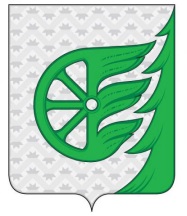 Администрация городского округа город ШахуньяНижегородской областиП О С Т А Н О В Л Е Н И ЕНаименованиеСодержаниеНаименование муниципальнойпрограммыМуниципальная программа «Развитие культуры  в городском округе город Шахунья Нижегородской области»Муниципальный заказчик –координатор   программыАдминистрация городского округа город Шахунья Нижегородской областиСоисполнители программыМуниципальное бюджетное учреждение культуры «Централизованная клубная система городского округа город Шахунья Нижегородской области»Муниципальное бюджетное учреждение культуры  «Централизованная библиотечная система городского округа город Шахунья»Муниципальное бюджетное учреждение культуры «Народный  фольклорно-этнографический музей» Муниципальное бюджетное учреждение дополнительного образования «Детская школа искусств» с. Хмелевицы городского округа город Шахунья Нижегородской областиМуниципальное бюджетное учреждение дополнительного образования «Шахунская детская художественная школа»Муниципальное автономное учреждение дополнительного образования «Школа искусств городского округа город Шахунья Нижегородской области»Муниципальное бюджетное учреждение дополнительного образования Вахтанская детская музыкальная школаМуниципальное бюджетное учреждение дополнительного образования «Сявская детская музыкальная школа»Муниципальное казенное учреждение культуры «Центр организационно-методической работыучреждений культуры городского округа город Шахунья Нижегородской области»Муниципальное казенное учреждение «Центр по обеспечению деятельности учреждений культуры городского округа город Шахунья Нижегородской области» Подпрограммы программы Сохранение и развитие материально-технической базы муниципальных учреждений культуры городского округа город Шахунья Нижегородской областиРазвитие дополнительного образования в области искусств в городском округе город Шахунья Нижегородской области.Развитие библиотечного дела в городском округе город Шахунья Нижегородской области.Развитие музейного дела в городском округе город Шахунья Нижегородской области.Развитие культурно-досуговой деятельности в городском округе город Шахунья Нижегородской области.Обеспечение реализации муниципальной программы.Цели программыСоздание условий и возможностей для повышения роли культуры в воспитании и просвещении населения городского округа город Шахунья в её лучших традициях и достижениях; сохранение культурного наследия и единого культурно-информационного пространства.Задачи  программыСохранение и развитие материально-технической базы муниципальных учреждений культуры городского округа город Шахунья.Поддержка и развитие художественного творчества, творческой молодежи и юных дарований.Повышение творческого потенциала округа, создание единого культурного пространства.Сохранение культурного и исторического наследия, расширение доступа населения к культурным ценностям и информации.Повышение доступности и качества оказания муниципальных услуг в сфере культуры.Создание условий для реализации муниципальной программы.Этапы и сроки  реализации программыМуниципальная программа реализуется в течение 2021 – 2024 годов.Муниципальная программа реализуется в один этап.Объемы бюджетных ассигнований муниципальной программы за счет средств  бюджета городского округагород Шахунья (в разбивке по подпрограммам)Всего на реализацию муниципальной  программы   549175,159 тыс. рублей, в том числе: 2021 год -    125815,31926 тыс.рублей;2022 год -    143201,46574  тыс.рублей;2023 год -    139722,73700  тыс.рублей;2024 год -    140435,63700  тыс.рублейВсего на реализацию подпрограммы "Сохранение и развитие материально-технической базы муниципальных учреждений культуры городского округа город Шахунья Нижегородской области" –                              1507,63647тыс. рублей, в том числе:2021 год –     1507,63647 тыс.рублей;2022 год          0 тыс.рублей;2023 год -        0 тыс.рублей;2024 год -        0 тыс.рублейВсего на реализацию подпрограммы " Развитие дополнительного образования в области искусствв городском округе город Шахунья Нижегородской области» –   143633,6554   тыс. рублей, в том числе:2021 год – 34612,11262 тыс.рублей;2022 год – 36853,84078 тыс.рублей;2023 год -  36023,85100 тыс.рублей;2024 год – 36143,85100 тыс.рублейВсего на реализацию подпрограммы " Развитие библиотечного дела в городском округе город Шахунья Нижегородской области " –    111270,61029 тыс. рублей, в том числе:2021 год –   23361,85091 тыс.рублей;2022 год -    31036,40368 тыс.рублей;2023 год -    28385,02785 тыс.рублей;2024 год -    28487,32785 тыс.рублейВсего на реализацию подпрограммы «Развитие музейного дела в городском округе город Шахунья Нижегородской области» -   23793,006  тыс. рублей, в том числе:2021 год –       5210,14 тыс.рублей;2022 год -        6415,366  тыс.рублей;2023 год -        6069,5 тыс.рублей;2024 год -        6098,0 тыс.рублейВсего на реализацию подпрограммы «Развитие культурно-досуговой деятельности в городском округе город Шахунья Нижегородской области» -  176380,05284  тыс.рублей, в том числе:2021 год -    39297,42426 тыс.рублей;2022 год –   44816,81228 тыс.рублей;2023 год -    45901,85815 тыс.рублей;2024 год -    46363,95815 тыс.рублейВсего на реализацию подпрограммы «Обеспечение реализации муниципальной программы» -92590,198  тыс.рублей2021 год –      21826,155 тыс.рублей;2022 год –      24079,043 тыс.рублей;2023 год –      23342,500 тыс.рублей;2024 год -       23342,500 тыс.рублейВсего на реализацию муниципальной  программы   549175,159 тыс. рублей, в том числе: 2021 год -    125815,31926 тыс.рублей;2022 год -    143201,46574  тыс.рублей;2023 год -    139722,73700  тыс.рублей;2024 год -    140435,63700  тыс.рублейВсего на реализацию подпрограммы "Сохранение и развитие материально-технической базы муниципальных учреждений культуры городского округа город Шахунья Нижегородской области" –                              1507,63647тыс. рублей, в том числе:2021 год –     1507,63647 тыс.рублей;2022 год          0 тыс.рублей;2023 год -        0 тыс.рублей;2024 год -        0 тыс.рублейВсего на реализацию подпрограммы " Развитие дополнительного образования в области искусствв городском округе город Шахунья Нижегородской области» –   143633,6554   тыс. рублей, в том числе:2021 год – 34612,11262 тыс.рублей;2022 год – 36853,84078 тыс.рублей;2023 год -  36023,85100 тыс.рублей;2024 год – 36143,85100 тыс.рублейВсего на реализацию подпрограммы " Развитие библиотечного дела в городском округе город Шахунья Нижегородской области " –    111270,61029 тыс. рублей, в том числе:2021 год –   23361,85091 тыс.рублей;2022 год -    31036,40368 тыс.рублей;2023 год -    28385,02785 тыс.рублей;2024 год -    28487,32785 тыс.рублейВсего на реализацию подпрограммы «Развитие музейного дела в городском округе город Шахунья Нижегородской области» -   23793,006  тыс. рублей, в том числе:2021 год –       5210,14 тыс.рублей;2022 год -        6415,366  тыс.рублей;2023 год -        6069,5 тыс.рублей;2024 год -        6098,0 тыс.рублейВсего на реализацию подпрограммы «Развитие культурно-досуговой деятельности в городском округе город Шахунья Нижегородской области» -  176380,05284  тыс.рублей, в том числе:2021 год -    39297,42426 тыс.рублей;2022 год –   44816,81228 тыс.рублей;2023 год -    45901,85815 тыс.рублей;2024 год -    46363,95815 тыс.рублейВсего на реализацию подпрограммы «Обеспечение реализации муниципальной программы» -92590,198  тыс.рублей2021 год –      21826,155 тыс.рублей;2022 год –      24079,043 тыс.рублей;2023 год –      23342,500 тыс.рублей;2024 год -       23342,500 тыс.рублейВсего на реализацию муниципальной  программы   549175,159 тыс. рублей, в том числе: 2021 год -    125815,31926 тыс.рублей;2022 год -    143201,46574  тыс.рублей;2023 год -    139722,73700  тыс.рублей;2024 год -    140435,63700  тыс.рублейВсего на реализацию подпрограммы "Сохранение и развитие материально-технической базы муниципальных учреждений культуры городского округа город Шахунья Нижегородской области" –                              1507,63647тыс. рублей, в том числе:2021 год –     1507,63647 тыс.рублей;2022 год          0 тыс.рублей;2023 год -        0 тыс.рублей;2024 год -        0 тыс.рублейВсего на реализацию подпрограммы " Развитие дополнительного образования в области искусствв городском округе город Шахунья Нижегородской области» –   143633,6554   тыс. рублей, в том числе:2021 год – 34612,11262 тыс.рублей;2022 год – 36853,84078 тыс.рублей;2023 год -  36023,85100 тыс.рублей;2024 год – 36143,85100 тыс.рублейВсего на реализацию подпрограммы " Развитие библиотечного дела в городском округе город Шахунья Нижегородской области " –    111270,61029 тыс. рублей, в том числе:2021 год –   23361,85091 тыс.рублей;2022 год -    31036,40368 тыс.рублей;2023 год -    28385,02785 тыс.рублей;2024 год -    28487,32785 тыс.рублейВсего на реализацию подпрограммы «Развитие музейного дела в городском округе город Шахунья Нижегородской области» -   23793,006  тыс. рублей, в том числе:2021 год –       5210,14 тыс.рублей;2022 год -        6415,366  тыс.рублей;2023 год -        6069,5 тыс.рублей;2024 год -        6098,0 тыс.рублейВсего на реализацию подпрограммы «Развитие культурно-досуговой деятельности в городском округе город Шахунья Нижегородской области» -  176380,05284  тыс.рублей, в том числе:2021 год -    39297,42426 тыс.рублей;2022 год –   44816,81228 тыс.рублей;2023 год -    45901,85815 тыс.рублей;2024 год -    46363,95815 тыс.рублейВсего на реализацию подпрограммы «Обеспечение реализации муниципальной программы» -92590,198  тыс.рублей2021 год –      21826,155 тыс.рублей;2022 год –      24079,043 тыс.рублей;2023 год –      23342,500 тыс.рублей;2024 год -       23342,500 тыс.рублейВсего на реализацию муниципальной  программы   549175,159 тыс. рублей, в том числе: 2021 год -    125815,31926 тыс.рублей;2022 год -    143201,46574  тыс.рублей;2023 год -    139722,73700  тыс.рублей;2024 год -    140435,63700  тыс.рублейВсего на реализацию подпрограммы "Сохранение и развитие материально-технической базы муниципальных учреждений культуры городского округа город Шахунья Нижегородской области" –                              1507,63647тыс. рублей, в том числе:2021 год –     1507,63647 тыс.рублей;2022 год          0 тыс.рублей;2023 год -        0 тыс.рублей;2024 год -        0 тыс.рублейВсего на реализацию подпрограммы " Развитие дополнительного образования в области искусствв городском округе город Шахунья Нижегородской области» –   143633,6554   тыс. рублей, в том числе:2021 год – 34612,11262 тыс.рублей;2022 год – 36853,84078 тыс.рублей;2023 год -  36023,85100 тыс.рублей;2024 год – 36143,85100 тыс.рублейВсего на реализацию подпрограммы " Развитие библиотечного дела в городском округе город Шахунья Нижегородской области " –    111270,61029 тыс. рублей, в том числе:2021 год –   23361,85091 тыс.рублей;2022 год -    31036,40368 тыс.рублей;2023 год -    28385,02785 тыс.рублей;2024 год -    28487,32785 тыс.рублейВсего на реализацию подпрограммы «Развитие музейного дела в городском округе город Шахунья Нижегородской области» -   23793,006  тыс. рублей, в том числе:2021 год –       5210,14 тыс.рублей;2022 год -        6415,366  тыс.рублей;2023 год -        6069,5 тыс.рублей;2024 год -        6098,0 тыс.рублейВсего на реализацию подпрограммы «Развитие культурно-досуговой деятельности в городском округе город Шахунья Нижегородской области» -  176380,05284  тыс.рублей, в том числе:2021 год -    39297,42426 тыс.рублей;2022 год –   44816,81228 тыс.рублей;2023 год -    45901,85815 тыс.рублей;2024 год -    46363,95815 тыс.рублейВсего на реализацию подпрограммы «Обеспечение реализации муниципальной программы» -92590,198  тыс.рублей2021 год –      21826,155 тыс.рублей;2022 год –      24079,043 тыс.рублей;2023 год –      23342,500 тыс.рублей;2024 год -       23342,500 тыс.рублейИндикаторы достижения целии показатели непосредственных результатовНаименование индикатора достижения целей муниципальной программыНаименование индикатора достижения целей муниципальной программыЕдиницы измеренияЗначения индикаторов целей муниципальной программы по окончании реализации программыИндикаторы достижения целии показатели непосредственных результатовСредняя заработная плата работников культурыСоотношение средней заработной платы работников учреждений культуры, повышение оплаты труда которых предусмотрено Указом Президента Российской Федерации от 7 мая 2012 года N 597 "О мероприятиях по реализации государственной социальной политики", к средней заработной плате по Нижегородской области;Средняя заработная плата работников культурыСоотношение средней заработной платы работников учреждений культуры, повышение оплаты труда которых предусмотрено Указом Президента Российской Федерации от 7 мая 2012 года N 597 "О мероприятиях по реализации государственной социальной политики", к средней заработной плате по Нижегородской области;Средняя заработная плата работников культурыИндикаторы достижения целии показатели непосредственных результатовЧисло высококвалифицированных работников в сфере культуры,  % от числа квалифицированных работниковЧисло высококвалифицированных работников в сфере культуры,  % от числа квалифицированных работников%35Индикаторы достижения целии показатели непосредственных результатовДоля муниципальных учреждений культуры  городского округа город Шахунья Нижегородской области, имеющих свой официальный сайт, от общего числа учреждений культуры городского округа город Шахунья Нижегородской областиДоля муниципальных учреждений культуры  городского округа город Шахунья Нижегородской области, имеющих свой официальный сайт, от общего числа учреждений культуры городского округа город Шахунья Нижегородской области%100Индикаторы достижения целии показатели непосредственных результатовПовышение уровня удовлетворенности граждан городского округа город Шахунья Нижегородской области качеством предоставления муниципальных услугПовышение уровня удовлетворенности граждан городского округа город Шахунья Нижегородской области качеством предоставления муниципальных услуг%100Увеличение числа граждан, принимающих участие в культурной деятельности (совокупная посещаемость организаций культуры)  ( к 2017 году)Увеличение числа граждан, принимающих участие в культурной деятельности (совокупная посещаемость организаций культуры)  ( к 2017 году)%110Система организации контроля за выполнением ПрограммыКонтроль за исполнением программы осуществляет Муниципальное казенное учреждение культуры  «Центр организационно-методической работы учреждений культуры городского округа город Шахунья Нижегородской области»Контроль за исполнением программы осуществляет Муниципальное казенное учреждение культуры  «Центр организационно-методической работы учреждений культуры городского округа город Шахунья Нижегородской области»Подпрограмма 1 "Сохранение и развитие материально-технической базы муниципальных учреждений культуры городского округа город Шахунья Нижегородской области"Подпрограмма 1 "Сохранение и развитие материально-технической базы муниципальных учреждений культуры городского округа город Шахунья Нижегородской области"Подпрограмма 1 "Сохранение и развитие материально-технической базы муниципальных учреждений культуры городского округа город Шахунья Нижегородской области"Подпрограмма 1 "Сохранение и развитие материально-технической базы муниципальных учреждений культуры городского округа город Шахунья Нижегородской области"Наименование индикаторовНаименование индикаторовЕдиницы измеренияЗначения индикаторов целей подпрограммы по окончании реализации подпрограммыДоля отремонтированных муниципальных учреждений культуры городского округа город Шахунья Нижегородской областиДоля отремонтированных муниципальных учреждений культуры городского округа город Шахунья Нижегородской области%22,0Непосредственные результаты:Непосредственные результаты:Непосредственные результаты:Непосредственные результаты:Непосредственные результаты:В 4 муниципальных учреждениях культуры будет выполнен капитальный ремонт, в т.ч. в  2 клубных учреждениях, в  библиотеке, 1 школе искусств.В 4 муниципальных учреждениях культуры будет выполнен капитальный ремонт, в т.ч. в  2 клубных учреждениях, в  библиотеке, 1 школе искусств.В 4 муниципальных учреждениях культуры будет выполнен капитальный ремонт, в т.ч. в  2 клубных учреждениях, в  библиотеке, 1 школе искусств.В 4 муниципальных учреждениях культуры будет выполнен капитальный ремонт, в т.ч. в  2 клубных учреждениях, в  библиотеке, 1 школе искусств.В 4 муниципальных учреждениях культуры будет выполнен капитальный ремонт, в т.ч. в  2 клубных учреждениях, в  библиотеке, 1 школе искусств.Реализация всех мероприятий позволит повысить уровень противопожарной защищённости объектов, укрепить  материально - техническую базу учреждений, сократив тем самым размеры возможного причинённого ущерба от пожаров.Реализация всех мероприятий позволит повысить уровень противопожарной защищённости объектов, укрепить  материально - техническую базу учреждений, сократив тем самым размеры возможного причинённого ущерба от пожаров.Реализация всех мероприятий позволит повысить уровень противопожарной защищённости объектов, укрепить  материально - техническую базу учреждений, сократив тем самым размеры возможного причинённого ущерба от пожаров.Реализация всех мероприятий позволит повысить уровень противопожарной защищённости объектов, укрепить  материально - техническую базу учреждений, сократив тем самым размеры возможного причинённого ущерба от пожаров.Реализация всех мероприятий позволит повысить уровень противопожарной защищённости объектов, укрепить  материально - техническую базу учреждений, сократив тем самым размеры возможного причинённого ущерба от пожаров.Подпрограмма 2  " Развитие дополнительного образования в области искусств"Подпрограмма 2  " Развитие дополнительного образования в области искусств"Подпрограмма 2  " Развитие дополнительного образования в области искусств"Подпрограмма 2  " Развитие дополнительного образования в области искусств"Подпрограмма 2  " Развитие дополнительного образования в области искусств"Наименование индикаторовЕдиницы измеренияЗначения индикаторов целей подпрограммы по окончании реализации подпрограммыЗначения индикаторов целей подпрограммы по окончании реализации подпрограммыУвеличение количества детей, получающих услуги по дополнительному образованию%к 2017 году1010Непосредственные результатыНепосредственные результатыКоличество детей, получающих услуги по дополнительному образованию 826  человекКоличество детей, получающих услуги по дополнительному образованию 826  человекКоличество детей, получающих услуги по дополнительному образованию 826  человекКоличество детей, получающих услуги по дополнительному образованию 826  человекКоличество детей, получающих услуги по дополнительному образованию 826  человекПодпрограмма 3 «Развитие библиотечного дела»Подпрограмма 3 «Развитие библиотечного дела»Подпрограмма 3 «Развитие библиотечного дела»Подпрограмма 3 «Развитие библиотечного дела»Наименование индикаторовЕдиницы измеренияЗначения индикаторов целей подпрограммы по окончании реализации подпрограммыЗначения индикаторов целей подпрограммы по окончании реализации подпрограммыУвеличение количества библиографических записей в сводном электронном каталоге библиотек городского округа город Шахунья Нижегородской области, в том числе включенных в сводный электронный каталог библиотек Нижегородской области%1010Увеличение доли публичных библиотек, подключенных к информационно- телекоммуникационной сети "Интернет", в общем количестве муниципальных библиотек городского округа город Шахунья Нижегородской области%                                71%                                71%Охват населения библиотечным обслуживанием%70,0 %70,0 %Непосредственные результатыНепосредственные результатыНепосредственные результатыНепосредственные результатыКоличество библиографических записей в сводном электронном каталоге библиотек городского округа город Шахунья Нижегородской области, в том числе включенных в сводный электронный каталог библиотек Нижегородской области   записей                            40535                            40535Количество публичных библиотек, подключенных к информационно- телекоммуникационной сети "Интернет", в общем количестве государственных и муниципальных библиотек Нижегородской областиед1515Охват населения библиотечным обслуживаниемтыс.чел.24,124,1Подпрограмма 4  " Развитие музейного дела"Подпрограмма 4  " Развитие музейного дела"Подпрограмма 4  " Развитие музейного дела"Подпрограмма 4  " Развитие музейного дела"Подпрограмма 4  " Развитие музейного дела"Увеличение доли представленных зрителю (во всех формах) музейных предметов в общем количестве музейных предметов основного фонда  муниципальных музеев городского округа город Шахунья Нижегородской области%3535Увеличение посещаемости муниципальных музеев городского округа город Шахунья Нижегородской области, посещений на одного жителя в годчел0,320,32Непосредственные результатыКоличество представленных зрителю (во всех формах) музейных предметов в общем количестве музейных предметов основного фонда  муниципальных музеев городского округа город Шахунья Нижегородской областиед26202620Посещаемость муниципальных музеев городского округа город Шахунья Нижегородской областитыс.чел.13,6513,65Подпрограмма 5 «Развитие культурно-досуговой деятельности»Подпрограмма 5 «Развитие культурно-досуговой деятельности»Подпрограмма 5 «Развитие культурно-досуговой деятельности»Подпрограмма 5 «Развитие культурно-досуговой деятельности»Подпрограмма 5 «Развитие культурно-досуговой деятельности»Наименование индикаторовЕдиницы измеренияЗначения индикаторов целей подпрограммы по окончании реализации подпрограммыЗначения индикаторов целей подпрограммы по окончании реализации подпрограммыОхват населения городского округа город Шахунья Нижегородской области культурно-массовыми мероприятиямиНа 10 тысяч человек                                910                                910Непосредственные результатыКоличество проведенных культурно-массовых мероприятийед29352935Подпрограмма 6 Обеспечение реализации муниципальной программы.Подпрограмма 6 Обеспечение реализации муниципальной программы.Подпрограмма 6 Обеспечение реализации муниципальной программы.Подпрограмма 6 Обеспечение реализации муниципальной программы.Подпрограмма 6 Обеспечение реализации муниципальной программы.Наименование индикаторовЕдиницы измеренияЗначения индикаторов целей подпрограммы по окончании реализации подпрограммыЗначения индикаторов целей подпрограммы по окончании реализации подпрограммыОбеспечение выполнения Плана мероприятий («дорожная карта») «Изменения,  направленные на повышение эффективности  сферы культуры в  городском округе город Шахунья Нижегородской области» утвержденного  постановлением городского округа город Шахуньяот 11 апреля 2013 года № 336   %100 100 N п/пТипы учреждений культурыКоличество1Библиотеки212Клубные учреждения183Детские музыкальные, художественные школы. Школы искусств54Музеи2№п/пНаименованиемероприятияКатегория расходов(капвложения, НИОКР и прочие расходы)Категория расходов(капвложения, НИОКР и прочие расходы)Сроки выполненияСроки выполненияИсполнители мероприятийОбъем финансирования за счет средств бюджета округа (по годам)Объем финансирования за счет средств бюджета округа (по годам)Объем финансирования за счет средств бюджета округа (по годам)Объем финансирования за счет средств бюджета округа (по годам)Объем финансирования за счет средств бюджета округа (по годам)№п/пНаименованиемероприятияКатегория расходов(капвложения, НИОКР и прочие расходы)Категория расходов(капвложения, НИОКР и прочие расходы)Сроки выполненияСроки выполненияИсполнители мероприятий2021202220232024Итого1                    2      3      3       4       4        5678910Муниципальная программа  «Развитие культуры в городском округе город Шахунья Нижегородской области »Муниципальная программа  «Развитие культуры в городском округе город Шахунья Нижегородской области »Муниципальная программа  «Развитие культуры в городском округе город Шахунья Нижегородской области »Муниципальная программа  «Развитие культуры в городском округе город Шахунья Нижегородской области »Муниципальная программа  «Развитие культуры в городском округе город Шахунья Нижегородской области »Муниципальная программа  «Развитие культуры в городском округе город Шахунья Нижегородской области »Муниципальная программа  «Развитие культуры в городском округе город Шахунья Нижегородской области »125815,31926143201,46574139722,73700140435,63700549175,159Цели муниципальной программы:Создание условий и возможностей для повышения роли культуры в воспитании и просвещении населения городского округа город Шахунья Нижегородской области в ее лучших традициях и достижениях; сохранение культурного наследия региона и единого культурно-информационного пространства.Цели муниципальной программы:Создание условий и возможностей для повышения роли культуры в воспитании и просвещении населения городского округа город Шахунья Нижегородской области в ее лучших традициях и достижениях; сохранение культурного наследия региона и единого культурно-информационного пространства.Цели муниципальной программы:Создание условий и возможностей для повышения роли культуры в воспитании и просвещении населения городского округа город Шахунья Нижегородской области в ее лучших традициях и достижениях; сохранение культурного наследия региона и единого культурно-информационного пространства.Цели муниципальной программы:Создание условий и возможностей для повышения роли культуры в воспитании и просвещении населения городского округа город Шахунья Нижегородской области в ее лучших традициях и достижениях; сохранение культурного наследия региона и единого культурно-информационного пространства.Цели муниципальной программы:Создание условий и возможностей для повышения роли культуры в воспитании и просвещении населения городского округа город Шахунья Нижегородской области в ее лучших традициях и достижениях; сохранение культурного наследия региона и единого культурно-информационного пространства.Цели муниципальной программы:Создание условий и возможностей для повышения роли культуры в воспитании и просвещении населения городского округа город Шахунья Нижегородской области в ее лучших традициях и достижениях; сохранение культурного наследия региона и единого культурно-информационного пространства.Цели муниципальной программы:Создание условий и возможностей для повышения роли культуры в воспитании и просвещении населения городского округа город Шахунья Нижегородской области в ее лучших традициях и достижениях; сохранение культурного наследия региона и единого культурно-информационного пространства.1. Подпрограмма "Сохранение и развитие материально-технической базы муниципальных учреждений культуры городского округа город Шахунья Нижегородской области"1. Подпрограмма "Сохранение и развитие материально-технической базы муниципальных учреждений культуры городского округа город Шахунья Нижегородской области"1. Подпрограмма "Сохранение и развитие материально-технической базы муниципальных учреждений культуры городского округа город Шахунья Нижегородской области"1. Подпрограмма "Сохранение и развитие материально-технической базы муниципальных учреждений культуры городского округа город Шахунья Нижегородской области"1. Подпрограмма "Сохранение и развитие материально-технической базы муниципальных учреждений культуры городского округа город Шахунья Нижегородской области"1. Подпрограмма "Сохранение и развитие материально-технической базы муниципальных учреждений культуры городского округа город Шахунья Нижегородской области"1. Подпрограмма "Сохранение и развитие материально-технической базы муниципальных учреждений культуры городского округа город Шахунья Нижегородской области"1507,636470001507,636471.Противопожарные мероприятия в учреждениях культуры1.Противопожарные мероприятия в учреждениях культуры1.Противопожарные мероприятия в учреждениях культурыпрочие расходыпрочие расходы2021-2024Учреждения культуры00000Противопожарные мероприятия в учреждениях культурно-досугового типаПротивопожарные мероприятия в учреждениях культурно-досугового типаПротивопожарные мероприятия в учреждениях культурно-досугового типапрочие расходыпрочие расходы2021-2024Учреждения культуры00000Противопожарные мероприятия в библиотекахПротивопожарные мероприятия в библиотекахПротивопожарные мероприятия в библиотекахпрочие расходыпрочие расходы2021-2024Учреждения культуры00000Противопожарные мероприятия в музеяхПротивопожарные мероприятия в музеяхПротивопожарные мероприятия в музеяхпрочие расходыпрочие расходы2021-2024Учреждения культуры00000Противопожарные мероприятия в учреждениях дополнительного образованияПротивопожарные мероприятия в учреждениях дополнительного образованияПротивопожарные мероприятия в учреждениях дополнительного образованияпрочие расходыпрочие расходы2021-2024Учреждения культуры000002.Укрепление материально-технической базы учреждений культуры(Капитальный и текущий  ремонты в муниципальных учреждениях культуры городского округа город Шахунья Нижегородской области)2.Укрепление материально-технической базы учреждений культуры(Капитальный и текущий  ремонты в муниципальных учреждениях культуры городского округа город Шахунья Нижегородской области)2.Укрепление материально-технической базы учреждений культуры(Капитальный и текущий  ремонты в муниципальных учреждениях культуры городского округа город Шахунья Нижегородской области)КапвложенияКапвложения2021-2024Учреждения культуры1507,636470001507,636472.1.Капитальный и текущий  ремонты в культурно-досуговых  учреждениях городского округа город Шахунья2.1.Капитальный и текущий  ремонты в культурно-досуговых  учреждениях городского округа город Шахунья2.1.Капитальный и текущий  ремонты в культурно-досуговых  учреждениях городского округа город ШахуньяКапвложенияКапвложения2021-2024Учреждения культуры000002.2.Капитальный и текущий ремонты в учреждениях допобразования в сфере культуры) городского округа город Шахунья2.2.Капитальный и текущий ремонты в учреждениях допобразования в сфере культуры) городского округа город Шахунья2.2.Капитальный и текущий ремонты в учреждениях допобразования в сфере культуры) городского округа город ШахуньяКапвложенияКапвложения2021-2024Учреждения культуры000002.3.Укрепление материально-технической базы (текущие и капитальные ремонты,обновление автобусного парка (Дом культуры)2.3.Укрепление материально-технической базы (текущие и капитальные ремонты,обновление автобусного парка (Дом культуры)2.3.Укрепление материально-технической базы (текущие и капитальные ремонты,обновление автобусного парка (Дом культуры)КапвложенияКапвложения2021-2024Учреждения культуры480,04400000480,044002.4.Расходы на обеспечение развития и укрепления материально-технической базы домов культуры в населенных пунктах с числом жителей до 50 тысяч человек2.4.Расходы на обеспечение развития и укрепления материально-технической базы домов культуры в населенных пунктах с числом жителей до 50 тысяч человек2.4.Расходы на обеспечение развития и укрепления материально-технической базы домов культуры в населенных пунктах с числом жителей до 50 тысяч человекКапвложенияКапвложения2021-2024МКУК ЦОМРУК883,67354000883,673543.Субсидии на поддержку отрасли культуры3.Субсидии на поддержку отрасли культуры3.Субсидии на поддержку отрасли культурыКапвложенияКапвложения2021-2024МКУК ЦОМРУК143,91893000143,918932. Подпрограмма " Развитие дополнительного образования в области искусств в городском округе город  Шахунья Нижегородской области»2. Подпрограмма " Развитие дополнительного образования в области искусств в городском округе город  Шахунья Нижегородской области»2. Подпрограмма " Развитие дополнительного образования в области искусств в городском округе город  Шахунья Нижегородской области»2. Подпрограмма " Развитие дополнительного образования в области искусств в городском округе город  Шахунья Нижегородской области»2. Подпрограмма " Развитие дополнительного образования в области искусств в городском округе город  Шахунья Нижегородской области»2. Подпрограмма " Развитие дополнительного образования в области искусств в городском округе город  Шахунья Нижегородской области»2. Подпрограмма " Развитие дополнительного образования в области искусств в городском округе город  Шахунья Нижегородской области»34612,1126236853,8407836023,8510036143,85100143633,65541. Поддержка выставочной деятельности, организация и проведение художественных выставок1. Поддержка выставочной деятельности, организация и проведение художественных выставок1. Поддержка выставочной деятельности, организация и проведение художественных выставокПрочие расходы2021-20242021-2024Учреждения дополнительногообразования 000002.Поддержка фестивальной деятельности образовательных организаций (конференций, мастер-классов, фестивалей, конкурсов, семинаров и тому подобное)2.Поддержка фестивальной деятельности образовательных организаций (конференций, мастер-классов, фестивалей, конкурсов, семинаров и тому подобное)2.Поддержка фестивальной деятельности образовательных организаций (конференций, мастер-классов, фестивалей, конкурсов, семинаров и тому подобное)Прочие расходы2021-20242021-2024Учреждения дополнительногообразования 000003.Предоставление субсидии на финансовое обеспечение выполнения муниципального задания Расходы на обеспечение деятельности учреждений, обеспечивающих предоставление услуг в сфере образования (дополнительное образование детей)3.Предоставление субсидии на финансовое обеспечение выполнения муниципального задания Расходы на обеспечение деятельности учреждений, обеспечивающих предоставление услуг в сфере образования (дополнительное образование детей)3.Предоставление субсидии на финансовое обеспечение выполнения муниципального задания Расходы на обеспечение деятельности учреждений, обеспечивающих предоставление услуг в сфере образования (дополнительное образование детей)Прочие расходы2021-20242021-2024МКУК ЦОМРУК34612,1126236853,8407836023,8510036143,85100141948,165623. Подпрограмма « Развитие библиотечного дела в городском округе город Шахунья Нижегородской области»3. Подпрограмма « Развитие библиотечного дела в городском округе город Шахунья Нижегородской области»3. Подпрограмма « Развитие библиотечного дела в городском округе город Шахунья Нижегородской области»3. Подпрограмма « Развитие библиотечного дела в городском округе город Шахунья Нижегородской области»3. Подпрограмма « Развитие библиотечного дела в городском округе город Шахунья Нижегородской области»3. Подпрограмма « Развитие библиотечного дела в городском округе город Шахунья Нижегородской области»3. Подпрограмма « Развитие библиотечного дела в городском округе город Шахунья Нижегородской области»23361,8509131036,4036828385,0278528487,32785111270,610291.Поддержка профессиональной деятельности работников библиотечной сферы1.Поддержка профессиональной деятельности работников библиотечной сферы1.Поддержка профессиональной деятельности работников библиотечной сферыПрочие расходы2021-20242021-2024Библиотеки г.о.город Шахунья 000002.Расходы на поддержку отрасли культуры 2.Расходы на поддержку отрасли культуры 2.Расходы на поддержку отрасли культуры Прочие расходы2021-20242021-2024Библиотеки г.о.город Шахунья 140,41590138,74467138,74467138,74467556,649912.1. Государственная поддержка лучших работников сельских учреждений культуры)2.1. Государственная поддержка лучших работников сельских учреждений культуры)2.1. Государственная поддержка лучших работников сельских учреждений культуры)Прочие расходы2021-20242021-2024Библиотеки г.о.город Шахунья 000002.2.Субсидии на подключение муниципальных общедоступных библиотек к информационно-телекоммуникационной сети «Интернет» и развитие библиотечного дела с учетом задачи расширения информационных технологий и оцифровки)2.2.Субсидии на подключение муниципальных общедоступных библиотек к информационно-телекоммуникационной сети «Интернет» и развитие библиотечного дела с учетом задачи расширения информационных технологий и оцифровки)2.2.Субсидии на подключение муниципальных общедоступных библиотек к информационно-телекоммуникационной сети «Интернет» и развитие библиотечного дела с учетом задачи расширения информационных технологий и оцифровки)Прочие расходы2021-20242021-2024Библиотеки г.о.город Шахунья 000002.3.Реализация мероприятий по модернизации библиотек в части   комплектования библиотечных фондов 2.3.Реализация мероприятий по модернизации библиотек в части   комплектования библиотечных фондов 2.3.Реализация мероприятий по модернизации библиотек в части   комплектования библиотечных фондов Прочие расходы2021-20242021-2024Библиотеки г.о. город Шахунья140,41590138,74467138,74467138,74467556,649913.Проведение научно-практических конференций, круглых столов, семинаров, культурных акций межрегионального уровня3.Проведение научно-практических конференций, круглых столов, семинаров, культурных акций межрегионального уровня3.Проведение научно-практических конференций, круглых столов, семинаров, культурных акций межрегионального уровняПрочие расходы2021-20242021-2024Библиотеки г.о. город Шахунья000004.Обеспечение деятельности муниципальных библиотекПредоставление субсидий бюджетным, автономным учреждением и иным некоммерческим организациям4.Обеспечение деятельности муниципальных библиотекПредоставление субсидий бюджетным, автономным учреждением и иным некоммерческим организациям4.Обеспечение деятельности муниципальных библиотекПредоставление субсидий бюджетным, автономным учреждением и иным некоммерческим организациямПрочие расходы2021-20242021-2024МКУК ЦОМРУК23221,4350130512,3130128246,2831828348,58318110328,614385.Пропаганда детского и юношеского чтения, формирование информационной и библиотечной культуры подрастающего поколения5.Пропаганда детского и юношеского чтения, формирование информационной и библиотечной культуры подрастающего поколения5.Пропаганда детского и юношеского чтения, формирование информационной и библиотечной культуры подрастающего поколенияПрочие расходы2021-20242021-2024Библиотеки г.о. город Шахунья 000006.Укрепление материально-технической базы (текущие и капитальные ремонты муниципальных учреждений, обновление автобусного парка, приобретение оборудования и инвентаря) муниципальных библиотек 6.Укрепление материально-технической базы (текущие и капитальные ремонты муниципальных учреждений, обновление автобусного парка, приобретение оборудования и инвентаря) муниципальных библиотек 6.Укрепление материально-технической базы (текущие и капитальные ремонты муниципальных учреждений, обновление автобусного парка, приобретение оборудования и инвентаря) муниципальных библиотек Прочие расходы2021-20242021-2024Библиотеки г.о. город Шахунья 0385,3460000385,346004. Подпрограмма  «Развитие музейного дела в городском округе город Шахунья Нижегородской области»4. Подпрограмма  «Развитие музейного дела в городском округе город Шахунья Нижегородской области»4. Подпрограмма  «Развитие музейного дела в городском округе город Шахунья Нижегородской области»4. Подпрограмма  «Развитие музейного дела в городском округе город Шахунья Нижегородской области»4. Подпрограмма  «Развитие музейного дела в городском округе город Шахунья Нижегородской области»4. Подпрограмма  «Развитие музейного дела в городском округе город Шахунья Нижегородской области»4. Подпрограмма  «Развитие музейного дела в городском округе город Шахунья Нижегородской области»5210,14006415,366006069,500006098,000023793,0061.Поддержка профессиональной деятельности работников музейной сферы1.Поддержка профессиональной деятельности работников музейной сферы1.Поддержка профессиональной деятельности работников музейной сферыПрочие расходы2021-20242021-2024музеи городского округа город Шахунья000002.Создание новых экспозиций и выставочных проектов2.Создание новых экспозиций и выставочных проектов2.Создание новых экспозиций и выставочных проектовПрочие расходы2021-20242021-2024музеи городского округа город Шахунья000003.Расходы на обеспечение деятельности муниципальных музеев(Предоставление субсидий бюджетным, автономным учреждением и иным некоммерческим организациям)3.Расходы на обеспечение деятельности муниципальных музеев(Предоставление субсидий бюджетным, автономным учреждением и иным некоммерческим организациям)3.Расходы на обеспечение деятельности муниципальных музеев(Предоставление субсидий бюджетным, автономным учреждением и иным некоммерческим организациям)Прочие расходы2021-20242021-2024МКУК ЦОМРУК5210,14006415,366006069,500006098,000023793,0065. Подпрограмма «Развитие культурно-досуговой деятельности в городском округе город Шахунья Нижегородской области»5. Подпрограмма «Развитие культурно-досуговой деятельности в городском округе город Шахунья Нижегородской области»5. Подпрограмма «Развитие культурно-досуговой деятельности в городском округе город Шахунья Нижегородской области»5. Подпрограмма «Развитие культурно-досуговой деятельности в городском округе город Шахунья Нижегородской области»5. Подпрограмма «Развитие культурно-досуговой деятельности в городском округе город Шахунья Нижегородской области»5. Подпрограмма «Развитие культурно-досуговой деятельности в городском округе город Шахунья Нижегородской области»5. Подпрограмма «Развитие культурно-досуговой деятельности в городском округе город Шахунья Нижегородской области»39297,4242644816,8122845901,8581546363,95815176380,052841.Поддержка профессиональной деятельности работников культурно-досуговой деятельности1.Поддержка профессиональной деятельности работников культурно-досуговой деятельности1.Поддержка профессиональной деятельности работников культурно-досуговой деятельностиПрочие расходы2021-20242021-2024Учреждения культуры000002.Поддержка национальных культур2.Поддержка национальных культур2.Поддержка национальных культурПрочиерасходы2021-20242021-2024Учреждения культуры 000003.Поддержка фестивальной деятельности3.Поддержка фестивальной деятельности3.Поддержка фестивальной деятельностиПрочиерасходы2021-20242021-2024Учреждения культуры 000004.Мероприятия антинаркотической направленности4.Мероприятия антинаркотической направленности4.Мероприятия антинаркотической направленностиПрочиерасходы2021-20242021-2024Учреждения культуры 000005.Организация и проведениекультурно-массовых мероприятий5.Организация и проведениекультурно-массовых мероприятий5.Организация и проведениекультурно-массовых мероприятийПрочиеРасходы2021-20242021-2024Учреждения культуры485,62708641,953003001727,577085.1.Мероприятия в сфере культуры и кинематографии5.1.Мероприятия в сфере культуры и кинематографии5.1.Мероприятия в сфере культуры и кинематографииПрочиеРасходы2021-20242021-2024Учреждения культуры485,62708641,953003001727,577085.2.Мероприятия в области культуры(Дома культуры)(Предоставление субсидий бюджетным, автономным учреждениям и иным некоммерческим организациям)5.2.Мероприятия в области культуры(Дома культуры)(Предоставление субсидий бюджетным, автономным учреждениям и иным некоммерческим организациям)5.2.Мероприятия в области культуры(Дома культуры)(Предоставление субсидий бюджетным, автономным учреждениям и иным некоммерческим организациям)Прочиерасходы2021-20242021-2024Учреждения культуры239,0000141,9500380,955.3.Закупка товаров, работ и услуг для обеспечения государственных(муниципальных нужд)5.3.Закупка товаров, работ и услуг для обеспечения государственных(муниципальных нужд)5.3.Закупка товаров, работ и услуг для обеспечения государственных(муниципальных нужд)Прочиерасходы2021-20242021-2024Администрация г.о.г. .Шахунья246,627085003003001346,627086.Обеспечение муниципальной культурно-досуговой услуги (Расходы на обеспечение деятельности учреждений культурно-досуговой деятельности)6.Обеспечение муниципальной культурно-досуговой услуги (Расходы на обеспечение деятельности учреждений культурно-досуговой деятельности)6.Обеспечение муниципальной культурно-досуговой услуги (Расходы на обеспечение деятельности учреждений культурно-досуговой деятельности)Прочиерасходы2021-20242021-2024Учреждения культуры38811,7971843242,2174444808,6870045270,78700172133,488627.Укрепление материально-технической базы (текущие и капитальные ремонты муниципальных учреждений, обновление автобусного парка, приобретение оборудования и инвентаря7.Укрепление материально-технической базы (текущие и капитальные ремонты муниципальных учреждений, обновление автобусного парка, приобретение оборудования и инвентаря7.Укрепление материально-технической базы (текущие и капитальные ремонты муниципальных учреждений, обновление автобусного парка, приобретение оборудования и инвентаряПрочиерасходы2021-20242021-2024Учреждения культуры0793,17115793,17115793,171152379,513457.1.Расходы на обеспечение развития и укрепления материально-технической базы домов культуры в населенных пунктах с числом жителей до 50 тысяч человек7.1.Расходы на обеспечение развития и укрепления материально-технической базы домов культуры в населенных пунктах с числом жителей до 50 тысяч человек7.1.Расходы на обеспечение развития и укрепления материально-технической базы домов культуры в населенных пунктах с числом жителей до 50 тысяч человекПрочиерасходы2021-20242021-2024Учреждения культуры0793,17115793,17115793,171152379,513458.Федеральный проект «Творческие люди»8.Федеральный проект «Творческие люди»8.Федеральный проект «Творческие люди»Прочиерасходы2021-20242021-2024Учреждения культуры0139,4736900139,473698.1.Государственная поддержка лучших сельских учреждений культуры и их работников8.1.Государственная поддержка лучших сельских учреждений культуры и их работников8.1.Государственная поддержка лучших сельских учреждений культуры и их работниковПрочиерасходы2021-20242021-2024Учреждения культуры0139,4736900139,473696. Подпрограмма  Обеспечение реализации муниципальной программы6. Подпрограмма  Обеспечение реализации муниципальной программы6. Подпрограмма  Обеспечение реализации муниципальной программы6. Подпрограмма  Обеспечение реализации муниципальной программы6. Подпрограмма  Обеспечение реализации муниципальной программы6. Подпрограмма  Обеспечение реализации муниципальной программы6. Подпрограмма  Обеспечение реализации муниципальной программы21826,1550024079,0430023342,5000023342,5000092590,1981. Обеспечение деятельностиМКУ «ЦОДУК»1. Обеспечение деятельностиМКУ «ЦОДУК»1. Обеспечение деятельностиМКУ «ЦОДУК»ПрочиеРасходы2021-20242021-2024МКУЦОДУК14458,115035,2976814365,00014365,000058223,397681.1.Расходы на выплату персоналу в целях обеспечения выполнения функций государственными (муниципальными) органами, казенными учреждениями, органами управления государственными внебюджетными фондами1.1.Расходы на выплату персоналу в целях обеспечения выполнения функций государственными (муниципальными) органами, казенными учреждениями, органами управления государственными внебюджетными фондами1.1.Расходы на выплату персоналу в целях обеспечения выполнения функций государственными (муниципальными) органами, казенными учреждениями, органами управления государственными внебюджетными фондамиПрочиеРасходы2021-20242021-2024МКУЦОДУК14458,114805,47414200,0000014200,0000027013,861.2. Закупка товаров, работ и услуг для обеспечения  государственных (муниципальных) нужд1.2. Закупка товаров, работ и услуг для обеспечения  государственных (муниципальных) нужд1.2. Закупка товаров, работ и услуг для обеспечения  государственных (муниципальных) нуждПрочиеРасходы2021-20242021-2024МКУЦОДУК0229,82368165,00000165,00000539,242. Обеспечение деятельности МКУК «ЦОМРУК»2. Обеспечение деятельности МКУК «ЦОМРУК»2. Обеспечение деятельности МКУК «ЦОМРУК»ПрочиеРасходы2021-20242021-2024МКУК ЦОМРУК7368,055009043,745328977,500008977,5000034300,5552.1. Расходы на выплату персоналу в целях обеспечения выполнения функций государственными (муниципальными) органами, казенными учреждениями, органами управления государственными внебюджетными фондами2.1. Расходы на выплату персоналу в целях обеспечения выполнения функций государственными (муниципальными) органами, казенными учреждениями, органами управления государственными внебюджетными фондами2.1. Расходы на выплату персоналу в целях обеспечения выполнения функций государственными (муниципальными) органами, казенными учреждениями, органами управления государственными внебюджетными фондамиПрочиеРасходы2021-20242021-2024МКУК ЦОМРУК7368,055008965,740328872,100008872,1000033984,3552.2. Закупка товаров, работ и услуг для обеспечения  государственных (муниципальных) нужд2.2. Закупка товаров, работ и услуг для обеспечения  государственных (муниципальных) нужд2.2. Закупка товаров, работ и услуг для обеспечения  государственных (муниципальных) нуждПрочиеРасходы2021-20242021-2024МКУК ЦОМРУК078,005105,40000105,40000316,20000№ п/пНаименование индикатора/ непосредственного результатаНаименование индикатора/ непосредственного результатаЕд.измеренияЗначение индикатора/ непосредственного результатаЗначение индикатора/ непосредственного результатаЗначение индикатора/ непосредственного результатаЗначение индикатора/ непосредственного результатаЗначение индикатора/ непосредственного результата№ п/пНаименование индикатора/ непосредственного результатаНаименование индикатора/ непосредственного результатаЕд.измерения20212022202320232024  1                                       2                                       2Муниципальная программа « Развитие культуры  в городском округе город Шахунья Нижегородской области»Муниципальная программа « Развитие культуры  в городском округе город Шахунья Нижегородской области»Муниципальная программа « Развитие культуры  в городском округе город Шахунья Нижегородской области»Муниципальная программа « Развитие культуры  в городском округе город Шахунья Нижегородской области»Муниципальная программа « Развитие культуры  в городском округе город Шахунья Нижегородской области»Муниципальная программа « Развитие культуры  в городском округе город Шахунья Нижегородской области»Муниципальная программа « Развитие культуры  в городском округе город Шахунья Нижегородской области»Муниципальная программа « Развитие культуры  в городском округе город Шахунья Нижегородской области»Муниципальная программа « Развитие культуры  в городском округе город Шахунья Нижегородской области»11Индикатор 1Средняя заработная плата работников культурыРуб.31793,1538644,1538644,1538644,1538644,1522Индикатор 2Доля высококвалифицированных работников в сфере культуры, % от числа квалифицированных работников%353535353533Индикатор 3Доля муниципальных учреждений культуры городского округа город Шахунья, имеющих свой официальный сайт от общего числа учреждений  культуры%10010010010010044Индикатор 4Уровень удовлетворенности граждан городского округа город Шахунья Нижегородской области Нижегородской области качеством предоставления муниципальных услуг%10010010010010055Индикатор 5 Увеличение числа граждан, принимающих участие в культурной деятельности (совокупная посещаемость организаций культуры)%к 201750100110110115 Подпрограмма  1 "Сохранение и развитие материально-технической базы  муниципальных учреждений культуры  Нижегородской области" Подпрограмма  1 "Сохранение и развитие материально-технической базы  муниципальных учреждений культуры  Нижегородской области" Подпрограмма  1 "Сохранение и развитие материально-технической базы  муниципальных учреждений культуры  Нижегородской области" Подпрограмма  1 "Сохранение и развитие материально-технической базы  муниципальных учреждений культуры  Нижегородской области" Подпрограмма  1 "Сохранение и развитие материально-технической базы  муниципальных учреждений культуры  Нижегородской области" Подпрограмма  1 "Сохранение и развитие материально-технической базы  муниципальных учреждений культуры  Нижегородской области" Подпрограмма  1 "Сохранение и развитие материально-технической базы  муниципальных учреждений культуры  Нижегородской области" Подпрограмма  1 "Сохранение и развитие материально-технической базы  муниципальных учреждений культуры  Нижегородской области" Подпрограмма  1 "Сохранение и развитие материально-технической базы  муниципальных учреждений культуры  Нижегородской области"55Индикатор 1.1 Доля отремонтированных муниципальных учреждений культуры городского округа город Шахунья  Нижегородской области%266Непосредственный результат 1.1. Число отремонтированных муниципальных учреждений культуры городского округа город Шахунья  Нижегородской областиЕд.1                  Подпрограмма  2 "Развитие дополнительного образования в области искусств"                  Подпрограмма  2 "Развитие дополнительного образования в области искусств"                  Подпрограмма  2 "Развитие дополнительного образования в области искусств"                  Подпрограмма  2 "Развитие дополнительного образования в области искусств"                  Подпрограмма  2 "Развитие дополнительного образования в области искусств"                  Подпрограмма  2 "Развитие дополнительного образования в области искусств"                  Подпрограмма  2 "Развитие дополнительного образования в области искусств"                  Подпрограмма  2 "Развитие дополнительного образования в области искусств"                  Подпрограмма  2 "Развитие дополнительного образования в области искусств"77Индикатор 2.1  Увеличение количества детей, получающих услуги по дополнительному образованию%к 2017году(751)96%104,7%107%110%110%88Непосредственный результат 2.1 Количество детей, получающих услуги по дополнительному образованиюЧел.721786804826826Подпрограмма 3 «Развитие библиотечного дела»Подпрограмма 3 «Развитие библиотечного дела»Подпрограмма 3 «Развитие библиотечного дела»Подпрограмма 3 «Развитие библиотечного дела»Подпрограмма 3 «Развитие библиотечного дела»Подпрограмма 3 «Развитие библиотечного дела»Подпрограмма 3 «Развитие библиотечного дела»99Индикатор 3.1 Увеличение количества библиографических записей в сводном электронном каталоге библиотек городского округа город Шахунья Нижегородской области, в том числе включенных в сводный электронный каталог библиотек России% кпредыдущемугоду8101010101010Непосредственный результат 3.1 Количество библиографических записей в сводном электронном каталоге библиотек городского округа город Шахунья Нижегородской области, в том числе включенных в сводный электронный каталог библиотек РоссииЕд. записей32900368504053544588445881111Индикатор 3.2 Увеличение доли публичных библиотек, подключенных к информационно-телекоммуникационной сети "Интернет" в общем количестве библиотек городского округа город Шахунья Нижегородской области%71717185851212Непосредственный результат 3.2 Количество публичных библиотек, подключенных к информационно-телекоммуникационной сети "Интернет" в общем количестве библиотек городского округа город Шахунья Нижегородской областиЕд.15151618181313Индикатор 3.3 Охват населения библиотечным обслуживанием%60707171711414Непосредственный результат 3.3 Количество человек, охваченных библиотечным обслуживаниемТыс.чел.20,223,824,024,824,8Подпрограмма  4 «Развитие музейного дела»Подпрограмма  4 «Развитие музейного дела»Подпрограмма  4 «Развитие музейного дела»Подпрограмма  4 «Развитие музейного дела»Подпрограмма  4 «Развитие музейного дела»Подпрограмма  4 «Развитие музейного дела»Подпрограмма  4 «Развитие музейного дела»1515Индикатор 4.1.Увеличение доли представленных зрителю (во всех формах) музейных предметов в общем количествемузейных предметов основного фонда муниципальных музеев  городского округа город Шахунья Нижегородской области% кобщему объему основногомузейного фонда22%33,533,5%33,5%33,5%1616Непосредственный результат 4.1.Количество представленных зрителю (во всех формах) музейных предметов из основного фонда муниципальных музеев  городского округа город Шахунья Нижегородской областиЕд.170225802600262026201717Индикатор 4.2.Увеличение посещаемости  муниципальных музеев городского округа город Шахунья Нижегородской областипосещений на 1 жителя в год0,220,400,400,400,401818Непосредственный результат 4.2. Количество посещений  муниципальных музеев городского округа город Шахунья Нижегородской областиЧел.754013650136501365013650Ё1Ё1Подпрограмма 5 «Развитие культурно-досуговой деятельности»Подпрограмма 5 «Развитие культурно-досуговой деятельности»Подпрограмма 5 «Развитие культурно-досуговой деятельности»Подпрограмма 5 «Развитие культурно-досуговой деятельности»Подпрограмма 5 «Развитие культурно-досуговой деятельности»Подпрограмма 5 «Развитие культурно-досуговой деятельности»Подпрограмма 5 «Развитие культурно-досуговой деятельности»1919Индикатор 5.1.Охват населения культурно-массовыми мероприятиями Ед.На 10 тыс.чел.5788578969109102020Количество проведенных мероприятийЕд.199329142933293529352121Непосредственный результат 5.1.Общее количество посещений культурно-массовых мероприятийЧеловек65080287520287520287520287520Статус Подпрограмма муниципальной программы заказчик-координатор, соисполнители Расходы (тыс. руб.), годыРасходы (тыс. руб.), годыРасходы (тыс. руб.), годыРасходы (тыс. руб.), годыСтатус Подпрограмма муниципальной программы заказчик-координатор, соисполнители 20212022202320241 2 3 789Муниципальная программа «Развитие культуры  в городском округе город ШахуньяНижегородской области »Муниципальная программа «Развитие культуры  в городском округе город ШахуньяНижегородской области »всего 125815,31926137448,81892138843,57112139556,47112Муниципальная программа «Развитие культуры  в городском округе город ШахуньяНижегородской области »Муниципальная программа «Развитие культуры  в городском округе город ШахуньяНижегородской области »Администрация г.о.г.Шахунья125815,31926137448,81892138843,57112139556,47112Подпрограмма 1 «Сохранение и развитие материально-технической базы муниципальных учреждений культуры городского округа город Шахунья Нижегородской областиПодпрограмма 1 «Сохранение и развитие материально-технической базы муниципальных учреждений культуры городского округа город Шахунья Нижегородской областивсего 1507,63647000Подпрограмма 1 «Сохранение и развитие материально-технической базы муниципальных учреждений культуры городского округа город Шахунья Нижегородской областиПодпрограмма 1 «Сохранение и развитие материально-технической базы муниципальных учреждений культуры городского округа город Шахунья Нижегородской областиАдминистрация г.о.г.Шахунья1507,63647000Подпрограмма 2 «Развитие дополнительного образования в области искусств »Подпрограмма 2 «Развитие дополнительного образования в области искусств »всего 34612,1126235244,3307836023,8510036143,85100Подпрограмма 2 «Развитие дополнительного образования в области искусств »Подпрограмма 2 «Развитие дополнительного образования в области искусств »Администрация г.о.г.Шахунья 34612,1126235244,3307836023,8510036143,85100Подпрограмма 3 «Развитие библиотечного дела »Подпрограмма 3 «Развитие библиотечного дела »всего 23361,8509129157,1164828254,1366528356,43665Подпрограмма 3 «Развитие библиотечного дела »Подпрограмма 3 «Развитие библиотечного дела »Администрация г.о.г.Шахунья23361,8509129157,1164828254,1366528356,43665Подпрограмма 4«Развитие музейного дела»Подпрограмма 4«Развитие музейного дела»Всего5210,146018,0126069,56098,0Подпрограмма 4«Развитие музейного дела»Подпрограмма 4«Развитие музейного дела» Администрация г.о.г.Шахунья5210,146018,0126069,56098,0Подпрограмма 5«Развитие культурно-досуговой деятельности»Подпрограмма 5«Развитие культурно-досуговой деятельности»всего 39297,4242643612,7926645153,5834745615,68347Подпрограмма 5«Развитие культурно-досуговой деятельности»Подпрограмма 5«Развитие культурно-досуговой деятельности»Администрация г.о.г.Шахунья39297,4242643612,7926645153,5834745615,68347Подпрограмма 6 «Обеспечениереализации муниципальнойпрограммыПодпрограмма 6 «Обеспечениереализации муниципальнойпрограммыВсего21826,1550023416,56723342,523342,5Подпрограмма 6 «Обеспечениереализации муниципальнойпрограммыПодпрограмма 6 «Обеспечениереализации муниципальнойпрограммыАдминистрация г.о.г.Шахунья21826,1550023416,56723342,523342,5Статус Наименование подпрограммы Ответственный исполнитель, соисполнители Оценка расходов (тыс. руб.), годыОценка расходов (тыс. руб.), годыОценка расходов (тыс. руб.), годыОценка расходов (тыс. руб.), годыОценка расходов (тыс. руб.), годыСтатус Наименование подпрограммы Ответственный исполнитель, соисполнители 202120212022202320241 2 3 45567Наименование муниципальной программы «Развитие культуры в городском округе город Шахунья Нижегородской области»Наименование муниципальной программы «Развитие культуры в городском округе город Шахунья Нижегородской области»Всего , в т.ч.125815,31926125815,31926143201,46574139722,73700140435,63700Наименование муниципальной программы «Развитие культуры в городском округе город Шахунья Нижегородской области»Наименование муниципальной программы «Развитие культуры в городском округе город Шахунья Нижегородской области»расходы бюджета городского округа город Шахунья92376,0278192376,02781137448,81892138835,71765139548,61765Наименование муниципальной программы «Развитие культуры в городском округе город Шахунья Нижегородской области»Наименование муниципальной программы «Развитие культуры в городском округе город Шахунья Нижегородской области» расходы областного бюджета Нижегородской области 32584,8676532584,867654984,48076179,58593179,58593Наименование муниципальной программы «Развитие культуры в городском округе город Шахунья Нижегородской области»Наименование муниципальной программы «Развитие культуры в городском округе город Шахунья Нижегородской области»расходы государственных внебюджетных фондов РФ 00000Наименование муниципальной программы «Развитие культуры в городском округе город Шахунья Нижегородской области»Наименование муниципальной программы «Развитие культуры в городском округе город Шахунья Нижегородской области»расходы территориальных государственных внебюджетных фондов 00000Наименование муниципальной программы «Развитие культуры в городском округе город Шахунья Нижегородской области»Наименование муниципальной программы «Развитие культуры в городском округе город Шахунья Нижегородской области» федеральный бюджет 854,4238854,4238768,16606707,43342707,43342Наименование муниципальной программы «Развитие культуры в городском округе город Шахунья Нижегородской области»Наименование муниципальной программы «Развитие культуры в городском округе город Шахунья Нижегородской области» юридические лица и индивидуальные предприниматели00000Наименование муниципальной программы «Развитие культуры в городском округе город Шахунья Нижегородской области»Наименование муниципальной программы «Развитие культуры в городском округе город Шахунья Нижегородской области»прочие источники (средства предприятий, собственные средства населения)00000Подпрограмма 1 «Сохранение и развитие материально-технической базы муниципальных учреждений культуры городского округа город Шахунья»  Подпрограмма 1 «Сохранение и развитие материально-технической базы муниципальных учреждений культуры городского округа город Шахунья»  Всего 1507,636471507,63647000Подпрограмма 1 «Сохранение и развитие материально-технической базы муниципальных учреждений культуры городского округа город Шахунья»  Подпрограмма 1 «Сохранение и развитие материально-технической базы муниципальных учреждений культуры городского округа город Шахунья»   расходы бюджета городского округа город Шахунья542,76092542,76092000Подпрограмма 1 «Сохранение и развитие материально-технической базы муниципальных учреждений культуры городского округа город Шахунья»  Подпрограмма 1 «Сохранение и развитие материально-технической базы муниципальных учреждений культуры городского округа город Шахунья»   расходы областного бюджета Нижегородской области 250,86765250,86765000Подпрограмма 1 «Сохранение и развитие материально-технической базы муниципальных учреждений культуры городского округа город Шахунья»  Подпрограмма 1 «Сохранение и развитие материально-технической базы муниципальных учреждений культуры городского округа город Шахунья»   расходы государственных внебюджетных фондов РФ 00000Подпрограмма 1 «Сохранение и развитие материально-технической базы муниципальных учреждений культуры городского округа город Шахунья»  Подпрограмма 1 «Сохранение и развитие материально-технической базы муниципальных учреждений культуры городского округа город Шахунья»  расходы территориальных государственных внебюджетных фондов 00000Подпрограмма 1 «Сохранение и развитие материально-технической базы муниципальных учреждений культуры городского округа город Шахунья»  Подпрограмма 1 «Сохранение и развитие материально-технической базы муниципальных учреждений культуры городского округа город Шахунья»   федеральный бюджет 714,00790714,00790000Подпрограмма 1 «Сохранение и развитие материально-технической базы муниципальных учреждений культуры городского округа город Шахунья»  Подпрограмма 1 «Сохранение и развитие материально-технической базы муниципальных учреждений культуры городского округа город Шахунья»   средства юридических лиц и индивид.предприним.00000Подпрограмма 1 «Сохранение и развитие материально-технической базы муниципальных учреждений культуры городского округа город Шахунья»  Подпрограмма 1 «Сохранение и развитие материально-технической базы муниципальных учреждений культуры городского округа город Шахунья»  прочие источники (средства предприятий, собственные средства населения)000001.Противопожарные мероприятия в учреждениях культуры1.Противопожарные мероприятия в учреждениях культурыВсего 000001.Противопожарные мероприятия в учреждениях культуры1.Противопожарные мероприятия в учреждениях культуры расходы бюджета городского округа город Шахунья000001.Противопожарные мероприятия в учреждениях культуры1.Противопожарные мероприятия в учреждениях культуры расходы областного бюджета Нижегородской области 000001.Противопожарные мероприятия в учреждениях культуры1.Противопожарные мероприятия в учреждениях культуры расходы государственных внебюджетных фондов РФ 000001.Противопожарные мероприятия в учреждениях культуры1.Противопожарные мероприятия в учреждениях культурырасходы территориальных государственных внебюджетных фондов 000001.Противопожарные мероприятия в учреждениях культуры1.Противопожарные мероприятия в учреждениях культуры федеральный бюджет 000001.Противопожарные мероприятия в учреждениях культуры1.Противопожарные мероприятия в учреждениях культуры средства юридических лиц и индивид.предприним.000001.Противопожарные мероприятия в учреждениях культуры1.Противопожарные мероприятия в учреждениях культурыпрочие источники (средства предприятий, собственные средства населения)00000Противопожарные мероприятия в учреждениях культурно-досугового типаПротивопожарные мероприятия в учреждениях культурно-досугового типаВсего 00000Противопожарные мероприятия в учреждениях культурно-досугового типаПротивопожарные мероприятия в учреждениях культурно-досугового типа расходы бюджета городского округа город Шахунья00000Противопожарные мероприятия в учреждениях культурно-досугового типаПротивопожарные мероприятия в учреждениях культурно-досугового типа расходы областного бюджета Нижегородской области 00000Противопожарные мероприятия в учреждениях культурно-досугового типаПротивопожарные мероприятия в учреждениях культурно-досугового типа расходы государственных внебюджетных фондов РФ 00000Противопожарные мероприятия в учреждениях культурно-досугового типаПротивопожарные мероприятия в учреждениях культурно-досугового типарасходы территориальных государственных внебюджетных фондов 00000Противопожарные мероприятия в учреждениях культурно-досугового типаПротивопожарные мероприятия в учреждениях культурно-досугового типа федеральный бюджет 00000Противопожарные мероприятия в учреждениях культурно-досугового типаПротивопожарные мероприятия в учреждениях культурно-досугового типа средства юридических лиц и индивид.предприним.00000Противопожарные мероприятия в учреждениях культурно-досугового типаПротивопожарные мероприятия в учреждениях культурно-досугового типапрочие источники (средства предприятий, собственные средства населения)00000Противопожарные мероприятия в библиотекахПротивопожарные мероприятия в библиотекахВсего 00000Противопожарные мероприятия в библиотекахПротивопожарные мероприятия в библиотеках расходы бюджета городского округа город Шахунья00000Противопожарные мероприятия в библиотекахПротивопожарные мероприятия в библиотеках расходы областного бюджета Нижегородской области 00000Противопожарные мероприятия в библиотекахПротивопожарные мероприятия в библиотеках расходы государственных внебюджетных фондов РФ 00000Противопожарные мероприятия в библиотекахПротивопожарные мероприятия в библиотекахрасходы территориальных государственных внебюджетных фондов 00000Противопожарные мероприятия в библиотекахПротивопожарные мероприятия в библиотеках федеральный бюджет 00000Противопожарные мероприятия в библиотекахПротивопожарные мероприятия в библиотеках средства юридических лиц и индивид.предприним.00000Противопожарные мероприятия в библиотекахПротивопожарные мероприятия в библиотекахпрочие источники (средства предприятий, собственные средства населения)00000Противопожарные мероприятия в музеяхПротивопожарные мероприятия в музеяхВсего 00000Противопожарные мероприятия в музеяхПротивопожарные мероприятия в музеях расходы бюджета городского округа город Шахунья00000Противопожарные мероприятия в музеяхПротивопожарные мероприятия в музеях расходы областного бюджета Нижегородской области 00000Противопожарные мероприятия в музеяхПротивопожарные мероприятия в музеях расходы государственных внебюджетных фондов РФ 00000Противопожарные мероприятия в музеяхПротивопожарные мероприятия в музеяхрасходы территориальных государственных внебюджетных фондов 00000Противопожарные мероприятия в музеяхПротивопожарные мероприятия в музеях федеральный бюджет 00000Противопожарные мероприятия в музеяхПротивопожарные мероприятия в музеях средства юридических лиц и индивид.предприним.00000Противопожарные мероприятия в музеяхПротивопожарные мероприятия в музеяхпрочие источники (средства предприятий, собственные средства населения)00000Противопожарные мероприятия в учреждениях дополнительного образованияПротивопожарные мероприятия в учреждениях дополнительного образованияВсего 00000Противопожарные мероприятия в учреждениях дополнительного образованияПротивопожарные мероприятия в учреждениях дополнительного образования расходы бюджета городского округа город Шахунья00000Противопожарные мероприятия в учреждениях дополнительного образованияПротивопожарные мероприятия в учреждениях дополнительного образования расходы областного бюджета Нижегородской области 00000Противопожарные мероприятия в учреждениях дополнительного образованияПротивопожарные мероприятия в учреждениях дополнительного образования расходы государственных внебюджетных фондов РФ 00000Противопожарные мероприятия в учреждениях дополнительного образованияПротивопожарные мероприятия в учреждениях дополнительного образованиярасходы территориальных государственных внебюджетных фондов 00000Противопожарные мероприятия в учреждениях дополнительного образованияПротивопожарные мероприятия в учреждениях дополнительного образования федеральный бюджет 00000Противопожарные мероприятия в учреждениях дополнительного образованияПротивопожарные мероприятия в учреждениях дополнительного образования средства юридических лиц и индивид.предприним.00000Противопожарные мероприятия в учреждениях дополнительного образованияПротивопожарные мероприятия в учреждениях дополнительного образованияпрочие источники (средства предприятий, собственные средства населения)000002. Укрепление материально-технической базы учреждений культуры (Капитальный и текущий  ремонты в муниципальных учреждениях культуры городского округа город Шахунья Нижегородской области)2. Укрепление материально-технической базы учреждений культуры (Капитальный и текущий  ремонты в муниципальных учреждениях культуры городского округа город Шахунья Нижегородской области)Всего 1163,717541163,717540002. Укрепление материально-технической базы учреждений культуры (Капитальный и текущий  ремонты в муниципальных учреждениях культуры городского округа город Шахунья Нижегородской области)2. Укрепление материально-технической базы учреждений культуры (Капитальный и текущий  ремонты в муниципальных учреждениях культуры городского округа город Шахунья Нижегородской области)расходы бюджета городского округа город Шахунья 198,84199198,841990002. Укрепление материально-технической базы учреждений культуры (Капитальный и текущий  ремонты в муниципальных учреждениях культуры городского округа город Шахунья Нижегородской области)2. Укрепление материально-технической базы учреждений культуры (Капитальный и текущий  ремонты в муниципальных учреждениях культуры городского округа город Шахунья Нижегородской области)расходы областного бюджета Нижегородской области 250,86765250,867650002. Укрепление материально-технической базы учреждений культуры (Капитальный и текущий  ремонты в муниципальных учреждениях культуры городского округа город Шахунья Нижегородской области)2. Укрепление материально-технической базы учреждений культуры (Капитальный и текущий  ремонты в муниципальных учреждениях культуры городского округа город Шахунья Нижегородской области) расходы государственных внебюджетных фондов РФ 000002. Укрепление материально-технической базы учреждений культуры (Капитальный и текущий  ремонты в муниципальных учреждениях культуры городского округа город Шахунья Нижегородской области)2. Укрепление материально-технической базы учреждений культуры (Капитальный и текущий  ремонты в муниципальных учреждениях культуры городского округа город Шахунья Нижегородской области) расходы территориальных государственных внебюджетных фондов 000002. Укрепление материально-технической базы учреждений культуры (Капитальный и текущий  ремонты в муниципальных учреждениях культуры городского округа город Шахунья Нижегородской области)2. Укрепление материально-технической базы учреждений культуры (Капитальный и текущий  ремонты в муниципальных учреждениях культуры городского округа город Шахунья Нижегородской области) федеральный бюджет 714,00790714,007900002. Укрепление материально-технической базы учреждений культуры (Капитальный и текущий  ремонты в муниципальных учреждениях культуры городского округа город Шахунья Нижегородской области)2. Укрепление материально-технической базы учреждений культуры (Капитальный и текущий  ремонты в муниципальных учреждениях культуры городского округа город Шахунья Нижегородской области) юридические лица и индивид предприним.000002. Укрепление материально-технической базы учреждений культуры (Капитальный и текущий  ремонты в муниципальных учреждениях культуры городского округа город Шахунья Нижегородской области)2. Укрепление материально-технической базы учреждений культуры (Капитальный и текущий  ремонты в муниципальных учреждениях культуры городского округа город Шахунья Нижегородской области) прочие источники (средства предприятий, собственные средства населения)000002.1.Капитальный и текущий  ремонты в культурно-досуговых учреждениях городского округа город Шахунья2.1.Капитальный и текущий  ремонты в культурно-досуговых учреждениях городского округа город ШахуньяВсего 000002.1.Капитальный и текущий  ремонты в культурно-досуговых учреждениях городского округа город Шахунья2.1.Капитальный и текущий  ремонты в культурно-досуговых учреждениях городского округа город Шахуньярасходы бюджета городского округа город Шахунья 000002.1.Капитальный и текущий  ремонты в культурно-досуговых учреждениях городского округа город Шахунья2.1.Капитальный и текущий  ремонты в культурно-досуговых учреждениях городского округа город Шахуньярасходы областного бюджета Нижегородской области 000002.1.Капитальный и текущий  ремонты в культурно-досуговых учреждениях городского округа город Шахунья2.1.Капитальный и текущий  ремонты в культурно-досуговых учреждениях городского округа город Шахунья расходы государственных внебюджетных фондов РФ 000002.1.Капитальный и текущий  ремонты в культурно-досуговых учреждениях городского округа город Шахунья2.1.Капитальный и текущий  ремонты в культурно-досуговых учреждениях городского округа город Шахунья расходы территориальных государственных внебюджетных фондов 000002.1.Капитальный и текущий  ремонты в культурно-досуговых учреждениях городского округа город Шахунья2.1.Капитальный и текущий  ремонты в культурно-досуговых учреждениях городского округа город Шахунья федеральный бюджет 000002.1.Капитальный и текущий  ремонты в культурно-досуговых учреждениях городского округа город Шахунья2.1.Капитальный и текущий  ремонты в культурно-досуговых учреждениях городского округа город Шахунья юридические лица и индивид предприним.000002.1.Капитальный и текущий  ремонты в культурно-досуговых учреждениях городского округа город Шахунья2.1.Капитальный и текущий  ремонты в культурно-досуговых учреждениях городского округа город Шахунья прочие источники (средства предприятий, собственные средства населения)000002.2.Капитальный и текущий ремонты в учреждениях допобразования в сфере культуры) городского округа город Шахунья2.2.Капитальный и текущий ремонты в учреждениях допобразования в сфере культуры) городского округа город ШахуньяВсего 000002.2.Капитальный и текущий ремонты в учреждениях допобразования в сфере культуры) городского округа город Шахунья2.2.Капитальный и текущий ремонты в учреждениях допобразования в сфере культуры) городского округа город Шахуньярасходы бюджета городского округа город Шахунья 000002.2.Капитальный и текущий ремонты в учреждениях допобразования в сфере культуры) городского округа город Шахунья2.2.Капитальный и текущий ремонты в учреждениях допобразования в сфере культуры) городского округа город Шахуньярасходы областного бюджета Нижегородской области 000002.2.Капитальный и текущий ремонты в учреждениях допобразования в сфере культуры) городского округа город Шахунья2.2.Капитальный и текущий ремонты в учреждениях допобразования в сфере культуры) городского округа город Шахунья расходы государственных внебюджетных фондов РФ 000002.2.Капитальный и текущий ремонты в учреждениях допобразования в сфере культуры) городского округа город Шахунья2.2.Капитальный и текущий ремонты в учреждениях допобразования в сфере культуры) городского округа город Шахунья расходы территориальных государственных внебюджетных фондов000002.2.Капитальный и текущий ремонты в учреждениях допобразования в сфере культуры) городского округа город Шахунья2.2.Капитальный и текущий ремонты в учреждениях допобразования в сфере культуры) городского округа город Шахунья федеральный бюджет 000002.2.Капитальный и текущий ремонты в учреждениях допобразования в сфере культуры) городского округа город Шахунья2.2.Капитальный и текущий ремонты в учреждениях допобразования в сфере культуры) городского округа город Шахунья юридические лица и индивид предприним.000002.2.Капитальный и текущий ремонты в учреждениях допобразования в сфере культуры) городского округа город Шахунья2.2.Капитальный и текущий ремонты в учреждениях допобразования в сфере культуры) городского округа город Шахунья прочие источники (средства предприятий, собственные средства населения)000002.3.Укрепление материально-технической базы (текущие и капитальные ремонты, обновление автобусного парка (Дом культуры)2.3.Укрепление материально-технической базы (текущие и капитальные ремонты, обновление автобусного парка (Дом культуры)Всего 480,04400480,044000002.3.Укрепление материально-технической базы (текущие и капитальные ремонты, обновление автобусного парка (Дом культуры)2.3.Укрепление материально-технической базы (текущие и капитальные ремонты, обновление автобусного парка (Дом культуры)расходы бюджета городского округа город Шахунья 480,04400480,044000002.3.Укрепление материально-технической базы (текущие и капитальные ремонты, обновление автобусного парка (Дом культуры)2.3.Укрепление материально-технической базы (текущие и капитальные ремонты, обновление автобусного парка (Дом культуры)расходы областного бюджета Нижегородской области 000002.3.Укрепление материально-технической базы (текущие и капитальные ремонты, обновление автобусного парка (Дом культуры)2.3.Укрепление материально-технической базы (текущие и капитальные ремонты, обновление автобусного парка (Дом культуры) расходы государственных внебюджетных фондов РФ 000002.3.Укрепление материально-технической базы (текущие и капитальные ремонты, обновление автобусного парка (Дом культуры)2.3.Укрепление материально-технической базы (текущие и капитальные ремонты, обновление автобусного парка (Дом культуры) расходы территориальных государственных внебюджетных фондов 000002.3.Укрепление материально-технической базы (текущие и капитальные ремонты, обновление автобусного парка (Дом культуры)2.3.Укрепление материально-технической базы (текущие и капитальные ремонты, обновление автобусного парка (Дом культуры) федеральный бюджет 000002.3.Укрепление материально-технической базы (текущие и капитальные ремонты, обновление автобусного парка (Дом культуры)2.3.Укрепление материально-технической базы (текущие и капитальные ремонты, обновление автобусного парка (Дом культуры) юридические лица и индивид предприним.000002.3.Укрепление материально-технической базы (текущие и капитальные ремонты, обновление автобусного парка (Дом культуры)2.3.Укрепление материально-технической базы (текущие и капитальные ремонты, обновление автобусного парка (Дом культуры) прочие источники (средства предприятий, собственные средства населения)000002.4.Расходы на обеспечение развития и укрепления материально-технической базы домов культуры в населенных пунктах с числом жителей до 50 тысяч человек2.4.Расходы на обеспечение развития и укрепления материально-технической базы домов культуры в населенных пунктах с числом жителей до 50 тысяч человекВсего 883,67354883,673540002.4.Расходы на обеспечение развития и укрепления материально-технической базы домов культуры в населенных пунктах с числом жителей до 50 тысяч человек2.4.Расходы на обеспечение развития и укрепления материально-технической базы домов культуры в населенных пунктах с числом жителей до 50 тысяч человекрасходы бюджета городского округа город Шахунья 53,9331353,933130002.4.Расходы на обеспечение развития и укрепления материально-технической базы домов культуры в населенных пунктах с числом жителей до 50 тысяч человек2.4.Расходы на обеспечение развития и укрепления материально-технической базы домов культуры в населенных пунктах с числом жителей до 50 тысяч человекрасходы областного бюджета Нижегородской области 215,73251215,732510002.4.Расходы на обеспечение развития и укрепления материально-технической базы домов культуры в населенных пунктах с числом жителей до 50 тысяч человек2.4.Расходы на обеспечение развития и укрепления материально-технической базы домов культуры в населенных пунктах с числом жителей до 50 тысяч человек расходы государственных внебюджетных фондов РФ 000002.4.Расходы на обеспечение развития и укрепления материально-технической базы домов культуры в населенных пунктах с числом жителей до 50 тысяч человек2.4.Расходы на обеспечение развития и укрепления материально-технической базы домов культуры в населенных пунктах с числом жителей до 50 тысяч человек расходы территориальных государственных внебюджетных фондов 000002.4.Расходы на обеспечение развития и укрепления материально-технической базы домов культуры в населенных пунктах с числом жителей до 50 тысяч человек2.4.Расходы на обеспечение развития и укрепления материально-технической базы домов культуры в населенных пунктах с числом жителей до 50 тысяч человек федеральный бюджет 614,00790614,007900002.4.Расходы на обеспечение развития и укрепления материально-технической базы домов культуры в населенных пунктах с числом жителей до 50 тысяч человек2.4.Расходы на обеспечение развития и укрепления материально-технической базы домов культуры в населенных пунктах с числом жителей до 50 тысяч человек юридические лица и индивид предприним.000002.4.Расходы на обеспечение развития и укрепления материально-технической базы домов культуры в населенных пунктах с числом жителей до 50 тысяч человек2.4.Расходы на обеспечение развития и укрепления материально-технической базы домов культуры в населенных пунктах с числом жителей до 50 тысяч человекпрочие источники (средства предприятий, собственные средства населения)000003.Субсидии на поддержку отрасли культуры3.Субсидии на поддержку отрасли культурыВсего 143,91893143,918930003.Субсидии на поддержку отрасли культуры3.Субсидии на поддержку отрасли культурырасходы бюджета городского округа город Шахунья 8,783798,783790003.Субсидии на поддержку отрасли культуры3.Субсидии на поддержку отрасли культурырасходы областного бюджета Нижегородской области 35,1351435,135140003.Субсидии на поддержку отрасли культуры3.Субсидии на поддержку отрасли культуры расходы государственных внебюджетных фондов РФ 000003.Субсидии на поддержку отрасли культуры3.Субсидии на поддержку отрасли культуры расходы территориальных государственных внебюджетных фондов 000003.Субсидии на поддержку отрасли культуры3.Субсидии на поддержку отрасли культуры федеральный бюджет 100,0000100,00000003.Субсидии на поддержку отрасли культуры3.Субсидии на поддержку отрасли культуры юридические лица и индивид предприним.000003.Субсидии на поддержку отрасли культуры3.Субсидии на поддержку отрасли культуры прочие источники (средства предприятий, собственные средства населения)00000Подпрограмма 2"Развитие дополнительногообразования в области искусств в городском округе г.Шахунья Нижегородской области"Подпрограмма 2"Развитие дополнительногообразования в области искусств в городском округе г.Шахунья Нижегородской области" Всего34612,1126234612,1126236853,8407836023,8510036143,85100Подпрограмма 2"Развитие дополнительногообразования в области искусств в городском округе г.Шахунья Нижегородской области"Подпрограмма 2"Развитие дополнительногообразования в области искусств в городском округе г.Шахунья Нижегородской области"расходы бюджета городского округа город Шахунья 21678,5126221678,5126235244,3307836023,8510036143,85100Подпрограмма 2"Развитие дополнительногообразования в области искусств в городском округе г.Шахунья Нижегородской области"Подпрограмма 2"Развитие дополнительногообразования в области искусств в городском округе г.Шахунья Нижегородской области" расходы областного бюджета Нижегородской области 012933,612933,61609,5100Подпрограмма 2"Развитие дополнительногообразования в области искусств в городском округе г.Шахунья Нижегородской области"Подпрограмма 2"Развитие дополнительногообразования в области искусств в городском округе г.Шахунья Нижегородской области" расходы государственных внебюджетных фондов РФ 00000Подпрограмма 2"Развитие дополнительногообразования в области искусств в городском округе г.Шахунья Нижегородской области"Подпрограмма 2"Развитие дополнительногообразования в области искусств в городском округе г.Шахунья Нижегородской области" расходы территориальных государственных внебюджетных фондов 00000Подпрограмма 2"Развитие дополнительногообразования в области искусств в городском округе г.Шахунья Нижегородской области"Подпрограмма 2"Развитие дополнительногообразования в области искусств в городском округе г.Шахунья Нижегородской области" федеральный бюджет 00000Подпрограмма 2"Развитие дополнительногообразования в области искусств в городском округе г.Шахунья Нижегородской области"Подпрограмма 2"Развитие дополнительногообразования в области искусств в городском округе г.Шахунья Нижегородской области" юридические лица и индивид.предприниматели00000Подпрограмма 2"Развитие дополнительногообразования в области искусств в городском округе г.Шахунья Нижегородской области"Подпрограмма 2"Развитие дополнительногообразования в области искусств в городском округе г.Шахунья Нижегородской области"прочие источники (средства предприятий, собственные средства населения)000001.Поддержка выставочной деятельности, организация и проведение художественных выставок1.Поддержка выставочной деятельности, организация и проведение художественных выставокВсего 000001.Поддержка выставочной деятельности, организация и проведение художественных выставок1.Поддержка выставочной деятельности, организация и проведение художественных выставокрасходы бюджета городского округа город Шахунья 000001.Поддержка выставочной деятельности, организация и проведение художественных выставок1.Поддержка выставочной деятельности, организация и проведение художественных выставок расходы областного бюджета Нижегородской области 000001.Поддержка выставочной деятельности, организация и проведение художественных выставок1.Поддержка выставочной деятельности, организация и проведение художественных выставок расходы государственных внебюджетных фондов РФ 000001.Поддержка выставочной деятельности, организация и проведение художественных выставок1.Поддержка выставочной деятельности, организация и проведение художественных выставок расходы территориальных государственных внебюджетных фондов 000001.Поддержка выставочной деятельности, организация и проведение художественных выставок1.Поддержка выставочной деятельности, организация и проведение художественных выставок федеральный бюджет 000001.Поддержка выставочной деятельности, организация и проведение художественных выставок1.Поддержка выставочной деятельности, организация и проведение художественных выставок юридические лица000001.Поддержка выставочной деятельности, организация и проведение художественных выставок1.Поддержка выставочной деятельности, организация и проведение художественных выставок прочие источники (средства предприятий, собственные средства населения)000002.Поддержка фестивальной деятельности образовательных организаций (конференций, мастер-классов, фестивалей, конкурсов,  семинаров итому подобное)2.Поддержка фестивальной деятельности образовательных организаций (конференций, мастер-классов, фестивалей, конкурсов,  семинаров итому подобное)Всего 000002.Поддержка фестивальной деятельности образовательных организаций (конференций, мастер-классов, фестивалей, конкурсов,  семинаров итому подобное)2.Поддержка фестивальной деятельности образовательных организаций (конференций, мастер-классов, фестивалей, конкурсов,  семинаров итому подобное) расходы бюджета городского округа город Шахунья000002.Поддержка фестивальной деятельности образовательных организаций (конференций, мастер-классов, фестивалей, конкурсов,  семинаров итому подобное)2.Поддержка фестивальной деятельности образовательных организаций (конференций, мастер-классов, фестивалей, конкурсов,  семинаров итому подобное)  расходы областного бюджета Нижегородской 0области 000002.Поддержка фестивальной деятельности образовательных организаций (конференций, мастер-классов, фестивалей, конкурсов,  семинаров итому подобное)2.Поддержка фестивальной деятельности образовательных организаций (конференций, мастер-классов, фестивалей, конкурсов,  семинаров итому подобное) Р0асходы государственных внебюджетных фондов РФ000002.Поддержка фестивальной деятельности образовательных организаций (конференций, мастер-классов, фестивалей, конкурсов,  семинаров итому подобное)2.Поддержка фестивальной деятельности образовательных организаций (конференций, мастер-классов, фестивалей, конкурсов,  семинаров итому подобное) расходы территориальных государственных внебюджетных фондов 000002.Поддержка фестивальной деятельности образовательных организаций (конференций, мастер-классов, фестивалей, конкурсов,  семинаров итому подобное)2.Поддержка фестивальной деятельности образовательных организаций (конференций, мастер-классов, фестивалей, конкурсов,  семинаров итому подобное) федеральный бюджет 000002.Поддержка фестивальной деятельности образовательных организаций (конференций, мастер-классов, фестивалей, конкурсов,  семинаров итому подобное)2.Поддержка фестивальной деятельности образовательных организаций (конференций, мастер-классов, фестивалей, конкурсов,  семинаров итому подобное)средства юридических лици индивидуальныхпредпринимателей000002.Поддержка фестивальной деятельности образовательных организаций (конференций, мастер-классов, фестивалей, конкурсов,  семинаров итому подобное)2.Поддержка фестивальной деятельности образовательных организаций (конференций, мастер-классов, фестивалей, конкурсов,  семинаров итому подобное) прочие источники (средства предприятий, собственные средства населения)000003. Предоставление субсидии на финансовое обеспечение выполнения муниципального задания Расходы на обеспечение деятельности учреждений, обеспечивающих предоставление услуг в сфере образования (дополнительное образование детей) 3. Предоставление субсидии на финансовое обеспечение выполнения муниципального задания Расходы на обеспечение деятельности учреждений, обеспечивающих предоставление услуг в сфере образования (дополнительное образование детей) Всего 34915,5690034915,5690036853,8407836023,8510036143,851003. Предоставление субсидии на финансовое обеспечение выполнения муниципального задания Расходы на обеспечение деятельности учреждений, обеспечивающих предоставление услуг в сфере образования (дополнительное образование детей) 3. Предоставление субсидии на финансовое обеспечение выполнения муниципального задания Расходы на обеспечение деятельности учреждений, обеспечивающих предоставление услуг в сфере образования (дополнительное образование детей) расходы бюджета городского округа город Шахунья21678,5126221678,5126235244,3307836023,8510036143,851003. Предоставление субсидии на финансовое обеспечение выполнения муниципального задания Расходы на обеспечение деятельности учреждений, обеспечивающих предоставление услуг в сфере образования (дополнительное образование детей) 3. Предоставление субсидии на финансовое обеспечение выполнения муниципального задания Расходы на обеспечение деятельности учреждений, обеспечивающих предоставление услуг в сфере образования (дополнительное образование детей)  расходы областного бюджета Нижегородской области 12933,612933,61609,51003. Предоставление субсидии на финансовое обеспечение выполнения муниципального задания Расходы на обеспечение деятельности учреждений, обеспечивающих предоставление услуг в сфере образования (дополнительное образование детей) 3. Предоставление субсидии на финансовое обеспечение выполнения муниципального задания Расходы на обеспечение деятельности учреждений, обеспечивающих предоставление услуг в сфере образования (дополнительное образование детей)  расходы государственных внебюджетных фондов РФ000003. Предоставление субсидии на финансовое обеспечение выполнения муниципального задания Расходы на обеспечение деятельности учреждений, обеспечивающих предоставление услуг в сфере образования (дополнительное образование детей) 3. Предоставление субсидии на финансовое обеспечение выполнения муниципального задания Расходы на обеспечение деятельности учреждений, обеспечивающих предоставление услуг в сфере образования (дополнительное образование детей)  расходы территориальных государственных внебюджетных фондов 000003. Предоставление субсидии на финансовое обеспечение выполнения муниципального задания Расходы на обеспечение деятельности учреждений, обеспечивающих предоставление услуг в сфере образования (дополнительное образование детей) 3. Предоставление субсидии на финансовое обеспечение выполнения муниципального задания Расходы на обеспечение деятельности учреждений, обеспечивающих предоставление услуг в сфере образования (дополнительное образование детей)  федеральный бюджет 000003. Предоставление субсидии на финансовое обеспечение выполнения муниципального задания Расходы на обеспечение деятельности учреждений, обеспечивающих предоставление услуг в сфере образования (дополнительное образование детей) 3. Предоставление субсидии на финансовое обеспечение выполнения муниципального задания Расходы на обеспечение деятельности учреждений, обеспечивающих предоставление услуг в сфере образования (дополнительное образование детей)  средства юридических лиц и индивидуальныхпредпринимателей000003. Предоставление субсидии на финансовое обеспечение выполнения муниципального задания Расходы на обеспечение деятельности учреждений, обеспечивающих предоставление услуг в сфере образования (дополнительное образование детей) 3. Предоставление субсидии на финансовое обеспечение выполнения муниципального задания Расходы на обеспечение деятельности учреждений, обеспечивающих предоставление услуг в сфере образования (дополнительное образование детей) прочие источники (средства предприятий, собственные средства населения)00000Подпрограмма 3«Развитие библиотечного дела в городском округе город Шахунья Нижегородской области»Подпрограмма 3«Развитие библиотечного дела в городском округе город Шахунья Нижегородской области»Всего 23361,8509123361,8509131036,4036828385,0278528487,32785Подпрограмма 3«Развитие библиотечного дела в городском округе город Шахунья Нижегородской области»Подпрограмма 3«Развитие библиотечного дела в городском округе город Шахунья Нижегородской области»расходы бюджета городского округа город Шахунья17996,0350117996,0350129157,1164828254,1366528356,43665Подпрограмма 3«Развитие библиотечного дела в городском округе город Шахунья Нижегородской области»Подпрограмма 3«Развитие библиотечного дела в городском округе город Шахунья Нижегородской области»  расходы областного бюджета Нижегородской области 5225,45225,41779,8098931,4138931,41389Подпрограмма 3«Развитие библиотечного дела в городском округе город Шахунья Нижегородской области»Подпрограмма 3«Развитие библиотечного дела в городском округе город Шахунья Нижегородской области» расходы государственных внебюджетных фондов РФ00000Подпрограмма 3«Развитие библиотечного дела в городском округе город Шахунья Нижегородской области»Подпрограмма 3«Развитие библиотечного дела в городском округе город Шахунья Нижегородской области» расходы территориальных государственных внебюджетных фондов 00000Подпрограмма 3«Развитие библиотечного дела в городском округе город Шахунья Нижегородской области»Подпрограмма 3«Развитие библиотечного дела в городском округе город Шахунья Нижегородской области» федеральный бюджет 140,41590140,4159099,4773199,4773199,47731Подпрограмма 3«Развитие библиотечного дела в городском округе город Шахунья Нижегородской области»Подпрограмма 3«Развитие библиотечного дела в городском округе город Шахунья Нижегородской области» средства юридических лици индивидуальных предпринимателей00000Подпрограмма 3«Развитие библиотечного дела в городском округе город Шахунья Нижегородской области»Подпрограмма 3«Развитие библиотечного дела в городском округе город Шахунья Нижегородской области» прочие источники (средства предприятий, собственные средства населения)000001.Поддержка профессиональной деятельности работников библиотечной сферы1.Поддержка профессиональной деятельности работников библиотечной сферыВсего 000001.Поддержка профессиональной деятельности работников библиотечной сферы1.Поддержка профессиональной деятельности работников библиотечной сферы расходы бюджета городского округа город Шахунья000001.Поддержка профессиональной деятельности работников библиотечной сферы1.Поддержка профессиональной деятельности работников библиотечной сферы расходы областного бюджета Нижегородской области 000001.Поддержка профессиональной деятельности работников библиотечной сферы1.Поддержка профессиональной деятельности работников библиотечной сферы расходы государственных внебюджетных фондов РФ000001.Поддержка профессиональной деятельности работников библиотечной сферы1.Поддержка профессиональной деятельности работников библиотечной сферы расходы территориальных государственных внебюджетных фондов 000001.Поддержка профессиональной деятельности работников библиотечной сферы1.Поддержка профессиональной деятельности работников библиотечной сферы федеральный бюджет 000001.Поддержка профессиональной деятельности работников библиотечной сферы1.Поддержка профессиональной деятельности работников библиотечной сферы средства юридических лици индивидуальных предпринимателей000001.Поддержка профессиональной деятельности работников библиотечной сферы1.Поддержка профессиональной деятельности работников библиотечной сферыпрочие источники (средства предприятий, собственные средства населения)000002.Расходы на поддержку отрасли культуры2.Расходы на поддержку отрасли культурыВсего 00138,74467138,74467138,744672.Расходы на поддержку отрасли культуры2.Расходы на поддержку отрасли культуры расходы бюджета городского округа город Шахунья007,853477,853477,853472.Расходы на поддержку отрасли культуры2.Расходы на поддержку отрасли культуры расходы областного бюджета Нижегородской области 0031,4138931,4138931,413892.Расходы на поддержку отрасли культуры2.Расходы на поддержку отрасли культуры расходы государственных внебюджетных фондов РФ000002.Расходы на поддержку отрасли культуры2.Расходы на поддержку отрасли культуры расходы территориальных государственных внебюджетных фондов 000002.Расходы на поддержку отрасли культуры2.Расходы на поддержку отрасли культуры федеральный бюджет 0099,4773199,4773199,477312.Расходы на поддержку отрасли культуры2.Расходы на поддержку отрасли культуры средства юридических лици индивидуальных предпринимателей000002.Расходы на поддержку отрасли культуры2.Расходы на поддержку отрасли культурыпрочие источники (средства предприятий, собственные средства населения)000002.1. Государственная поддержка лучших работников сельских учреждений культуры)2.1. Государственная поддержка лучших работников сельских учреждений культуры)Всего 000002.1. Государственная поддержка лучших работников сельских учреждений культуры)2.1. Государственная поддержка лучших работников сельских учреждений культуры) расходы бюджета городского округа город Шахунья000002.1. Государственная поддержка лучших работников сельских учреждений культуры)2.1. Государственная поддержка лучших работников сельских учреждений культуры) расходы областного бюджета Нижегородской области 000002.1. Государственная поддержка лучших работников сельских учреждений культуры)2.1. Государственная поддержка лучших работников сельских учреждений культуры) расходы государственных внебюджетных фондов РФ000002.1. Государственная поддержка лучших работников сельских учреждений культуры)2.1. Государственная поддержка лучших работников сельских учреждений культуры) расходы территориальных государственных внебюджетных фондов 000002.1. Государственная поддержка лучших работников сельских учреждений культуры)2.1. Государственная поддержка лучших работников сельских учреждений культуры) федеральный бюджет 000002.1. Государственная поддержка лучших работников сельских учреждений культуры)2.1. Государственная поддержка лучших работников сельских учреждений культуры) средства юридических лици индивидуальных предпринимателей000002.1. Государственная поддержка лучших работников сельских учреждений культуры)2.1. Государственная поддержка лучших работников сельских учреждений культуры)прочие источники (средства предприятий, собственные средства населения)000002.2.Субсидии на подключение  муниципальных общедоступных библиотек к информационно-телекоммуникационной сети «Интернет» и развитие библиотечного дела с учетом задачи расширения информационных технологий и оцифровки)2.2.Субсидии на подключение  муниципальных общедоступных библиотек к информационно-телекоммуникационной сети «Интернет» и развитие библиотечного дела с учетом задачи расширения информационных технологий и оцифровки)Всего 000002.2.Субсидии на подключение  муниципальных общедоступных библиотек к информационно-телекоммуникационной сети «Интернет» и развитие библиотечного дела с учетом задачи расширения информационных технологий и оцифровки)2.2.Субсидии на подключение  муниципальных общедоступных библиотек к информационно-телекоммуникационной сети «Интернет» и развитие библиотечного дела с учетом задачи расширения информационных технологий и оцифровки)расходы бюджета городского округа город Шахунья000002.2.Субсидии на подключение  муниципальных общедоступных библиотек к информационно-телекоммуникационной сети «Интернет» и развитие библиотечного дела с учетом задачи расширения информационных технологий и оцифровки)2.2.Субсидии на подключение  муниципальных общедоступных библиотек к информационно-телекоммуникационной сети «Интернет» и развитие библиотечного дела с учетом задачи расширения информационных технологий и оцифровки) расходы областного бюджета Нижегородской области 000002.2.Субсидии на подключение  муниципальных общедоступных библиотек к информационно-телекоммуникационной сети «Интернет» и развитие библиотечного дела с учетом задачи расширения информационных технологий и оцифровки)2.2.Субсидии на подключение  муниципальных общедоступных библиотек к информационно-телекоммуникационной сети «Интернет» и развитие библиотечного дела с учетом задачи расширения информационных технологий и оцифровки) расходы государственных внебюджетных фондов РФ000002.2.Субсидии на подключение  муниципальных общедоступных библиотек к информационно-телекоммуникационной сети «Интернет» и развитие библиотечного дела с учетом задачи расширения информационных технологий и оцифровки)2.2.Субсидии на подключение  муниципальных общедоступных библиотек к информационно-телекоммуникационной сети «Интернет» и развитие библиотечного дела с учетом задачи расширения информационных технологий и оцифровки) расходы территориальных государственных внебюджетных фондов 000002.2.Субсидии на подключение  муниципальных общедоступных библиотек к информационно-телекоммуникационной сети «Интернет» и развитие библиотечного дела с учетом задачи расширения информационных технологий и оцифровки)2.2.Субсидии на подключение  муниципальных общедоступных библиотек к информационно-телекоммуникационной сети «Интернет» и развитие библиотечного дела с учетом задачи расширения информационных технологий и оцифровки) федеральный бюджет 000002.2.Субсидии на подключение  муниципальных общедоступных библиотек к информационно-телекоммуникационной сети «Интернет» и развитие библиотечного дела с учетом задачи расширения информационных технологий и оцифровки)2.2.Субсидии на подключение  муниципальных общедоступных библиотек к информационно-телекоммуникационной сети «Интернет» и развитие библиотечного дела с учетом задачи расширения информационных технологий и оцифровки) средства юридических лици индивидуальных предпринимателей000002.3.Реализация мероприятий по модернизации библиотек в части комплектования библиотечных фондов и обеспечение их сохранности2.3.Реализация мероприятий по модернизации библиотек в части комплектования библиотечных фондов и обеспечение их сохранностиВсего  140,41590140,41590138,74467138,74467138,744672.3.Реализация мероприятий по модернизации библиотек в части комплектования библиотечных фондов и обеспечение их сохранности2.3.Реализация мероприятий по модернизации библиотек в части комплектования библиотечных фондов и обеспечение их сохранностирасходы бюджета городского округа город Шахунья007,853477,853477,853472.3.Реализация мероприятий по модернизации библиотек в части комплектования библиотечных фондов и обеспечение их сохранности2.3.Реализация мероприятий по модернизации библиотек в части комплектования библиотечных фондов и обеспечение их сохранности расходы областного бюджета Нижегородской области 0031,5789531,5789531,578952.3.Реализация мероприятий по модернизации библиотек в части комплектования библиотечных фондов и обеспечение их сохранности2.3.Реализация мероприятий по модернизации библиотек в части комплектования библиотечных фондов и обеспечение их сохранностирасходы государственных внебюджетных фондов РФ000002.3.Реализация мероприятий по модернизации библиотек в части комплектования библиотечных фондов и обеспечение их сохранности2.3.Реализация мероприятий по модернизации библиотек в части комплектования библиотечных фондов и обеспечение их сохранностирасходы территориальных государственных внебюджетных фондов 000002.3.Реализация мероприятий по модернизации библиотек в части комплектования библиотечных фондов и обеспечение их сохранности2.3.Реализация мероприятий по модернизации библиотек в части комплектования библиотечных фондов и обеспечение их сохранности федеральный бюджет 140,41590140,4159099,4773199,4773199,477312.3.Реализация мероприятий по модернизации библиотек в части комплектования библиотечных фондов и обеспечение их сохранности2.3.Реализация мероприятий по модернизации библиотек в части комплектования библиотечных фондов и обеспечение их сохранности средства юридических лици индивидуальныхпредпринимателей000002.3.Реализация мероприятий по модернизации библиотек в части комплектования библиотечных фондов и обеспечение их сохранности2.3.Реализация мероприятий по модернизации библиотек в части комплектования библиотечных фондов и обеспечение их сохранности прочие источники (средства предприятий, собственные средства населения)000003.Проведение научно-практических конференций, круглых столов, семинаров, культурных акций межрегионального уровня3.Проведение научно-практических конференций, круглых столов, семинаров, культурных акций межрегионального уровняВсего 000003.Проведение научно-практических конференций, круглых столов, семинаров, культурных акций межрегионального уровня3.Проведение научно-практических конференций, круглых столов, семинаров, культурных акций межрегионального уровня расходы бюджета городского округа город Шахунья000003.Проведение научно-практических конференций, круглых столов, семинаров, культурных акций межрегионального уровня3.Проведение научно-практических конференций, круглых столов, семинаров, культурных акций межрегионального уровня  расходы областного бюджета Нижегородской области 000003.Проведение научно-практических конференций, круглых столов, семинаров, культурных акций межрегионального уровня3.Проведение научно-практических конференций, круглых столов, семинаров, культурных акций межрегионального уровнярасходы государственных внебюджетных фондов РФ000003.Проведение научно-практических конференций, круглых столов, семинаров, культурных акций межрегионального уровня3.Проведение научно-практических конференций, круглых столов, семинаров, культурных акций межрегионального уровня расходы территориальных государственных внебюджетных фондов 000003.Проведение научно-практических конференций, круглых столов, семинаров, культурных акций межрегионального уровня3.Проведение научно-практических конференций, круглых столов, семинаров, культурных акций межрегионального уровня федеральный бюджет 000003.Проведение научно-практических конференций, круглых столов, семинаров, культурных акций межрегионального уровня3.Проведение научно-практических конференций, круглых столов, семинаров, культурных акций межрегионального уровня средства юридических лици индивидуальных предпринимателей000003.Проведение научно-практических конференций, круглых столов, семинаров, культурных акций межрегионального уровня3.Проведение научно-практических конференций, круглых столов, семинаров, культурных акций межрегионального уровня прочие источники (средства предприятий, собственные средства населения)000004. Обеспечение деятельности муниципальных библиотек.Предоставление субсидии бюджетным, автономным учреждениям и иным некоммерческиморганизациям4. Обеспечение деятельности муниципальных библиотек.Предоставление субсидии бюджетным, автономным учреждениям и иным некоммерческиморганизациямВсего 23221,4350123221,4350130512,31328246,2831828348,583184. Обеспечение деятельности муниципальных библиотек.Предоставление субсидии бюджетным, автономным учреждениям и иным некоммерческиморганизациям4. Обеспечение деятельности муниципальных библиотек.Предоставление субсидии бюджетным, автономным учреждениям и иным некоммерческиморганизациям расходы бюджета городского округа город Шахунья17996,0350117996,0350128763,91728246,2831828348,583184. Обеспечение деятельности муниципальных библиотек.Предоставление субсидии бюджетным, автономным учреждениям и иным некоммерческиморганизациям4. Обеспечение деятельности муниципальных библиотек.Предоставление субсидии бюджетным, автономным учреждениям и иным некоммерческиморганизациям  расходы областного бюджета Нижегородской области 5225,40005225,40001748,396004. Обеспечение деятельности муниципальных библиотек.Предоставление субсидии бюджетным, автономным учреждениям и иным некоммерческиморганизациям4. Обеспечение деятельности муниципальных библиотек.Предоставление субсидии бюджетным, автономным учреждениям и иным некоммерческиморганизациямрасходы государственных внебюджетных фондов РФ000004. Обеспечение деятельности муниципальных библиотек.Предоставление субсидии бюджетным, автономным учреждениям и иным некоммерческиморганизациям4. Обеспечение деятельности муниципальных библиотек.Предоставление субсидии бюджетным, автономным учреждениям и иным некоммерческиморганизациям расходы территориальных государственных внебюджетных фондов 000004. Обеспечение деятельности муниципальных библиотек.Предоставление субсидии бюджетным, автономным учреждениям и иным некоммерческиморганизациям4. Обеспечение деятельности муниципальных библиотек.Предоставление субсидии бюджетным, автономным учреждениям и иным некоммерческиморганизациям федеральный бюджет 000004. Обеспечение деятельности муниципальных библиотек.Предоставление субсидии бюджетным, автономным учреждениям и иным некоммерческиморганизациям4. Обеспечение деятельности муниципальных библиотек.Предоставление субсидии бюджетным, автономным учреждениям и иным некоммерческиморганизациям средства юридических лици индивидуальных предпринимателей000004. Обеспечение деятельности муниципальных библиотек.Предоставление субсидии бюджетным, автономным учреждениям и иным некоммерческиморганизациям4. Обеспечение деятельности муниципальных библиотек.Предоставление субсидии бюджетным, автономным учреждениям и иным некоммерческиморганизациям прочие источники (средства предприятий, собственные средства населения)000005. Пропаганда детского и юношеского чтения, формирование информационной и библиотечной культуры подрастающего поколения 5. Пропаганда детского и юношеского чтения, формирование информационной и библиотечной культуры подрастающего поколения Всего 000005. Пропаганда детского и юношеского чтения, формирование информационной и библиотечной культуры подрастающего поколения 5. Пропаганда детского и юношеского чтения, формирование информационной и библиотечной культуры подрастающего поколения  расходы бюджета городского округа город Шахунья000005. Пропаганда детского и юношеского чтения, формирование информационной и библиотечной культуры подрастающего поколения 5. Пропаганда детского и юношеского чтения, формирование информационной и библиотечной культуры подрастающего поколения   расходы областного бюджета Нижегородской области 000005. Пропаганда детского и юношеского чтения, формирование информационной и библиотечной культуры подрастающего поколения 5. Пропаганда детского и юношеского чтения, формирование информационной и библиотечной культуры подрастающего поколения расходы государственных внебюджетных фондов РФ000005. Пропаганда детского и юношеского чтения, формирование информационной и библиотечной культуры подрастающего поколения 5. Пропаганда детского и юношеского чтения, формирование информационной и библиотечной культуры подрастающего поколения  расходы территориальных государственных внебюджетных фондов 000005. Пропаганда детского и юношеского чтения, формирование информационной и библиотечной культуры подрастающего поколения 5. Пропаганда детского и юношеского чтения, формирование информационной и библиотечной культуры подрастающего поколения  федеральный бюджет 000005. Пропаганда детского и юношеского чтения, формирование информационной и библиотечной культуры подрастающего поколения 5. Пропаганда детского и юношеского чтения, формирование информационной и библиотечной культуры подрастающего поколения  средства юридических лици индивидуальных предпринимателей000005. Пропаганда детского и юношеского чтения, формирование информационной и библиотечной культуры подрастающего поколения 5. Пропаганда детского и юношеского чтения, формирование информационной и библиотечной культуры подрастающего поколения прочие источники (средства предприятий, собственные средства населения)000006.Укрепление материально-технической базы (текущие и капитальные ремонты муниципальных учреждений, обновление автобусного парка, приобретение оборудования и инвентаря) муниципальных библиотек6.Укрепление материально-технической базы (текущие и капитальные ремонты муниципальных учреждений, обновление автобусного парка, приобретение оборудования и инвентаря) муниципальных библиотекВсего 00385,34600006.Укрепление материально-технической базы (текущие и капитальные ремонты муниципальных учреждений, обновление автобусного парка, приобретение оборудования и инвентаря) муниципальных библиотек6.Укрепление материально-технической базы (текущие и капитальные ремонты муниципальных учреждений, обновление автобусного парка, приобретение оборудования и инвентаря) муниципальных библиотек расходы бюджета городского округа город Шахунья00385,34600006.Укрепление материально-технической базы (текущие и капитальные ремонты муниципальных учреждений, обновление автобусного парка, приобретение оборудования и инвентаря) муниципальных библиотек6.Укрепление материально-технической базы (текущие и капитальные ремонты муниципальных учреждений, обновление автобусного парка, приобретение оборудования и инвентаря) муниципальных библиотек  расходы областного бюджета Нижегородской области 000006.Укрепление материально-технической базы (текущие и капитальные ремонты муниципальных учреждений, обновление автобусного парка, приобретение оборудования и инвентаря) муниципальных библиотек6.Укрепление материально-технической базы (текущие и капитальные ремонты муниципальных учреждений, обновление автобусного парка, приобретение оборудования и инвентаря) муниципальных библиотекрасходы государственных внебюджетных фондов РФ000006.Укрепление материально-технической базы (текущие и капитальные ремонты муниципальных учреждений, обновление автобусного парка, приобретение оборудования и инвентаря) муниципальных библиотек6.Укрепление материально-технической базы (текущие и капитальные ремонты муниципальных учреждений, обновление автобусного парка, приобретение оборудования и инвентаря) муниципальных библиотек расходы территориальных государственных внебюджетных фондов 000006.Укрепление материально-технической базы (текущие и капитальные ремонты муниципальных учреждений, обновление автобусного парка, приобретение оборудования и инвентаря) муниципальных библиотек6.Укрепление материально-технической базы (текущие и капитальные ремонты муниципальных учреждений, обновление автобусного парка, приобретение оборудования и инвентаря) муниципальных библиотек федеральный бюджет 000006.Укрепление материально-технической базы (текущие и капитальные ремонты муниципальных учреждений, обновление автобусного парка, приобретение оборудования и инвентаря) муниципальных библиотек6.Укрепление материально-технической базы (текущие и капитальные ремонты муниципальных учреждений, обновление автобусного парка, приобретение оборудования и инвентаря) муниципальных библиотек средства юридических лици индивидуальных предпринимателей000006.Укрепление материально-технической базы (текущие и капитальные ремонты муниципальных учреждений, обновление автобусного парка, приобретение оборудования и инвентаря) муниципальных библиотек6.Укрепление материально-технической базы (текущие и капитальные ремонты муниципальных учреждений, обновление автобусного парка, приобретение оборудования и инвентаря) муниципальных библиотекпрочие источники (средства предприятий, собственные средства населения)00000Подпрограмма 4«Развитие музейного дела в городском округе город Шахунья Нижегородской области»Подпрограмма 4«Развитие музейного дела в городском округе город Шахунья Нижегородской области» Всего5210,14005210,14006415,366006069,56098,0Подпрограмма 4«Развитие музейного дела в городском округе город Шахунья Нижегородской области»Подпрограмма 4«Развитие музейного дела в городском округе город Шахунья Нижегородской области»расходы бюджета городского округа город Шахунья4130,744130,746018,0126069,56098,0Подпрограмма 4«Развитие музейного дела в городском округе город Шахунья Нижегородской области»Подпрограмма 4«Развитие музейного дела в городском округе город Шахунья Нижегородской области»  расходы областного бюджета Нижегородской области 1079,41079,4397,35400Подпрограмма 4«Развитие музейного дела в городском округе город Шахунья Нижегородской области»Подпрограмма 4«Развитие музейного дела в городском округе город Шахунья Нижегородской области» расходы государственных внебюджетных фондов РФ00000Подпрограмма 4«Развитие музейного дела в городском округе город Шахунья Нижегородской области»Подпрограмма 4«Развитие музейного дела в городском округе город Шахунья Нижегородской области» расходы территориальных государственных внебюджетных фондов 00000Подпрограмма 4«Развитие музейного дела в городском округе город Шахунья Нижегородской области»Подпрограмма 4«Развитие музейного дела в городском округе город Шахунья Нижегородской области» федеральный бюджет 00000Подпрограмма 4«Развитие музейного дела в городском округе город Шахунья Нижегородской области»Подпрограмма 4«Развитие музейного дела в городском округе город Шахунья Нижегородской области» средства юридических лици индивидуальных предпринимателей00000Подпрограмма 4«Развитие музейного дела в городском округе город Шахунья Нижегородской области»Подпрограмма 4«Развитие музейного дела в городском округе город Шахунья Нижегородской области» прочие источники (средства предприятий, собственные средства населения)000001. Поддержка профессиональной деятельности музейной сферы1. Поддержка профессиональной деятельности музейной сферыВсего , в том числе000001. Поддержка профессиональной деятельности музейной сферы1. Поддержка профессиональной деятельности музейной сферырасходы бюджета городского округа город Шахунья000001. Поддержка профессиональной деятельности музейной сферы1. Поддержка профессиональной деятельности музейной сферы  расходы областного бюджета Нижегородской области 000001. Поддержка профессиональной деятельности музейной сферы1. Поддержка профессиональной деятельности музейной сферы расходы государственных внебюджетных фондов РФ000001. Поддержка профессиональной деятельности музейной сферы1. Поддержка профессиональной деятельности музейной сферы расходы территориальных государственных внебюджетных фондов 000001. Поддержка профессиональной деятельности музейной сферы1. Поддержка профессиональной деятельности музейной сферы федеральный бюджет 000001. Поддержка профессиональной деятельности музейной сферы1. Поддержка профессиональной деятельности музейной сферы средства юридических лици индивидуальных предпринимателей000001. Поддержка профессиональной деятельности музейной сферы1. Поддержка профессиональной деятельности музейной сферы прочие источники (средства предприятий, собственные средства населения)000002.Создание новых экспозиций и выставочных проектов2.Создание новых экспозиций и выставочных проектовВсего , в том числе000002.Создание новых экспозиций и выставочных проектов2.Создание новых экспозиций и выставочных проектоврасходы бюджета городского округа город Шахунья000002.Создание новых экспозиций и выставочных проектов2.Создание новых экспозиций и выставочных проектов  расходы областного бюджета Нижегородской области 000002.Создание новых экспозиций и выставочных проектов2.Создание новых экспозиций и выставочных проектов расходы государственных внебюджетных фондов РФ000002.Создание новых экспозиций и выставочных проектов2.Создание новых экспозиций и выставочных проектов расходы территориальных государственных внебюджетных фондов 000002.Создание новых экспозиций и выставочных проектов2.Создание новых экспозиций и выставочных проектов федеральный бюджет 000002.Создание новых экспозиций и выставочных проектов2.Создание новых экспозиций и выставочных проектов средства юридических лици индивидуальных предпринимателей000002.Создание новых экспозиций и выставочных проектов2.Создание новых экспозиций и выставочных проектов прочие источники (средства предприятий, собственные средства населения)000003.Расходы на обеспечение деятельности муниципальных музеев(Предоставление субсидийбюджетным, автономнымучреждениям и иным некоммерческим организациям)3.Расходы на обеспечение деятельности муниципальных музеев(Предоставление субсидийбюджетным, автономнымучреждениям и иным некоммерческим организациям)Всего , в том числе5247,400005247,400006415,366006069,56098,03.Расходы на обеспечение деятельности муниципальных музеев(Предоставление субсидийбюджетным, автономнымучреждениям и иным некоммерческим организациям)3.Расходы на обеспечение деятельности муниципальных музеев(Предоставление субсидийбюджетным, автономнымучреждениям и иным некоммерческим организациям)расходы бюджета городского округа город Шахунья4130,744130,74397,3546069,56098,03.Расходы на обеспечение деятельности муниципальных музеев(Предоставление субсидийбюджетным, автономнымучреждениям и иным некоммерческим организациям)3.Расходы на обеспечение деятельности муниципальных музеев(Предоставление субсидийбюджетным, автономнымучреждениям и иным некоммерческим организациям)  расходы областного бюджета Нижегородской области 1079,41079,40003.Расходы на обеспечение деятельности муниципальных музеев(Предоставление субсидийбюджетным, автономнымучреждениям и иным некоммерческим организациям)3.Расходы на обеспечение деятельности муниципальных музеев(Предоставление субсидийбюджетным, автономнымучреждениям и иным некоммерческим организациям) расходы государственных внебюджетных фондов РФ000003.Расходы на обеспечение деятельности муниципальных музеев(Предоставление субсидийбюджетным, автономнымучреждениям и иным некоммерческим организациям)3.Расходы на обеспечение деятельности муниципальных музеев(Предоставление субсидийбюджетным, автономнымучреждениям и иным некоммерческим организациям) расходы территориальных государственных внебюджетных фондов 000003.Расходы на обеспечение деятельности муниципальных музеев(Предоставление субсидийбюджетным, автономнымучреждениям и иным некоммерческим организациям)3.Расходы на обеспечение деятельности муниципальных музеев(Предоставление субсидийбюджетным, автономнымучреждениям и иным некоммерческим организациям) федеральный бюджет 000003.Расходы на обеспечение деятельности муниципальных музеев(Предоставление субсидийбюджетным, автономнымучреждениям и иным некоммерческим организациям)3.Расходы на обеспечение деятельности муниципальных музеев(Предоставление субсидийбюджетным, автономнымучреждениям и иным некоммерческим организациям) средства юридических лици индивидуальных предпринимателей000003.Расходы на обеспечение деятельности муниципальных музеев(Предоставление субсидийбюджетным, автономнымучреждениям и иным некоммерческим организациям)3.Расходы на обеспечение деятельности муниципальных музеев(Предоставление субсидийбюджетным, автономнымучреждениям и иным некоммерческим организациям) прочие источники (средства предприятий, собственные средства населения)00000Подпрограмма 5 «Развитиекультурно-досуговой деятельности в городском округе город Шахунья Нижегородской области»Подпрограмма 5 «Развитиекультурно-досуговой деятельности в городском округе город Шахунья Нижегородской области»Всего , в том числе39297,4242639297,4242644816,8122845901,8581546363,95815Подпрограмма 5 «Развитиекультурно-досуговой деятельности в городском округе город Шахунья Нижегородской области»Подпрограмма 5 «Развитиекультурно-досуговой деятельности в городском округе город Шахунья Нижегородской области»расходы бюджета городского округа город Шахунья31603,0242631603,0242643612,7926645153,5834745615,68347Подпрограмма 5 «Развитиекультурно-досуговой деятельности в городском округе город Шахунья Нижегородской области»Подпрограмма 5 «Развитиекультурно-досуговой деятельности в городском округе город Шахунья Нижегородской области»  расходы областного бюджета Нижегородской области 7694,47694,4535,33087179,58593179,58593Подпрограмма 5 «Развитиекультурно-досуговой деятельности в городском округе город Шахунья Нижегородской области»Подпрограмма 5 «Развитиекультурно-досуговой деятельности в городском округе город Шахунья Нижегородской области» расходы государственных внебюджетных фондов РФ00000Подпрограмма 5 «Развитиекультурно-досуговой деятельности в городском округе город Шахунья Нижегородской области»Подпрограмма 5 «Развитиекультурно-досуговой деятельности в городском округе город Шахунья Нижегородской области» расходы территориальных государственных внебюджетных фондов 00000Подпрограмма 5 «Развитиекультурно-досуговой деятельности в городском округе город Шахунья Нижегородской области»Подпрограмма 5 «Развитиекультурно-досуговой деятельности в городском округе город Шахунья Нижегородской области» федеральный бюджет 00668,68875568,68875568,68875Подпрограмма 5 «Развитиекультурно-досуговой деятельности в городском округе город Шахунья Нижегородской области»Подпрограмма 5 «Развитиекультурно-досуговой деятельности в городском округе город Шахунья Нижегородской области» средства юридических лици индивидуальных предпринимателей00000Подпрограмма 5 «Развитиекультурно-досуговой деятельности в городском округе город Шахунья Нижегородской области»Подпрограмма 5 «Развитиекультурно-досуговой деятельности в городском округе город Шахунья Нижегородской области» прочие источники (средства предприятий, собственные средства населения)000001.Поддержка профессиональной деятельности работников культурно-досуговой деятельности1.Поддержка профессиональной деятельности работников культурно-досуговой деятельностиВсего 000001.Поддержка профессиональной деятельности работников культурно-досуговой деятельности1.Поддержка профессиональной деятельности работников культурно-досуговой деятельностирасходы бюджета городского округа город Шахунья000001.Поддержка профессиональной деятельности работников культурно-досуговой деятельности1.Поддержка профессиональной деятельности работников культурно-досуговой деятельности расходы областного бюджета Нижегородской области 000001.Поддержка профессиональной деятельности работников культурно-досуговой деятельности1.Поддержка профессиональной деятельности работников культурно-досуговой деятельности расходы государственных внебюджетных фондов РФ000001.Поддержка профессиональной деятельности работников культурно-досуговой деятельности1.Поддержка профессиональной деятельности работников культурно-досуговой деятельности расходы территориальных государственных внебюджетных фондов 000001.Поддержка профессиональной деятельности работников культурно-досуговой деятельности1.Поддержка профессиональной деятельности работников культурно-досуговой деятельности федеральный бюджет 000001.Поддержка профессиональной деятельности работников культурно-досуговой деятельности1.Поддержка профессиональной деятельности работников культурно-досуговой деятельности средства юридических лици индивидуальныхпредпринимателей000001.Поддержка профессиональной деятельности работников культурно-досуговой деятельности1.Поддержка профессиональной деятельности работников культурно-досуговой деятельностипрочие источники (средства предприятий, собственные средства населения)000002.Поддержка национальных культур2.Поддержка национальных культурВсего 000002.Поддержка национальных культур2.Поддержка национальных культуррасходы бюджета городского округа город Шахунья000002.Поддержка национальных культур2.Поддержка национальных культур  расходы областного бюджета Нижегородской области 000002.Поддержка национальных культур2.Поддержка национальных культур расходы государственных внебюджетных фондов РФ000002.Поддержка национальных культур2.Поддержка национальных культур расходы территориальных государственных внебюджетных фондов 000002.Поддержка национальных культур2.Поддержка национальных культурфедеральный бюджет 000002.Поддержка национальных культур2.Поддержка национальных культурсредства юридических лиц и индивидуальных предпринимателей000002.Поддержка национальных культур2.Поддержка национальных культур прочие источники (средства предприятий, собственные средства населения)000003.Поддержка фестивальной деятельности3.Поддержка фестивальной деятельностиВсего 000003.Поддержка фестивальной деятельности3.Поддержка фестивальной деятельностирасходы бюджета городского округа город Шахунья000003.Поддержка фестивальной деятельности3.Поддержка фестивальной деятельности расходы областного бюджета Нижегородской области 000003.Поддержка фестивальной деятельности3.Поддержка фестивальной деятельности расходы государственных внебюджетных фондов РФ000003.Поддержка фестивальной деятельности3.Поддержка фестивальной деятельностирасходы территориальных государственных внебюджетных фондов 000003.Поддержка фестивальной деятельности3.Поддержка фестивальной деятельности федеральный бюджет000003.Поддержка фестивальной деятельности3.Поддержка фестивальной деятельностисредства юридических лици индивидуальных предпринимателей000003.Поддержка фестивальной деятельности3.Поддержка фестивальной деятельности прочие источники (средства предприятий, собственные средства населения)000004.Мероприятия антинаркотическойнаправленности4.Мероприятия антинаркотическойнаправленностиВсего , в том числе000004.Мероприятия антинаркотическойнаправленности4.Мероприятия антинаркотическойнаправленностирасходы бюджета городского округа город Шахунья000004.Мероприятия антинаркотическойнаправленности4.Мероприятия антинаркотическойнаправленности расходы областного бюджета Нижегородской области 000004.Мероприятия антинаркотическойнаправленности4.Мероприятия антинаркотическойнаправленности расходы государственных внебюджетных фондов РФ000004.Мероприятия антинаркотическойнаправленности4.Мероприятия антинаркотическойнаправленностирасходы территориальных государственных внебюджетных фондов 000004.Мероприятия антинаркотическойнаправленности4.Мероприятия антинаркотическойнаправленности федеральный бюджет000004.Мероприятия антинаркотическойнаправленности4.Мероприятия антинаркотическойнаправленностисредства юридических лици индивидуальных предпринимателей000004.Мероприятия антинаркотическойнаправленности4.Мероприятия антинаркотическойнаправленности прочие источники (средства предприятий, собственные средства населения)000005. Организация и проведениекультурно-массовых мероприятий5. Организация и проведениекультурно-массовых мероприятийВсего 485,62708485,62708641,950003003005. Организация и проведениекультурно-массовых мероприятий5. Организация и проведениекультурно-массовых мероприятийрасходы бюджета городского округа город Шахунья485,62708485,62708641,950003003005. Организация и проведениекультурно-массовых мероприятий5. Организация и проведениекультурно-массовых мероприятий расходы областного бюджета Нижегородской области 000005. Организация и проведениекультурно-массовых мероприятий5. Организация и проведениекультурно-массовых мероприятий расходы государственных внебюджетных фондов РФ000005. Организация и проведениекультурно-массовых мероприятий5. Организация и проведениекультурно-массовых мероприятийрасходы территориальных государственных внебюджетных фондов 000005. Организация и проведениекультурно-массовых мероприятий5. Организация и проведениекультурно-массовых мероприятий федеральный бюджет000005. Организация и проведениекультурно-массовых мероприятий5. Организация и проведениекультурно-массовых мероприятийсредства юридических лици индивидуальных предпринимателей000005. Организация и проведениекультурно-массовых мероприятий5. Организация и проведениекультурно-массовых мероприятий прочие источники (средства предприятий, собственные средства населения)000005.1.Мероприятия в сфере культуры и кинематографии5.1.Мероприятия в сфере культуры и кинематографииВсего , в том числе485,62708485,62708641,950003003005.1.Мероприятия в сфере культуры и кинематографии5.1.Мероприятия в сфере культуры и кинематографиирасходы бюджета городского округа город Шахунья485,62708485,62708641,950003003005.1.Мероприятия в сфере культуры и кинематографии5.1.Мероприятия в сфере культуры и кинематографии расходы областного бюджета Нижегородской области 000005.1.Мероприятия в сфере культуры и кинематографии5.1.Мероприятия в сфере культуры и кинематографии расходы государственных внебюджетных фондов РФ000005.1.Мероприятия в сфере культуры и кинематографии5.1.Мероприятия в сфере культуры и кинематографиирасходы территориальных государственных внебюджетных фондов 000005.1.Мероприятия в сфере культуры и кинематографии5.1.Мероприятия в сфере культуры и кинематографии федеральный бюджет000005.1.Мероприятия в сфере культуры и кинематографии5.1.Мероприятия в сфере культуры и кинематографиисредства юридических лици индивидуальных предпринимателей000005.1.Мероприятия в сфере культуры и кинематографии5.1.Мероприятия в сфере культуры и кинематографии прочие источники (средства предприятий, собственные средства населения)000005.2. Мероприятия в области культуры (Дома культуры)(Предоставление субсидий бюджетным, автономным учреждениям и иным некоммерческим организациям)5.2. Мероприятия в области культуры (Дома культуры)(Предоставление субсидий бюджетным, автономным учреждениям и иным некоммерческим организациям)Всего , в том числе239,0239,0141,95005.2. Мероприятия в области культуры (Дома культуры)(Предоставление субсидий бюджетным, автономным учреждениям и иным некоммерческим организациям)5.2. Мероприятия в области культуры (Дома культуры)(Предоставление субсидий бюджетным, автономным учреждениям и иным некоммерческим организациям)расходы бюджета городского округа город Шахунья239,0239,0141,95005.2. Мероприятия в области культуры (Дома культуры)(Предоставление субсидий бюджетным, автономным учреждениям и иным некоммерческим организациям)5.2. Мероприятия в области культуры (Дома культуры)(Предоставление субсидий бюджетным, автономным учреждениям и иным некоммерческим организациям) расходы областного бюджета Нижегородской области 000005.2. Мероприятия в области культуры (Дома культуры)(Предоставление субсидий бюджетным, автономным учреждениям и иным некоммерческим организациям)5.2. Мероприятия в области культуры (Дома культуры)(Предоставление субсидий бюджетным, автономным учреждениям и иным некоммерческим организациям) расходы государственных внебюджетных фондов РФ000005.2. Мероприятия в области культуры (Дома культуры)(Предоставление субсидий бюджетным, автономным учреждениям и иным некоммерческим организациям)5.2. Мероприятия в области культуры (Дома культуры)(Предоставление субсидий бюджетным, автономным учреждениям и иным некоммерческим организациям)расходы территориальных государственных внебюджетных фондов 000005.2. Мероприятия в области культуры (Дома культуры)(Предоставление субсидий бюджетным, автономным учреждениям и иным некоммерческим организациям)5.2. Мероприятия в области культуры (Дома культуры)(Предоставление субсидий бюджетным, автономным учреждениям и иным некоммерческим организациям) федеральный бюджет000005.2. Мероприятия в области культуры (Дома культуры)(Предоставление субсидий бюджетным, автономным учреждениям и иным некоммерческим организациям)5.2. Мероприятия в области культуры (Дома культуры)(Предоставление субсидий бюджетным, автономным учреждениям и иным некоммерческим организациям)средства юридических лици индивидуальных предпринимателей000005.2. Мероприятия в области культуры (Дома культуры)(Предоставление субсидий бюджетным, автономным учреждениям и иным некоммерческим организациям)5.2. Мероприятия в области культуры (Дома культуры)(Предоставление субсидий бюджетным, автономным учреждениям и иным некоммерческим организациям) прочие источники (средства предприятий, собственные средства населения)000005.3. Закупка товаров, работ и услуг для обеспечения государственных (муниципальных) нужд)5.3. Закупка товаров, работ и услуг для обеспечения государственных (муниципальных) нужд)Всего 246,62708246,627085003003005.3. Закупка товаров, работ и услуг для обеспечения государственных (муниципальных) нужд)5.3. Закупка товаров, работ и услуг для обеспечения государственных (муниципальных) нужд)расходы бюджета городского округа город Шахунья246,62708246,627085003003005.3. Закупка товаров, работ и услуг для обеспечения государственных (муниципальных) нужд)5.3. Закупка товаров, работ и услуг для обеспечения государственных (муниципальных) нужд) расходы областного бюджета Нижегородской области 000005.3. Закупка товаров, работ и услуг для обеспечения государственных (муниципальных) нужд)5.3. Закупка товаров, работ и услуг для обеспечения государственных (муниципальных) нужд) расходы государственных внебюджетных фондов РФ000005.3. Закупка товаров, работ и услуг для обеспечения государственных (муниципальных) нужд)5.3. Закупка товаров, работ и услуг для обеспечения государственных (муниципальных) нужд)расходы территориальных государственных внебюджетных фондов 000005.3. Закупка товаров, работ и услуг для обеспечения государственных (муниципальных) нужд)5.3. Закупка товаров, работ и услуг для обеспечения государственных (муниципальных) нужд) федеральный бюджет000005.3. Закупка товаров, работ и услуг для обеспечения государственных (муниципальных) нужд)5.3. Закупка товаров, работ и услуг для обеспечения государственных (муниципальных) нужд)средства юридических лици индивидуальных предпринимателей000005.3. Закупка товаров, работ и услуг для обеспечения государственных (муниципальных) нужд)5.3. Закупка товаров, работ и услуг для обеспечения государственных (муниципальных) нужд)прочие источники (средства предприятий, собственные средства населения)000006.Обеспечение деятельности клубных учреждений(Расходы на  обеспечение деятельности учреждений культурно-досуговой деятельности)6.Обеспечение деятельности клубных учреждений(Расходы на  обеспечение деятельности учреждений культурно-досуговой деятельности) Всего38811,7971838811,7971843242,2174444808,6870045270,787006.Обеспечение деятельности клубных учреждений(Расходы на  обеспечение деятельности учреждений культурно-досуговой деятельности)6.Обеспечение деятельности клубных учреждений(Расходы на  обеспечение деятельности учреждений культурно-досуговой деятельности)расходы бюджета городского округа город Шахунья31117,3971831117,3971842918,0514444808,6870045270,787006.Обеспечение деятельности клубных учреждений(Расходы на  обеспечение деятельности учреждений культурно-досуговой деятельности)6.Обеспечение деятельности клубных учреждений(Расходы на  обеспечение деятельности учреждений культурно-досуговой деятельности) расходы областного бюджета Нижегородской области 7694,407694,40324,166006.Обеспечение деятельности клубных учреждений(Расходы на  обеспечение деятельности учреждений культурно-досуговой деятельности)6.Обеспечение деятельности клубных учреждений(Расходы на  обеспечение деятельности учреждений культурно-досуговой деятельности) расходы государственных внебюджетных фондов РФ000006.Обеспечение деятельности клубных учреждений(Расходы на  обеспечение деятельности учреждений культурно-досуговой деятельности)6.Обеспечение деятельности клубных учреждений(Расходы на  обеспечение деятельности учреждений культурно-досуговой деятельности) расходы территориальных государственных внебюджетных фондов 000006.Обеспечение деятельности клубных учреждений(Расходы на  обеспечение деятельности учреждений культурно-досуговой деятельности)6.Обеспечение деятельности клубных учреждений(Расходы на  обеспечение деятельности учреждений культурно-досуговой деятельности) федеральный бюджет 000006.Обеспечение деятельности клубных учреждений(Расходы на  обеспечение деятельности учреждений культурно-досуговой деятельности)6.Обеспечение деятельности клубных учреждений(Расходы на  обеспечение деятельности учреждений культурно-досуговой деятельности)средства юридических лици индивидуальных предпринимателей000006.Обеспечение деятельности клубных учреждений(Расходы на  обеспечение деятельности учреждений культурно-досуговой деятельности)6.Обеспечение деятельности клубных учреждений(Расходы на  обеспечение деятельности учреждений культурно-досуговой деятельности)прочие источники (средства предприятий, собственные средства населения)000007.Укрепление материально-технической базы (текущие и капитальные ремонты муниципальных учреждений, обновление автобусного парка, приобретение оборудования и инвентаря7.Укрепление материально-технической базы (текущие и капитальные ремонты муниципальных учреждений, обновление автобусного парка, приобретение оборудования и инвентаря Всего00793,17115793,17115793,171157.Укрепление материально-технической базы (текущие и капитальные ремонты муниципальных учреждений, обновление автобусного парка, приобретение оборудования и инвентаря7.Укрепление материально-технической базы (текущие и капитальные ремонты муниципальных учреждений, обновление автобусного парка, приобретение оборудования и инвентарярасходы бюджета городского округа город Шахунья0044,8964744,8964744,896477.Укрепление материально-технической базы (текущие и капитальные ремонты муниципальных учреждений, обновление автобусного парка, приобретение оборудования и инвентаря7.Укрепление материально-технической базы (текущие и капитальные ремонты муниципальных учреждений, обновление автобусного парка, приобретение оборудования и инвентаря расходы областного бюджета Нижегородской области 00179,58593179,58593179,585937.Укрепление материально-технической базы (текущие и капитальные ремонты муниципальных учреждений, обновление автобусного парка, приобретение оборудования и инвентаря7.Укрепление материально-технической базы (текущие и капитальные ремонты муниципальных учреждений, обновление автобусного парка, приобретение оборудования и инвентаря расходы государственных внебюджетных фондов РФ000007.Укрепление материально-технической базы (текущие и капитальные ремонты муниципальных учреждений, обновление автобусного парка, приобретение оборудования и инвентаря7.Укрепление материально-технической базы (текущие и капитальные ремонты муниципальных учреждений, обновление автобусного парка, приобретение оборудования и инвентаря расходы территориальных государственных внебюджетных фондов 000007.Укрепление материально-технической базы (текущие и капитальные ремонты муниципальных учреждений, обновление автобусного парка, приобретение оборудования и инвентаря7.Укрепление материально-технической базы (текущие и капитальные ремонты муниципальных учреждений, обновление автобусного парка, приобретение оборудования и инвентаря федеральный бюджет 00568,68875568,68875568,688757.Укрепление материально-технической базы (текущие и капитальные ремонты муниципальных учреждений, обновление автобусного парка, приобретение оборудования и инвентаря7.Укрепление материально-технической базы (текущие и капитальные ремонты муниципальных учреждений, обновление автобусного парка, приобретение оборудования и инвентарясредства юридических лици индивидуальных предпринимателей000007.Укрепление материально-технической базы (текущие и капитальные ремонты муниципальных учреждений, обновление автобусного парка, приобретение оборудования и инвентаря7.Укрепление материально-технической базы (текущие и капитальные ремонты муниципальных учреждений, обновление автобусного парка, приобретение оборудования и инвентаряпрочие источники (средства предприятий, собственные средства населения)000007.1.Расходы на обеспечение развития и укрепления материально-технической базы домов культуры в населенных пунктах с числом жителей до 50 тысяч человек7.1.Расходы на обеспечение развития и укрепления материально-технической базы домов культуры в населенных пунктах с числом жителей до 50 тысяч человек Всего00793,17115793,17115793,171157.1.Расходы на обеспечение развития и укрепления материально-технической базы домов культуры в населенных пунктах с числом жителей до 50 тысяч человек7.1.Расходы на обеспечение развития и укрепления материально-технической базы домов культуры в населенных пунктах с числом жителей до 50 тысяч человекрасходы бюджета городского округа город Шахунья0044,8964744,8964744,896477.1.Расходы на обеспечение развития и укрепления материально-технической базы домов культуры в населенных пунктах с числом жителей до 50 тысяч человек7.1.Расходы на обеспечение развития и укрепления материально-технической базы домов культуры в населенных пунктах с числом жителей до 50 тысяч человек расходы областного бюджета Нижегородской области 00179,58593179,58593179,585937.1.Расходы на обеспечение развития и укрепления материально-технической базы домов культуры в населенных пунктах с числом жителей до 50 тысяч человек7.1.Расходы на обеспечение развития и укрепления материально-технической базы домов культуры в населенных пунктах с числом жителей до 50 тысяч человек расходы государственных внебюджетных фондов РФ000007.1.Расходы на обеспечение развития и укрепления материально-технической базы домов культуры в населенных пунктах с числом жителей до 50 тысяч человек7.1.Расходы на обеспечение развития и укрепления материально-технической базы домов культуры в населенных пунктах с числом жителей до 50 тысяч человек расходы территориальных государственных внебюджетных фондов 000007.1.Расходы на обеспечение развития и укрепления материально-технической базы домов культуры в населенных пунктах с числом жителей до 50 тысяч человек7.1.Расходы на обеспечение развития и укрепления материально-технической базы домов культуры в населенных пунктах с числом жителей до 50 тысяч человек федеральный бюджет 00568,68875568,68875568,688757.1.Расходы на обеспечение развития и укрепления материально-технической базы домов культуры в населенных пунктах с числом жителей до 50 тысяч человек7.1.Расходы на обеспечение развития и укрепления материально-технической базы домов культуры в населенных пунктах с числом жителей до 50 тысяч человексредства юридических лици индивидуальных предпринимателей000007.1.Расходы на обеспечение развития и укрепления материально-технической базы домов культуры в населенных пунктах с числом жителей до 50 тысяч человек7.1.Расходы на обеспечение развития и укрепления материально-технической базы домов культуры в населенных пунктах с числом жителей до 50 тысяч человекпрочие источники (средства предприятий, собственные средства населения)000008.Федеральный проект «Творческие люди»8.Федеральный проект «Творческие люди» Всего00139,47369008.Федеральный проект «Творческие люди»8.Федеральный проект «Творческие люди»расходы бюджета городского округа город Шахунья007,89474008.Федеральный проект «Творческие люди»8.Федеральный проект «Творческие люди» расходы областного бюджета Нижегородской области 0031,57895008.Федеральный проект «Творческие люди»8.Федеральный проект «Творческие люди» расходы государственных внебюджетных фондов РФ000008.Федеральный проект «Творческие люди»8.Федеральный проект «Творческие люди» расходы территориальных государственных внебюджетных фондов 000008.Федеральный проект «Творческие люди»8.Федеральный проект «Творческие люди» федеральный бюджет 00100,00008.Федеральный проект «Творческие люди»8.Федеральный проект «Творческие люди»средства юридических лици индивидуальных предпринимателей000008.Федеральный проект «Творческие люди»8.Федеральный проект «Творческие люди»прочие источники (средства предприятий, собственные средства населения)000008.1.Государственная поддержка лучших сельских учреждений культуры и их работников8.1.Государственная поддержка лучших сельских учреждений культуры и их работников Всего00139,47369008.1.Государственная поддержка лучших сельских учреждений культуры и их работников8.1.Государственная поддержка лучших сельских учреждений культуры и их работниковрасходы бюджета городского округа город Шахунья007,89474008.1.Государственная поддержка лучших сельских учреждений культуры и их работников8.1.Государственная поддержка лучших сельских учреждений культуры и их работников расходы областного бюджета Нижегородской области 0031,57895008.1.Государственная поддержка лучших сельских учреждений культуры и их работников8.1.Государственная поддержка лучших сельских учреждений культуры и их работников расходы государственных внебюджетных фондов РФ000008.1.Государственная поддержка лучших сельских учреждений культуры и их работников8.1.Государственная поддержка лучших сельских учреждений культуры и их работников расходы территориальных государственных внебюджетных фондов 000008.1.Государственная поддержка лучших сельских учреждений культуры и их работников8.1.Государственная поддержка лучших сельских учреждений культуры и их работников федеральный бюджет 00100,00008.1.Государственная поддержка лучших сельских учреждений культуры и их работников8.1.Государственная поддержка лучших сельских учреждений культуры и их работниковсредства юридических лици индивидуальных предпринимателей000008.1.Государственная поддержка лучших сельских учреждений культуры и их работников8.1.Государственная поддержка лучших сельских учреждений культуры и их работниковпрочие источники (средства предприятий, собственные средства населения)00000Подпрограмма 6«Обеспечение реализациимуниципальнойПрограммы»Подпрограмма 6«Обеспечение реализациимуниципальнойПрограммы» Всего21826,1550021826,1550024079,0430023342,5000023342,50000Подпрограмма 6«Обеспечение реализациимуниципальнойПрограммы»Подпрограмма 6«Обеспечение реализациимуниципальнойПрограммы»расходы бюджета городского округа город Шахунья16424,95516424,95523416,56723342,5000023342,50000Подпрограмма 6«Обеспечение реализациимуниципальнойПрограммы»Подпрограмма 6«Обеспечение реализациимуниципальнойПрограммы» расходы областного бюджета Нижегородской области 5401,25401,2662,47600Подпрограмма 6«Обеспечение реализациимуниципальнойПрограммы»Подпрограмма 6«Обеспечение реализациимуниципальнойПрограммы» расходы государственных внебюджетных фондов РФ00000Подпрограмма 6«Обеспечение реализациимуниципальнойПрограммы»Подпрограмма 6«Обеспечение реализациимуниципальнойПрограммы» расходы территориальных государственных внебюджетных фондов 00000Подпрограмма 6«Обеспечение реализациимуниципальнойПрограммы»Подпрограмма 6«Обеспечение реализациимуниципальнойПрограммы» федеральный бюджет 00000Подпрограмма 6«Обеспечение реализациимуниципальнойПрограммы»Подпрограмма 6«Обеспечение реализациимуниципальнойПрограммы»средства юридических лици индивидуальных предпринимателей00000Подпрограмма 6«Обеспечение реализациимуниципальнойПрограммы»Подпрограмма 6«Обеспечение реализациимуниципальнойПрограммы»прочие источники (средства предприятий, собственные средства населения)000001.Обеспечение деятельностиМКУ «ЦОДУК»1.Обеспечение деятельностиМКУ «ЦОДУК» Всего14458,1000014458,1000015035,2976814365,000014365,00001.Обеспечение деятельностиМКУ «ЦОДУК»1.Обеспечение деятельностиМКУ «ЦОДУК»расходы бюджета городского округа город Шахунья10948,510948,514460,0976814365,000014365,00001.Обеспечение деятельностиМКУ «ЦОДУК»1.Обеспечение деятельностиМКУ «ЦОДУК» расходы областного бюджета Нижегородской области 3509,63509,6575,2001.Обеспечение деятельностиМКУ «ЦОДУК»1.Обеспечение деятельностиМКУ «ЦОДУК» расходы государственных внебюджетных фондов РФ000001.Обеспечение деятельностиМКУ «ЦОДУК»1.Обеспечение деятельностиМКУ «ЦОДУК» расходы территориальных государственных внебюджетных фондов 000001.Обеспечение деятельностиМКУ «ЦОДУК»1.Обеспечение деятельностиМКУ «ЦОДУК» федеральный бюджет 000001.Обеспечение деятельностиМКУ «ЦОДУК»1.Обеспечение деятельностиМКУ «ЦОДУК»средства юридических лици индивидуальных предпринимателей000001.Обеспечение деятельностиМКУ «ЦОДУК»1.Обеспечение деятельностиМКУ «ЦОДУК»прочие источники (средства предприятий, собственные средства населения)000001.1.Расходы на выплату персоналу в целях обеспечения выполнения функций государственными (муниципальными) органами, казенными учреждениями, органами управления государственными внебюджетными фондами1.1.Расходы на выплату персоналу в целях обеспечения выполнения функций государственными (муниципальными) органами, казенными учреждениями, органами управления государственными внебюджетными фондами Всего14458,114458,114806,47414200,0000014200,000001.1.Расходы на выплату персоналу в целях обеспечения выполнения функций государственными (муниципальными) органами, казенными учреждениями, органами управления государственными внебюджетными фондами1.1.Расходы на выплату персоналу в целях обеспечения выполнения функций государственными (муниципальными) органами, казенными учреждениями, органами управления государственными внебюджетными фондамирасходы бюджета городского округа город Шахунья14458,114458,114231,27414200,0000014200,000001.1.Расходы на выплату персоналу в целях обеспечения выполнения функций государственными (муниципальными) органами, казенными учреждениями, органами управления государственными внебюджетными фондами1.1.Расходы на выплату персоналу в целях обеспечения выполнения функций государственными (муниципальными) органами, казенными учреждениями, органами управления государственными внебюджетными фондами расходы областного бюджета Нижегородской области 00575,2001.1.Расходы на выплату персоналу в целях обеспечения выполнения функций государственными (муниципальными) органами, казенными учреждениями, органами управления государственными внебюджетными фондами1.1.Расходы на выплату персоналу в целях обеспечения выполнения функций государственными (муниципальными) органами, казенными учреждениями, органами управления государственными внебюджетными фондами расходы государственных внебюджетных фондов РФ000001.1.Расходы на выплату персоналу в целях обеспечения выполнения функций государственными (муниципальными) органами, казенными учреждениями, органами управления государственными внебюджетными фондами1.1.Расходы на выплату персоналу в целях обеспечения выполнения функций государственными (муниципальными) органами, казенными учреждениями, органами управления государственными внебюджетными фондами расходы территориальных государственных внебюджетных фондов 000001.1.Расходы на выплату персоналу в целях обеспечения выполнения функций государственными (муниципальными) органами, казенными учреждениями, органами управления государственными внебюджетными фондами1.1.Расходы на выплату персоналу в целях обеспечения выполнения функций государственными (муниципальными) органами, казенными учреждениями, органами управления государственными внебюджетными фондами федеральный бюджет 000001.1.Расходы на выплату персоналу в целях обеспечения выполнения функций государственными (муниципальными) органами, казенными учреждениями, органами управления государственными внебюджетными фондами1.1.Расходы на выплату персоналу в целях обеспечения выполнения функций государственными (муниципальными) органами, казенными учреждениями, органами управления государственными внебюджетными фондамисредства юридических лици индивидуальных предпринимателей000001.1.Расходы на выплату персоналу в целях обеспечения выполнения функций государственными (муниципальными) органами, казенными учреждениями, органами управления государственными внебюджетными фондами1.1.Расходы на выплату персоналу в целях обеспечения выполнения функций государственными (муниципальными) органами, казенными учреждениями, органами управления государственными внебюджетными фондамипрочие источники (средства предприятий, собственные средства населения)000001.2. Закупка товаров, работ и услуг для обеспечения  государственных (муниципальных) нужд1.2. Закупка товаров, работ и услуг для обеспечения  государственных (муниципальных) нужд Всего00229,82368001.2. Закупка товаров, работ и услуг для обеспечения  государственных (муниципальных) нужд1.2. Закупка товаров, работ и услуг для обеспечения  государственных (муниципальных) нуждрасходы бюджета городского округа город Шахунья00229,82368001.2. Закупка товаров, работ и услуг для обеспечения  государственных (муниципальных) нужд1.2. Закупка товаров, работ и услуг для обеспечения  государственных (муниципальных) нужд расходы областного бюджета Нижегородской области 00001.2. Закупка товаров, работ и услуг для обеспечения  государственных (муниципальных) нужд1.2. Закупка товаров, работ и услуг для обеспечения  государственных (муниципальных) нужд расходы государственных внебюджетных фондов РФ000001.2. Закупка товаров, работ и услуг для обеспечения  государственных (муниципальных) нужд1.2. Закупка товаров, работ и услуг для обеспечения  государственных (муниципальных) нужд расходы территориальных государственных внебюджетных фондов 000001.2. Закупка товаров, работ и услуг для обеспечения  государственных (муниципальных) нужд1.2. Закупка товаров, работ и услуг для обеспечения  государственных (муниципальных) нужд федеральный бюджет 000001.2. Закупка товаров, работ и услуг для обеспечения  государственных (муниципальных) нужд1.2. Закупка товаров, работ и услуг для обеспечения  государственных (муниципальных) нуждсредства юридических лици индивидуальных предпринимателей000001.2. Закупка товаров, работ и услуг для обеспечения  государственных (муниципальных) нужд1.2. Закупка товаров, работ и услуг для обеспечения  государственных (муниципальных) нуждпрочие источники (средства предприятий, собственные средства населения)000002.Обеспечение деятельности МКУК «ЦОМРУК»2.Обеспечение деятельности МКУК «ЦОМРУК» Всего7368,055007368,055009043,745328977,500008977,500002.Обеспечение деятельности МКУК «ЦОМРУК»2.Обеспечение деятельности МКУК «ЦОМРУК»расходы бюджета городского округа город Шахунья5476,4555476,4558956,469328977,500008977,500002.Обеспечение деятельности МКУК «ЦОМРУК»2.Обеспечение деятельности МКУК «ЦОМРУК» расходы областного бюджета Нижегородской области 1891,601891,6087,276002.Обеспечение деятельности МКУК «ЦОМРУК»2.Обеспечение деятельности МКУК «ЦОМРУК» расходы государственных внебюджетных фондов РФ000002.Обеспечение деятельности МКУК «ЦОМРУК»2.Обеспечение деятельности МКУК «ЦОМРУК» расходы территориальных государственных внебюджетных фондов 000002.Обеспечение деятельности МКУК «ЦОМРУК»2.Обеспечение деятельности МКУК «ЦОМРУК» федеральный бюджет 000002.Обеспечение деятельности МКУК «ЦОМРУК»2.Обеспечение деятельности МКУК «ЦОМРУК»средства юридических лици индивидуальных предпринимателей000002.Обеспечение деятельности МКУК «ЦОМРУК»2.Обеспечение деятельности МКУК «ЦОМРУК»прочие источники (средства предприятий, собственные средства населения)000002.1. Расходы на выплату персоналу в целях обеспечения выполнения функций государственными (муниципальными) органами, казенными учреждениями, органами управления государственными внебюджетными фондами2.1. Расходы на выплату персоналу в целях обеспечения выполнения функций государственными (муниципальными) органами, казенными учреждениями, органами управления государственными внебюджетными фондами Всего7368,055007368,055008965,740328872,100008872,100002.1. Расходы на выплату персоналу в целях обеспечения выполнения функций государственными (муниципальными) органами, казенными учреждениями, органами управления государственными внебюджетными фондами2.1. Расходы на выплату персоналу в целях обеспечения выполнения функций государственными (муниципальными) органами, казенными учреждениями, органами управления государственными внебюджетными фондамирасходы бюджета городского округа город Шахунья7368,055007368,055008878,464328872,100008872,100002.1. Расходы на выплату персоналу в целях обеспечения выполнения функций государственными (муниципальными) органами, казенными учреждениями, органами управления государственными внебюджетными фондами2.1. Расходы на выплату персоналу в целях обеспечения выполнения функций государственными (муниципальными) органами, казенными учреждениями, органами управления государственными внебюджетными фондами расходы областного бюджета Нижегородской области 0087,276002.1. Расходы на выплату персоналу в целях обеспечения выполнения функций государственными (муниципальными) органами, казенными учреждениями, органами управления государственными внебюджетными фондами2.1. Расходы на выплату персоналу в целях обеспечения выполнения функций государственными (муниципальными) органами, казенными учреждениями, органами управления государственными внебюджетными фондами расходы государственных внебюджетных фондов РФ000002.1. Расходы на выплату персоналу в целях обеспечения выполнения функций государственными (муниципальными) органами, казенными учреждениями, органами управления государственными внебюджетными фондами2.1. Расходы на выплату персоналу в целях обеспечения выполнения функций государственными (муниципальными) органами, казенными учреждениями, органами управления государственными внебюджетными фондами расходы территориальных государственных внебюджетных фондов 000002.1. Расходы на выплату персоналу в целях обеспечения выполнения функций государственными (муниципальными) органами, казенными учреждениями, органами управления государственными внебюджетными фондами2.1. Расходы на выплату персоналу в целях обеспечения выполнения функций государственными (муниципальными) органами, казенными учреждениями, органами управления государственными внебюджетными фондами федеральный бюджет 000002.1. Расходы на выплату персоналу в целях обеспечения выполнения функций государственными (муниципальными) органами, казенными учреждениями, органами управления государственными внебюджетными фондами2.1. Расходы на выплату персоналу в целях обеспечения выполнения функций государственными (муниципальными) органами, казенными учреждениями, органами управления государственными внебюджетными фондамисредства юридических лици индивидуальных предпринимателей000002.1. Расходы на выплату персоналу в целях обеспечения выполнения функций государственными (муниципальными) органами, казенными учреждениями, органами управления государственными внебюджетными фондами2.1. Расходы на выплату персоналу в целях обеспечения выполнения функций государственными (муниципальными) органами, казенными учреждениями, органами управления государственными внебюджетными фондамипрочие источники (средства предприятий, собственные средства населения)000002.2. Закупка товаров, работ и услуг для обеспечения  государственных (муниципальных) нужд2.2. Закупка товаров, работ и услуг для обеспечения  государственных (муниципальных) нужд Всего0078,00500105,40000105,400002.2. Закупка товаров, работ и услуг для обеспечения  государственных (муниципальных) нужд2.2. Закупка товаров, работ и услуг для обеспечения  государственных (муниципальных) нуждрасходы бюджета городского округа город Шахунья0078,00500105,40000105,400002.2. Закупка товаров, работ и услуг для обеспечения  государственных (муниципальных) нужд2.2. Закупка товаров, работ и услуг для обеспечения  государственных (муниципальных) нужд расходы областного бюджета Нижегородской области 000002.2. Закупка товаров, работ и услуг для обеспечения  государственных (муниципальных) нужд2.2. Закупка товаров, работ и услуг для обеспечения  государственных (муниципальных) нужд расходы государственных внебюджетных фондов РФ000002.2. Закупка товаров, работ и услуг для обеспечения  государственных (муниципальных) нужд2.2. Закупка товаров, работ и услуг для обеспечения  государственных (муниципальных) нужд расходы территориальных государственных внебюджетных фондов 000002.2. Закупка товаров, работ и услуг для обеспечения  государственных (муниципальных) нужд2.2. Закупка товаров, работ и услуг для обеспечения  государственных (муниципальных) нужд федеральный бюджет 000002.2. Закупка товаров, работ и услуг для обеспечения  государственных (муниципальных) нужд2.2. Закупка товаров, работ и услуг для обеспечения  государственных (муниципальных) нуждсредства юридических лици индивидуальных предпринимателей000002.2. Закупка товаров, работ и услуг для обеспечения  государственных (муниципальных) нужд2.2. Закупка товаров, работ и услуг для обеспечения  государственных (муниципальных) нуждпрочие источники (средства предприятий, собственные средства населения)00000Муниципальный заказчик-координатор подпрограммы 1Администрация городского округа город Шахунья Нижегородской областиСоисполнители подпрограммы 1Муниципальное бюджетное учреждение культуры«Централизованная клубная система городского округа город Шахунья Нижегородской области»Муниципальное бюджетное учреждение культуры  «Централизованная библиотечная система городского округа город Шахунья»Муниципальное бюджетное учреждение культуры «Народный  фольклорно-этнографический музей» городского округа город Шахунья Нижегородской областиМуниципальное бюджетное учреждение дополнительного образования «Шахунская детская художественная школа»Муниципальное автономное учреждение дополнительного образования «Школа искусств городского округа город Шахунья Нижегородской области»Муниципальное бюджетное учреждение дополнительного образованияВахтанская детская музыкальная школаМуниципальное бюджетное учреждение дополнительного образования «Сявская детская музыкальная школа»Муниципальное бюджетное учреждение дополнительного образования «Детская школа искусств» с. ХмелевицыЦели подпрограммы 1Сохранение и развитие материально-технической базы муниципальных учреждений культуры городского округа город Шахунья Нижегородской областиЗадачи подпрограммы 11. Сокращение количества муниципальных учреждений культуры городского округа город Шахунья Нижегородской области, требующих капитального ремонта2. Обеспечение противопожарной безопасности муниципальных учреждений культуры городского округа город Шахунья Нижегородской области.Этапы и сроки реализации подпрограммы 1Подпрограмма 1 реализуется в течение 2021 - 2024 годов.Подпрограмма 1 реализуется в 1 этапОбъемы бюджетных ассигнований подпрограммы 1 за счет средств бюджета городского округаПодпрограмма 1 предполагает финансирование за счет средств бюджета городского округа                                                            1507,63647 тыс. руб., в том числе по годам:2021 год  -        1507,63647 тыс.рублей;2022 год -           0 тыс.рублей;2023 год -           0 тыс.рублей;2024 год -           0 тыс.рублейИндикаторы достижения цели и показатели непосредственных результатовПо окончании реализации подпрограммы 1 будут достигнуты следующие значения индикаторов:В 1 клубном учреждении культуры будет выполнен капитальный ремонт.Муниципальный  заказчик-координатор подпрограммы 2Администрация городского округа город Шахунья Нижегородской области Соисполнители подпрограммы 2Муниципальное бюджетное учреждение дополнительного образования «Шахунская детская художественная школа»Муниципальное автономное учреждение дополнительного образования «Школа искусств городского округа город Шахунья Нижегородской области»Муниципальное бюджетное учреждение дополнительного образования Вахтанская детская музыкальная школаМуниципальное бюджетное учреждение дополнительного образования «Сявская детская музыкальная школа»Муниципальное бюджетное учреждение дополнительного образования «Детская школа искусств» с. ХмелевицыЦели подпрограммы 2Сохранение и развитие лучших образцов отечественного музыкального, драматического, изобразительного искусства; поддержка и развитие профессионального художественного творчества, творческой молодежи и юных дарований; повышение творческого потенциала региона; создание единого культурного пространстваЗадачи подпрограммы 2Активизация фестивальной деятельности, поддержка крупномасштабных творческих проектов; активизация выставочной деятельности; увеличение количества мероприятий, способствующих выявлению и поддержке одаренных детей; Этапы и сроки реализации подпрограммы 2Подпрограмма 2 реализуется в течение 2021 - 2024 годов.Подпрограмма 2 реализуется в один этапОбъемы бюджетных ассигнований подпрограммы 2 за счет средств областного бюджетаПодпрограмма 2 предполагает финансирование за счет средств бюджета городского округа в сумме -                143633,6554 тыс. рублей, в том числе по годам:2021 год -     34612,11262  тыс.рублей ;2022 год -     36853,84078 тыс.рублей;2023 год –    36023,85100 тыс.рублей;2024 год -     36143,85100 тыс.рублейИндикаторы достижения цели и показатели непосредственных результатовПо окончании реализации подпрограммы 2 будут достигнуты следующие значения индикаторов:1.   Количество детей, получающих услуги по дополнительному образованию составит 826 человек.Муниципальный заказчик-координатор подпрограммы Администрация городского округа город Шахунья Нижегородской областиСоисполнители подпрограммы 3Муниципальное бюджетное учреждение культуры  «Централизованная библиотечная система городского округа город Шахунья»Цели подпрограммы 3Сохранение культурного и исторического наследия, расширение доступа населения к культурным ценностям и информации Нижегородской областиЗадачи подпрограммы 31. Повышение доступности и качества библиотечных услуг.Этапы и сроки реализации подпрограммы 3Подпрограмма 3 реализуется в течение 2021- 2024 годов.Подпрограмма 3 реализуется в 1 этапОбъемы бюджетных ассигнований подпрограммы 3 за счет средств бюджетаокругаПодпрограмма 3 предполагает финансирование за счет средств бюджета городского округа в сумме      111270,61029тыс. рублей, в том числе по годам:2021 год -   23361,85091 тыс.рублей;2022 год -   31036,40368 тыс.рублей;2023 год  -  28385,02785 тыс.рублей;2024 год -   28487,32785тыс.рублейЦелевые индикаторы достижения цели и показатели непосредственных результатовПо окончании реализации подпрограммы 3 будут достигнуты следующие значения индикаторов:Индикаторы достижения цели:1. Количество библиографических записей в сводном электронном каталоге библиотек городского округа город Шахунья Нижегородской области, в том числе включенных в сводный электронный каталог библиотек России, составит 40535 записей.2. Количество публичных библиотек, подключенных к информационно-телекоммуникационной сети "Интернет", увеличится до 17 библиотек.3. Охват населения библиотечным обслуживанием составит 24,1 тыс. жителей округа. Муниципальный заказчик-координатор подпрограммы Муниципальное казенное учреждение культуры «Центр организационно-методической работы учреждений культуры городского округа город Шахунья»Соисполнители подпрограммы 4Муниципальное бюджетное учреждение культуры «Народный  фольклорно-этнографический музей» городского округа город Шахунья Нижегородской областиЦели подпрограммы 4Сохранение культурного и исторического наследия, расширение доступа населения к культурным ценностям и информации Нижегородской областиЗадачи подпрограммы 41. Повышение доступности качества музейных услуг.Этапы и сроки реализации подпрограммы 4Подпрограмма 4 реализуется в течение 2021- 2024 годов.Подпрограмма 4 реализуется в 1 этапОбъемы бюджетных ассигнований подпрограммы 4 за счет средств бюджетаокругаПодпрограмма 4 предполагает финансирование за счет средств бюджета городского округа в сумме      23793,006 тыс. рублей, в том числе по годам:2021 год -       5210,14 тыс.рублей;2022 год -       6415,366тыс.рублей;2023 год -       6069,5 тыс.рублей;2024 год -        6098,0 тыс.рублейЦелевые индикаторы достижения цели и показатели непосредственных результатовПо окончании реализации подпрограммы 4 будут достигнуты следующие значения индикаторов:Индикаторы достижения цели:1.  Количество музейных предметов, представленных в открытом показе, составит  2620 единиц хранения.2. Посещаемость  муниципальных музеев увеличится  до    13,65 тыс. человек.Муниципальный заказчик-координатор подпрограммы Муниципальное казенное учреждение культуры «Центр организационно-методической работы учреждений культуры городского округа город Шахунья»Соисполнители подпрограммы 5Муниципальное бюджетное учреждение культуры«Централизованная клубная система городского округа город Шахунья Нижегородской области»Цели подпрограммы 5Сохранение культурного и исторического наследия, расширение доступа населения к культурным ценностям и информации Нижегородской областиЗадачи подпрограммы 51. Повышение доступности и качества  услуг по развитию самодеятельного творчества населения, организации содержательного досугаЭтапы и сроки реализации подпрограммы 5Подпрограмма 5 реализуется в течение 2021 - 2024 годов.Подпрограмма 5 реализуется в 1 этапОбъемы бюджетных ассигнований подпрограммы 5 за счет средств бюджетаокругаПодпрограмма 5 предполагает финансирование за счет средств бюджета городского округа в сумме   176380,05284 тыс. рублей, в том числе по годам:2021 год -     39297,42426  тыс.рублей;2022 год -     44816,81228тыс.рублей;2023 год -     45901,85815 тыс.рублей;2024 год -     46363,95815 тыс.рублейЦелевые индикаторы достижения цели и показатели непосредственных результатовПо окончании реализации подпрограммы 5 будут достигнуты следующие значения индикаторов:Индикаторы достижения цели: 1. Количество проведенных культурно-массовых мероприятий в год составит     2935 2. Охват населения культурно-массовыми мероприятиями на 10 тыс.человек         910Муниципальный заказчик-координатор подпрограммы Муниципальное казенное учреждение культуры «Центр организационно-методической работы учреждений культуры городского округа город Шахунья»Соисполнители подпрограммы 6Муниципальное казенное учреждение культуры «Центр организационно-методической работы учреждений культуры городского округа город Шахунья»Муниципальное казенное  учреждение «Центр по обеспечению деятельности учреждений культуры городского округа город Шахунья Нижегородской области»Цели подпрограммы 6Обеспечение деятельности Муниципального казенного учреждения «Центр по обеспечению деятельностиучреждений культуры», Муниципального казенного учреждения культуры «Центр организационно-методической работы учреждений культуры городского округа город Шахунья Нижегородской области», создание условий для реализации подпрограммы 6.Задачи подпрограммы 6Повышение доступности и качества оказания муниципальных услуг в сфере культуры.Обеспечение эффективного исполнения муниципальных функций.Этапы и сроки реализации подпрограммы 6Подпрограмма 6 реализуется в течение 2021 - 2024 годов.Подпрограмма 6 реализуется в 1 этапОбъемы бюджетных ассигнований подпрограммы 6 за счет средств бюджетаОкругаПодпрограмма 6 предполагает финансирование за счет средств бюджета городского округа в сумме       92590,198 тыс. рублей, в том числе по годам:2021 год -           21826,15500 тыс.рублей2022 год -           24079,04300 тыс.рублей;2023 год -           23342,50000 тыс.рублей;2024 год -           23342,50000 тыс.рублейЦелевые индикаторы достижения цели и показатели непосредственных результатовИндикаторы достижения цели: Обеспечение выполнения Плана мероприятий («дорожная карта») «Изменения,  направленные на повышение эффективности  сферы культуры в  городском округе  город Шахунья Нижегородской области»,  утвержденного  постановлением городского округа город Шахунья от 11 апреля 2013 года № 336   Статус Наименование муниципальной программы, подпрограммы муниципальной программы Код бюджетной классификации Код бюджетной классификации Код бюджетной классификации Код бюджетной классификации Расходы (тыс. руб.), годыРасходы (тыс. руб.), годыРасходы (тыс. руб.), годыРасходы (тыс. руб.), годыГРБС РзПр ЦСР ВР 20212022202320241 2 3 4 5 6 78910Муниципальная программа (всего)Развитие культуры городского округа город Шахунья  Нижегородской областиМуниципальная программа (всего)Развитие культуры городского округа город Шахунья  Нижегородской областиX X 08.0.00.00000X125815,31926143201,46574139722,73700140435,63700Подпрограмма 1   Сохранение и развитиематериально-технической базы муниципальных учреждений культуры городского округа город Шахунья Нижегородской областиПодпрограмма 1   Сохранение и развитиематериально-технической базы муниципальных учреждений культуры городского округа город Шахунья Нижегородской области057080108.1. 01. 000001507,636470001. Противопожарные мероприятия в учреждениях культуры городского округа город Шахунья Нижегородской области»1. Противопожарные мероприятия в учреждениях культуры городского округа город Шахунья Нижегородской области»057080108.1.01.000000000Противопожарные мероприятия в учреждениях культуры городского округа город Шахунья Нижегородской области»Противопожарные мероприятия в учреждениях культуры городского округа город Шахунья Нижегородской области»057080108.1.01.2504000002. Укрепление материально-технической базы учреждений культуры (Капитальный и текущий ремонты, обновление автобусного парка в муниципальных учреждениях культуры городского округа город Шахунья Нижегородской области)»2. Укрепление материально-технической базы учреждений культуры (Капитальный и текущий ремонты, обновление автобусного парка в муниципальных учреждениях культуры городского округа город Шахунья Нижегородской области)»057080108.1.02.000001507,636470002.1. укрепление материально-технической базы (текущие и капитальные ремонты муниципальных учреждений, обновление автобусного парка, приобретение оборудования и инвентаря)2.1. укрепление материально-технической базы (текущие и капитальные ремонты муниципальных учреждений, обновление автобусного парка, приобретение оборудования и инвентаря)057080108.1.02.00040480,044000002.4.Расходы на обеспечение развития и укрепления материально-технической базы домов культуры в населенных пунктах с числом жителей до 50 тысяч человек2.4.Расходы на обеспечение развития и укрепления материально-технической базы домов культуры в населенных пунктах с числом жителей до 50 тысяч человек057080108.1.02. L4670600883,673540003. Расходы на поддержку отрасли культуры»3. Расходы на поддержку отрасли культуры»057080108.1.03.0000000003.1  Расходы на поддержку отрасли культуры»3.1  Расходы на поддержку отрасли культуры»057080108.1.03. L519000003.А1.  Федеральный проект "Культурная среда"»3.А1.  Федеральный проект "Культурная среда"»057080108.1.А1. 0000000003.А2. Федеральный проект «Творческие люди»3.А2. Федеральный проект «Творческие люди»057080108 1 А2 0000000003.А2.1. Субсидии на поддержку отрасли культуры3.А2.1. Субсидии на поддержку отрасли культуры057080108.1.А2.55190143,91893000Подпрограмма 2   Развитие дополнительного образования в области искусств в городском округе город  Шахунья Нижегородской области»Подпрограмма 2   Развитие дополнительного образования в области искусств в городском округе город  Шахунья Нижегородской области»057070308 2 00 0000034612,1126236853,8407836023,8510036143,85100 1. Поддержка выставочной деятельности, организация и проведение художественных выставок 1. Поддержка выставочной деятельности, организация и проведение художественных выставок057070308.2.01. 0000060000001.1. Мероприятия в сфере культуры и кинематографии»1.1. Мероприятия в сфере культуры и кинематографии»057070308.2.01.252206002.Поддержка фестивальной деятельности образовательных организаций (конференций, мастер-классов, фестивалей, конкурсов, семинаров и тому подобное)2.Поддержка фестивальной деятельности образовательных организаций (конференций, мастер-классов, фестивалей, конкурсов, семинаров и тому подобное)057070308.2.02.0000060000002.1. Мероприятия в сфере культуры и кинематографии»2.1. Мероприятия в сфере культуры и кинематографии»057070308.2.01.2522060000003.Предоставление субсидии на финансовое обеспечение выполнения муниципального задания 3.Предоставление субсидии на финансовое обеспечение выполнения муниципального задания 057070308.2.03.0000060034612,1126236853,8407836023,8510036143,851003.1. Расходы на обеспечение деятельности учреждений, обеспечивающих предоставление услуг в сфере образования»3.1. Расходы на обеспечение деятельности учреждений, обеспечивающих предоставление услуг в сфере образования»057070308.2.03.2359060034612,1126236853,8407836023,8510036143,85100Подпрограмма 3  «Развитие библиотечного дела в городском округе город Шахунья Нижегородской области»Подпрограмма 3  «Развитие библиотечного дела в городском округе город Шахунья Нижегородской области»057080108.3.00. 0000060023361,8509131036,4036828385,0278528487,327851.Поддержка профессиональной деятельности работников библиотечной сферы1.Поддержка профессиональной деятельности работников библиотечной сферы057080108.3.01. 0000000001.1. Поддержка профессиональной деятельности работников библиотечной сферы»1.1. Поддержка профессиональной деятельности работников библиотечной сферы»057080108.3.01. 0000000001.1.1 Мероприятия в сфере культуры и кинематографии»1.1.1 Мероприятия в сфере культуры и кинематографии»057080108.3.01. 2522000002. Расходы на поддержку отрасли культуры»2. Расходы на поддержку отрасли культуры»057080108.3.02. 0000060000002.1. Реализация мероприятий по модернизации библиотек в части комплектования книжных фондов муниципальных библиотек»2.1. Реализация мероприятий по модернизации библиотек в части комплектования книжных фондов муниципальных библиотек»057080108.3.02. L519060000002.1.1 Государственная поддержка лучших работников сельских учреждений культуры)2.1.1 Государственная поддержка лучших работников сельских учреждений культуры)08.3.02. 0000000002.2.Субсидии на подключение муниципальных общедоступных библиотек к информационно-телекоммуникационной сети «Интернет» и развитие библиотечного дела с учетом задачи расширения информационных технологий и оцифровки)2.2.Субсидии на подключение муниципальных общедоступных библиотек к информационно-телекоммуникационной сети «Интернет» и развитие библиотечного дела с учетом задачи расширения информационных технологий и оцифровки)057080108.3.02. 0000000002.A. Федеральный проект "Творческие люди"2.A. Федеральный проект "Творческие люди"057080108.3.A2. 0000000002.A.1.Расходы на поддержку отрасли культуры»2.A.1.Расходы на поддержку отрасли культуры»057080108.3.A2. 55190140,41590138,74467138,74467138,744673.Увеличение объемов комплектования библиотечных фондов и обеспечение их сохранности3.Увеличение объемов комплектования библиотечных фондов и обеспечение их сохранности057080108.3.03. 00000600140.41590138,74467138,74467138,744673.1.Увеличение объемов комплектования библиотечных фондов и обеспечение их сохранности3.1.Увеличение объемов комплектования библиотечных фондов и обеспечение их сохранности057080108.3.03. L519F600140.41590138,74467138,74467138,744674.Проведение научно-практических конференций, круглых столов, семинаров, культурных акций межрегионального уровня4.Проведение научно-практических конференций, круглых столов, семинаров, культурных акций межрегионального уровня057080108 3 04 0000000004.1. Мероприятия в сфере культуры и кинематографии»4.1. Мероприятия в сфере культуры и кинематографии»057080108 3 04 2522000005.Обеспечение деятельности муниципальных библиотек5.Обеспечение деятельности муниципальных библиотек057080108.3. 05.0000060023221,4350130512,3130128246,2831828348,583185.1. Расходы на обеспечение деятельности муниципальных библиотек»5.1. Расходы на обеспечение деятельности муниципальных библиотек»057080108.3. 05.4259060023221,4350130512,3130128246,2831828348,583186.Пропаганда детского и юношеского чтения, формирование информационной и библиотечной культуры подрастающего поколения6.Пропаганда детского и юношеского чтения, формирование информационной и библиотечной культуры подрастающего поколения057080108.3.06.0000000006.1. Мероприятия в сфере культуры и кинематографии»6.1. Мероприятия в сфере культуры и кинематографии»057080108.3.06.2522000007. Укрепление материально-технической базы (текущие и капитальные ремонты муниципальных учреждений, обновление автобусного парка, приобретение оборудования и инвентаря)»7. Укрепление материально-технической базы (текущие и капитальные ремонты муниципальных учреждений, обновление автобусного парка, приобретение оборудования и инвентаря)»057080108.3.07.000000385,34600007.1. Укрепление материально-технической базы (текущие и капитальные ремонты муниципальных учреждений, обновление автобусного парка, приобретение оборудования и инвентаря) муниципальных библиотек»7.1. Укрепление материально-технической базы (текущие и капитальные ремонты муниципальных учреждений, обновление автобусного парка, приобретение оборудования и инвентаря) муниципальных библиотек»057080108.3.07.000400385,3460000Подпрограмма 4   «Развитие музейного дела в городском округе город Шахунья Нижегородской области»Подпрограмма 4   «Развитие музейного дела в городском округе город Шахунья Нижегородской области»057080108.4. 00. 000005210.146415,3666069.500006098.000001.Поддержка профессиональной деятельности работников музейной сферы1.Поддержка профессиональной деятельности работников музейной сферы057080108.4. 01. 0000000001.1. Поддержка профессиональной деятельности работников музейной сферы»1.1. Поддержка профессиональной деятельности работников музейной сферы»057080108.4. 01. 2522000002.Создание новых экспозиций и выставочных проектов2.Создание новых экспозиций и выставочных проектов057080108.4. 02. 0000000002.2. Мероприятия в сфере культуры и кинематографии»2.2. Мероприятия в сфере культуры и кинематографии»057080108.4. 02. 252200000 3.Расходы на обеспечение деятельности муниципальных музеев 3.Расходы на обеспечение деятельности муниципальных музеев057080108.4. 03.000006005210.146415,3666069.56098.03.1. Расходы на обеспечение деятельности муниципальных музеев3.1. Расходы на обеспечение деятельности муниципальных музеев057080108.4. 03.415906005210.146415,3666069.56098.0Подпрограмма 5   «Развитие культурно-досуговой деятельности в городском округе город Шахунья Нижегородской области»Подпрограмма 5   «Развитие культурно-досуговой деятельности в городском округе город Шахунья Нижегородской области»057080108.5.00.0000039297.4242644816,8122845901,8581546363,958151.Поддержка профессиональной деятельности работников культурно-досуговой деятельности1.Поддержка профессиональной деятельности работников культурно-досуговой деятельности057080108.5.01.0000000001.1. Мероприятия в сфере культуры и кинематографии1.1. Мероприятия в сфере культуры и кинематографии057080108.5.01.2522000002.Поддержка национальных культур2.Поддержка национальных культур057080108.5.02.0000000002.2. Мероприятия в сфере культуры и кинематографии2.2. Мероприятия в сфере культуры и кинематографии057080108.5.02.2522000003.Поддержка фестивальной деятельности3.Поддержка фестивальной деятельности057080108.5.03.0000000003.3. Мероприятия в сфере культуры и кинематографии3.3. Мероприятия в сфере культуры и кинематографии057080108.5.03.2522000004.Мероприятия антинаркотической направленности4.Мероприятия антинаркотической направленности057080108.5.04.0000000004.1 Мероприятия в сфере культуры и кинематографии4.1 Мероприятия в сфере культуры и кинематографии057080108.5.04.2522000005.Организация и проведениекультурно-массовых мероприятий5.Организация и проведениекультурно-массовых мероприятий057080108.5.05.00000600485.62708641,953003005.1.Мероприятия в сфере культуры и кинематографии5.1.Мероприятия в сфере культуры и кинематографии057080108.5.05.25220600485.62708641,953003005.2.Мероприятия в области культуры(Дома культуры)(Предоставление субсидий бюджетным, автономным учреждениям и иным некоммерческим организациям)5.2.Мероприятия в области культуры(Дома культуры)(Предоставление субсидий бюджетным, автономным учреждениям и иным некоммерческим организациям)057080108.5. 05.25220600239.0141,95005.3.Мероприятия в области культуры (Закупка товаров, работ и услуг для обеспечения государственных(муниципальных нужд5.3.Мероприятия в области культуры (Закупка товаров, работ и услуг для обеспечения государственных(муниципальных нужд057080108.5.0525220200246.627085003003006.Обеспечение деятельности клубных учреждений   (Предоставление субсидиина финансовое обеспечение выполнения  муниципального задания на оказание муниципальной культурно-досуговой услуги)6.Обеспечение деятельности клубных учреждений   (Предоставление субсидиина финансовое обеспечение выполнения  муниципального задания на оказание муниципальной культурно-досуговой услуги)057080108.5. 06. 0000060038811,7971843242,2174444808,6870045270,787006.1.Расходы на обеспечение деятельности учреждений культурно-досуговой деятельности6.1.Расходы на обеспечение деятельности учреждений культурно-досуговой деятельности057080108.5. 06. 4059060038811,7971843242,2174444808,6870045270,787007. Укрепление материально-технической базы (текущие и капитальные ремонты муниципальных учреждений, обновление автобусного парка, приобретение оборудования и инвентаря)7. Укрепление материально-технической базы (текущие и капитальные ремонты муниципальных учреждений, обновление автобусного парка, приобретение оборудования и инвентаря)057080108.5. 07. 000006000793,17115793,17115793,171157.1. Укрепление материально-технической базы текущие и капитальные ремонты муниципальных учреждений, обновление автобусного парка, приобретение оборудования и инвентаря) Домов культуры и Дворцов культуры7.1. Укрепление материально-технической базы текущие и капитальные ремонты муниципальных учреждений, обновление автобусного парка, приобретение оборудования и инвентаря) Домов культуры и Дворцов культуры057080108.5. 07. 000406000793,17115793,17115793,171157.2. Расходы на обеспечение развития и укрепления материально-технической базы домов культуры в населенных пунктах с числом жителей до 50 тысяч человек7.2. Расходы на обеспечение развития и укрепления материально-технической базы домов культуры в населенных пунктах с числом жителей до 50 тысяч человек057080108.5. 07. L467060000008. Расходы на поддержку отрасли культуры»8. Расходы на поддержку отрасли культуры»057080108.5. 08. 0000060000008.A2. Федеральный проект "Творческие люди"8.A2. Федеральный проект "Творческие люди"057080108.5. A2. 000006000139,47369008.A2.1  Государственная поддержка лучших сельских учреждений культуры и их работников 	8.A2.1  Государственная поддержка лучших сельских учреждений культуры и их работников 	057080108.5. A2. 551906000139,4736900Подпрограмма 6  "Обеспечение реализации муниципальной программы"Подпрограмма 6  "Обеспечение реализации муниципальной программы"057080108.6. 00. 0000010021826,1550024079,0430023342,5000023342,500001. Обеспечение деятельностиМКУ «ЦОДУК»1. Обеспечение деятельностиМКУ «ЦОДУК»057080108.6. 01. 0000000014458,115035,2976814365,0000014365,000001.1.Расходы на выплату персоналу в целях обеспечения выполнения функций государственными (муниципальными) органами, казенными учреждениями, органами управления государственными внебюджетными фондами1.1.Расходы на выплату персоналу в целях обеспечения выполнения функций государственными (муниципальными) органами, казенными учреждениями, органами управления государственными внебюджетными фондами057080108.6. 01. 4659010014458,114805,47414200,0000014200,000001.2. Закупка товаров, работ и услуг для обеспечения  государственных (муниципальных) нужд1.2. Закупка товаров, работ и услуг для обеспечения  государственных (муниципальных) нужд057080108.6. 01. 465902000229,82368165,00000165,000002. Обеспечение деятельности МКУК «ЦОМРУК»2. Обеспечение деятельности МКУК «ЦОМРУК»057080108.6.02. 000000007368,0559043,745328977,58977,52.1. Расходы на обеспечение деятельности муниципального казенного учреждения культуры «Центр организационно-методической работы учреждений культуры»2.1. Расходы на обеспечение деятельности муниципального казенного учреждения культуры «Центр организационно-методической работы учреждений культуры»057080108.6.02. 005900007368,0558965,740328872,100008872,100002.2. Закупка товаров, работ и услуг для обеспечения  государственных (муниципальных) нужд2.2. Закупка товаров, работ и услуг для обеспечения  государственных (муниципальных) нужд057080108.6.02.00590200078,00500105,40000105,40000